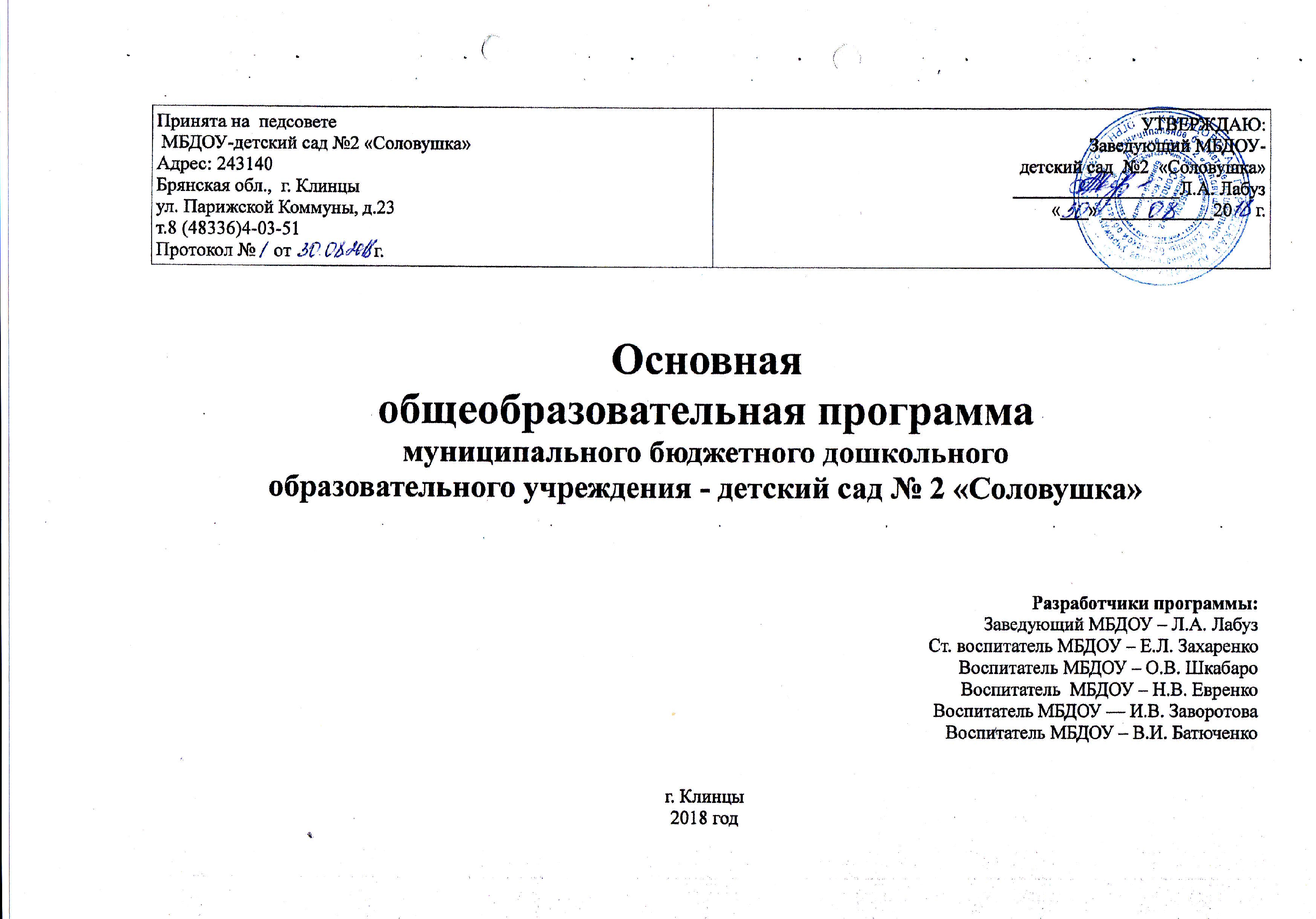 Основнаяобщеобразовательная программамуниципального бюджетного дошкольногообразовательного учреждения - детский сад № 2 «Соловушка»Разработчики программы:Заведующий МБДОУ – Л.А. ЛабузСт. воспитатель МБДОУ – Е.Л. ЗахаренкоВоспитатель МБДОУ – О.В. ШкабароВоспитатель  МБДОУ – Н.В. ЕвренкоВоспитатель МБДОУ — И.В. ЗаворотоваВоспитатель МБДОУ – В.И. Батюченког. Клинцы2018 годСодержаниеПаспорт программыСведения о квалификации педагогических кадров        В дошкольном учреждении по штатному расписанию - 18 сотрудников, из них: 9 педагогических работников:- 1 человек – старший воспитатель;- 1 человек – музыкальный руководитель;- 7 человек – воспитателей.       Средний возраст педагогических работников составляет 35 лет.Высшее образование имеют 5 педагогов, 5 воспитателей имеют среднее - профессиональное.        Педагогический стаж педагогических работников от общего числа составляет: - до года -  0 человек -от года до 5 лет – 0 человек -от 5 до 10 лет - 2 человек - от 10 до 15 лет -2 человека - от 15 до 20 лет -2 человек - свыше 20 лет -3 человека.          На 01.09.2018 год курсы повышения квалификации педагогов прошли все педагогические работники.Сведения о педагогических работниках на 1 сентября 2018 года.РуководствоПедагогический составСведения о семьях воспитанников на 1 сентября 2018 годаОпрошено 111 семей.Социальный статус родителей Социальными заказчиками деятельности учреждения являются в первую очередь родители воспитанников. Поэтому коллектив ДОУ пытается создать доброжелательную, психологически комфортную атмосферу, в основе которой лежит определенная система взаимодействия с родителями, взаимопонимание и сотрудничество.I Целевой разделобразовательной программыРаздел 1. Пояснительная запискаЦели и задачи реализации Программы    Основная образовательная программа ДОУ разработана  рабочей группой педагогов МБДОУ – детский сад № 2 «Соловушка»  в составе: Лабуз Л.А. заведующий, Захаренко Е.Л. старший воспитатель, Шкабаро О.В. воспитатель, Евренко Н.В. воспитатель, Заворотова И.В. воспитатель, Батюченко В.И. воспитатель.   Программа спроектирована с учетом ФГОС дошкольного образования, особенностей  образовательного учреждения, региона и муниципалитета,  образовательных потребностей и запросов  воспитанников и их родителей (законных представителей). Определяет цель, задачи, планируемые результаты, содержание и организацию образовательного процесса на ступени  дошкольного образования.   Цель и задачи деятельности ДОУ по реализации основной образовательной программы определяются ФГОС дошкольного образования, Устава ДОУ, реализуемой основной общеобразовательной программы дошкольного образования «От рождения до школы» под редакцией Н.Е. Вераксы, Т.С,Комаровой, М.А.Васильевой, 2016 г.,  на основе анализа результатов предшествующей педагогической деятельности, потребностей детей и родителей (законных представителей), социума, в котором находится дошкольное образовательное учреждение.Цель реализации основной образовательной программы  дошкольного  образования в соответствии с ФГОС дошкольного образования: создание благоприятных условий для полноценного проживания ребенком дошкольного детства, формирование основ базовой культуры личности, всестороннее развитие психических и физических качеств в соответствии с возрастными и индивидуальными особенностями, подготовка к жизни в современном обществе, к обучению в школе, обеспечение безопасности жизнедеятельности дошкольника. Особое внимание в Программе уделяется развитию личности ребенка, сохранению и укреплению здоровья детей, а также воспитанию у дошкольников таких качеств, как:• патриотизм;• активная жизненная позиция;• творческий подход в решении различных жизненных ситуаций;• уважение к традиционным ценностям. Для достижения целей Программы первостепенное значение имеют следующие задачи:• забота о здоровье, эмоциональном благополучии и своевременном всестороннем развитии каждого ребенка;• создание в группах атмосферы гуманного и доброжелательного отношения ко всем воспитанникам, что позволяет растить их общительными, добрыми, любознательными, инициативными, стремящимися к самостоятельности и творчеству;• максимальное использование разнообразных видов детской деятельности, их интеграция в целях повышения эффективности воспитательно - образовательного процесса;• творческая организация (креативность) воспитательно - образовательного процесса;• вариативность использования образовательного материала, позволяющая развивать творчество в соответствии с интересами и наклонностями каждого ребенка;• уважительное отношение к результатам детского творчества;• единство подходов к воспитанию детей в условиях дошкольного образовательного учреждения и семьи;• соблюдение в работе детского сада и начальной школы преемственности, исключающей умственные и физические перегрузки в содержании образования детей дошкольного возраста, обеспечивающей отсутствие давления предметного обучения. Программа сформирована  как программа психолого-педагогической поддержки позитивной социализации и индивидуализации, развития личности детей дошкольного возраста и определяет комплекс основных характеристик дошкольного образования (объем, содержание и планируемые результаты в виде целевых ориентиров дошкольного образования).Парциальные программы, из части формируемой участниками образовательных отношений ООП МБДОУ - детский сад №2 «Соловушка»Углубленная работа ООП МБДОУ – детский сад №2 «Соловушка» ведется в рамках реализации принципа вариативности содержания программы «От рождения до школы» под редакцией Н.Е. Вераксы, Т.С. Комаровой, М.А. Васильевой, который расширяет и обогащает Программу ДОУ, что благоприятно отражается на воспитанниках и воспитательно-образовательном процессе в целом. Вариативность отражается в таких образовательных областях, как социально-коммуникативное, познавательное, речевое и художественное развитие, которые дополняют и расширяют авторские программы: Л.В. Коломийченко концепция и программа социально-коммуникативного воспитания дошкольников «Дорогую добра» - М.: ТЦ Сфера, 2015; С. Н. Николаева парциальная программа «Юный эколог» - М.: Мозаика-Синтез,  2016; в 1 младшей группе  Е.А. Янушко «Сенсорное развитие детей раннего возраста 1-3 года. Методическое пособие.». – Владос, 2017; И. А. Лыкова «Цветные ладошки» парциальная программа художественно-эстетического развития детей 2-7 лет в изобразительной деятельности. Формирование эстетического отношения к миру. – М.: ИД «Цветной мир», 2016; И. Каплунова, И. Новоскольцева «Ладушки» программа по музыкальному воспитанию детей дошкольного возраста г. Санкт-Петербург 2015; начиная со старшей группы программа Е. В. Колесниковой "От звука к букве. Формирование аналитико-синтетической активности как предпосылки обучения грамоте".- М.: Издательство Ювента, 2016.1.1.1. Цели и задачи вариативной части основной образовательной Программы  дошкольного  образования.Концепция и программа социально-коммуникативного воспитания дошкольников «Дорогую добра»  Л. В. Коломийченко дополняет и расширяет образовательную область «социально-коммуникативное развитие». Программа направлена на социально-коммуникативное развитие и воспитание детей в возрасте от 3-х до 7 лет. Ее содержание представлено в разделах «Человек среди людей», «Человек в истории». «Человек в культуре», «Человек в своем крае», каждый из которых дифференцирован по блокам.Реализация обозначенной цели осуществляется в процессе социального воспитания посредством решения разных групп задач. В соответствии с личностно-ориентированным подходом, который обеспечивает социально-коммуникативное развитие, предполагающее формирование базиса социальной культуры, проявляющейся в совокупности отношений (гуманного к людям, бережного – к достояниям культуры как результатам человеческого труда, уважительного – к истории семьи, детского сада, страны, толерантного – ко всему иному в человеке – возрасту, полу, национальности, физическим возможностям и др.), задачи социального воспитания представлены по трем сферам: когнитивной (познавательные сведения), эмоционально-чувственной (интересы, потребности), поведенческой (способы взаимоотношений). Цель: своевременное, соответствующее возрастным, половым, этническим особенностям детей дошкольного возраста, и качественное, обеспечивающее достижение оптимального уровня, социально-коммуникативное развитие дошкольников.Задачи раздела «Человек среди людей» 1. Познавательные сведенияВ зависимости от возраста и уровня развития детей: сообщать элементарные сведения,  формировать первоначальные представления,  уточнять, дополнять, систематизировать, дифференцировать знания о: - истории появления и развития человека; - особенностях поведения детей в зависимости от половых различий, доминирующих видах деятельности и увлечениях детей разного пола; - способах проявления заботы и внимания; - необходимости и значимости проявления дружеских, уважительных отношений между детьми разного пола; - специфике внешнего вида мужчин и женщин, специфических видах деятельности (труд, спорт, профессии, искусство), отдыхе, увлечениях, интересах взрослых людей;- доминирующих видах деятельности и увлечениях детей различного пола;- способах проявления заботы, внимания, интереса к лицам своего и противоположного пола;- необходимости и значимости проявления дружеских, уважительных отношений между детьми разного пола, понимания между ними;- способах передачи своих желаний, чувств, настроений;- собственных чертах характера, привычках;- определенной половой пренадлежности взрослых людей;- специфики внешнего вида мужчин и женщин (физическое строение, одежда, обувь, прическа), характерных аксессуарах;- специфических видах деятельности (труд, спорт, профессии, искусство), отдыхе, увлечениях, интересах взрослых людей;- внешней и внутренней красоте мужчин и женщин; - особенностях, нормах и правилах поведения взрослых людей в зависимости от пола; - особенностях поведения и взаимоотношения людей разного пола и возраста в семье; - значимости и красоте семейных обычаев, традиций, жилища; - правилах взаимоотношений с членами семьи; - различных социальных функциях людей разного пола в семье: мальчик – сын, брат, папа, дядя, дедушка; девочка – дочь, сестра, мама, тетя, бабушка.2. Развитие чувств и эмоций. В зависимости от возраста, пола, уровня развития детей:способствовать проявлению интереса к сверстникам своего и противоположного пола; стимулировать проявление сопереживания, сочувствия во взаимоотношениях с детьми своего и противоположного пола; способствовать проявлению познавательного интереса к различным аспектам жизни взрослого; воспитывать толерантное, уважительное отношение к представителям противоположного пола;актуализировать и поддерживать проявления симпатии, привязанности детей друг к другу;способствовать принятию ситуативных состояний, нехарактерных поведению мальчиков и девочек (мальчик может плакать от обиды, жалости, девочка – стойко переносить неприятности);стимулировать проявление потребности в ориентации на социально одобряемые поступки взрослых как образцы своего поведения;воспитывать чувство восхищения достижениями взрослого, воспитывать уважение к взрослым разного пола, бережное отношение к процессу и результату их труда;  воспитывать чувства родовой чести, привязанности, сопричастности к общим делам, любви и уважения к членам семьи; способствовать проявлению познавательного интереса к истории семьи, ее родословной; вызывать восхищение процессом и результатом труда взрослых в семье, их достижениями на работе, успехами братьев и сестер;стимулировать потребность в подражании одобряемым в семье поступкам, подчеркивающим фемининную и маскулинную ориентацию;формировать общественно-значимые мотивы поведения в семье; воспитывать толерантное отношение к членам семьи, уважение к увлечениям, интересам каждого;способствовать становлению чувства человеческого достоинства.3. Формирование поведения В зависимости от возраста, пола и уровня развития детей обучать способам, развивать умения и формировать навыки: социальной перцепции, предвосхищения возможностей развития ситуации взаимодействия с другими людьми; восприятие детьми друг друга как представителей разного пола; проявлять доброжелательные и бережные взаимоотношения между детьми разного пола; положительно направленного интереса к детям своего и противоположного пола;бесконфликтного поведения в общении детей друг с другом с учетом половых различийкультуры межполового общения; выполнение специфических «мужских» и «женских» операций в разных видах деятельности;проявление симпатии, заботы, доброжелательного отношения к детям своего и противоположного пола; произвольности управления своим поведением; проявление заботливого и доброжелательного отношения к взрослым разного пола; проявление бережного отношения к процессу и результатам труда взрослых;достойного поведения в отношении с людьми разного возраста и пола; культуры поведения в семье; проявление заботы, доброжелательного отношения в семье, к ближайшим родственникам;взаимодействия с членами семьи с учетом их и своего возраста и пола;бесконфликтного поведения в семье;проявления бережного отношения к семейным реликвиям;практического применения информации о человеке в различных видах деятельности.Задачи раздела «Человек в истории»1. Познавательные сведения. В зависимости от возраста и уровня развития детей: сообщать элементарные сведения;  формировать первоначальные представления;  уточнять, дополнять, систематизировать, конкретизировать дифференцировать, обобщать знания  способствовать формированию понятий об: - истории появления и развития отдельного человека, его связях с членами семьи, о родословной и семейных праздниках; - истории возникновения человека на земле, его образе жизни в древности, развитие труда, техническом прогрессе; - отдельных исторических событиях, людях; - символике государства, структуре государства: правительство, армия, народ, территория;- структуре государства: правительство, армия, народ, территория; - правах человека и навыках безопасного поведения. 2. Развитие чувств и эмоций В зависимости от возраста и уровня развития детей:- воспитывать интерес к истории цивилизации; - воспитывать чувство восхищения достижениями человечества; - воспитывать чувство признательности и любви к своей семье, детскому саду, родному городу, стране; - стимулировать проявление заботы, уважения, привязанности к ближайшему окружению; - способствовать проявлению уважения к личным правам и достоинствам других людей;- воспитывать чувство признательности и любви к своей семье, детскому саду, родному городу, своей стране;- стимулировать проявление заботы, уважения, привязанности к ближайшему окружению (родственники, сверстники, сотрудники детского сада);- способствовать проявлению симпатии, эмоциональной идентификации в отношении к любимым литературным героям. 3. Формирование поведения В зависимости от возраста, пола и уровня развития детей обучать способам, развивать умения и формировать навыки: - восприятия человека, как социально значимого существа, его состояний, настроений, переживаний; - проявление доброжелательного, уважительного отношения к окружающим, людям труда; - проявления заботливого отношения к близким людям, членам семьи; - выполнение обязанностей по дому, поручений в детском саду; - поведения в совместной деятельности с другими детьми в общественных местах; - поддержания порядка, чистоты, уюта в доме, группе детского сада, микрорайона, города; - проявления уважительного отношения к историческим личностям, памятникам истории. Задачи раздела «Человек в культуре» 1. Познавательные сведения В зависимости от возраста и уровня развития детей:сообщать элементарные сведения;формировать первоначальные представления; уточнять, дополнять, систематизировать, дифференцировать знания о: - принадлежности каждого человека к определенной культуре, определяющей его национальность, об этносе и расе; - атрибуты культуры (язык, одежда, жилище, народные промыслы, народное искусство, обряды, традиции, праздники, игры, игрушки, национальная кухня); - специфике взаимоотношений, норм и правил этикета в различных культурах; - необходимости, значимости уважительных, дружеских, принимающих отношений между людьми разных культур, мира и понимания между ними; - отдельных атрибутах представлений других культур (внешний вид, язык, костюм, игры, игрушки, декоративно-прикладное искусство, национальная кухня).2. Развитие чувств и эмоций В зависимости от возраста и уровня развития детей:- воспитывать интерес к культуре своего народа, представителей других национальностей; - поддерживать проявление потребности в получении информации и практическом применении сведений о национальной культуре;- вызывать чувство восхищения результатами культурного творчества представителей своей и других культур (музыка, танцы, песни, литературные произведения, национальный костюм, предметы декоративно-прикладного искусства; - способствовать становлению национального самосознании, ощущения принадлежности к определенной культуре, этнической идентификации;- воспитывать чувство национальной самоценности, стремления к утверждению себя как носителя национальной культуры;- воспитывать толерантное, уважительное, доброжелательное отношение к людям другой национальности, этноса, расы вне зависимости от социального происхождения, вероисповедания, пола, личности и поведенческого своеобразия.3. Формирование поведения В зависимости от возраста, пола и уровня развития детей обучать способам, развивать умения и формировать навыки: - восприятия другого человека как представителя определенной культуры; - проявление толерантного, доброжелательного отношения к представителям своей и других национальных культур; - практического применения знаний о национальной культуре в различных видах деятельности (музыкальной, речевой, изобразительной, трудовой, физкультурной, конструктивной, игровой, коммуникативной); - бесконфликтного поведения в общении с представителями других национальностей, межэтнической культуре;- проявление заботливого, уважительного отношения к культурным ценностям разных народов.Парциальная программа «Юный эколог» С.Н. Николаевой соответствует ФГОС ДО дополняет и расширяет задачи образовательной области «познавательное развитие». Программа направлена на формирование основ экологической культуры у детей 3-7 лет в условиях детского сада.Цель: формировать осознанно-правильное отношение детей к природным явления и окружающим объектам. Строить осознанно-правильное отношение на чувственном восприятии и эмоциональном отношении к природе, знаниях особенностей жизни отдельных живых существ, некоторых биоценозов, приспособительных зависимостей живых организмов от факторов внешней среды, взаимосвязей внутри природных сообществ. Задачи:Способствовать интенсивному расширению словарного запаса детей, развитию связной речи при помощи наблюдений, экскурсий, рассматривания иллюстраций, просмотра видеофильмов;Учить устанавливать причинно-следственные связи между различными объектами и явлениями природы;Воспитывать моральные и нравственные качества. Знакомить с правилами поведения на природе. Привлекать детей к посильному труду.Побуждать детей к художественно-творческой деятельности (рисованию, лепке, аппликации) при помощи наблюдения объектов природы. Формировать у детей эстетическое отношение к окружающему миру.Способствовать укреплению здоровья детей в ходе обогащения природной среды в помещении и на участках детского сада.Методическое пособие  «Сенсорное развитие детей раннего возраста 1-3 года» Е.А. Янушко дополняет и расширяет задачи образовательной области «познавательное развитие» в 1 младшей группе. Методическое пособие направлено на сенсорное развитие детей раннего возраста. В пособии рассматривается сенсорное развитие ребенка, т.е. развитие его восприятия с первого года жизни и до 3-летнего возраста.
Даются определения понятий видов сенсорных ощущений, способов действий ребенка с предметами, сенсорной среды (природа, мир людей), сенсорным эталонам (цвета, формы, величины, звуки, запахи, вкусовое восприятие), а также методика организации и проведения занятий по сенсорному развитию в раннем возрасте.
Занятия и методические рекомендации позволят научить детей раннего возраста правильным представлениям о сенсорной среде и эталонах, научат комплексному восприятию сенсорных ощущений.
Цели: - Добиться, чтобы сенсорный признак стал по – настоящему значимым для детей. Чтобы дети научились выделять среди остальных, и использовать знание о нем в разных ситуациях.- Дать наиболее полное представление о каждом из сенсорных свойств. - Дать возможность постепенного усложнения игр и заданий. - Предложить педагогам удобные в подготовке и простые в проведении игры и задания. Создать игровой мотив деятельности детей в ходе проведения игр. - Подобрать игры, базирующиеся на опыте детей и расширяющие их представления об окружающем мире, формирующие полезные в повседневной жизни навыки.Задачи: Предоставить для восприятия как можно больше разнообразных сенсорных впечатлений.Обучить перцептивным действиям – осматриванию, выслушиванию, ощупыванию, опробыванию и др.Помочь воспринимать сенсорные впечатления более осознанно – запоминать, дифференцировать, использовать знания о свойствах предметов и явлений в различных ситуациях.Эстетическое развитие – помочь увидеть красоту и многообразие окружающего мира.Парциальная программа художественно-эстетического развития детей 2-7 лет в изобразительной деятельности «Цветные ладошки» И.А. Лыковой дополняет и расширяет образовательную область «художественно-эстетическое развитие» детей дошкольного возраста 2-7 лет. Данная программа ориентирована на создание условий для формирования у детей эстетического отношения к окружающему миру и целостной картины мира. Программа включает научную концепцию, теоретические основы, в т.ч. возрастной «портрет» развития ребенка-дошкольника в изобразительной деятельности, а также целостную систему образовательных ситуаций для решения задач художественно-эстетического развития детей 2-7 лет.Ведущая позиция, определяющая принципы и содержание авторской программы, - методологическая установка, отстаивающая самоценность изобразительного искусства как процесса и результата художественного творчества, посредством которого ребенок познает окружающий мир и себя в этом мире. Содержание художественного образования в дошкольной организации – это запечатленный в изобразительном искусстве духовный опыт всего человечества, раскрывающий вопросы бытия человека и смысла жизни с эстетических позиций.Цель: направленное и последовательное воспитание у детей эстетической культуры в целях формирования эстетического отношения к окружающему миру и творческой самореализации.Задачи:  Раскрыть природу изобразительного искусства как результат творческой деятельности человека;Формировать эстетическое отношение к изобразительному искусству как отражению жизни во всем ее многообразии, к окружающей действительности в целом и к самому себе как части мироздания;Развивать эстетическое восприятие как эмоционально-интеллектуальный процесс «эстетического переживания пережитого»;Знакомить с деятельностью художника (и народного мастера) на всех его уровнях: восприятие-исполнительство-творчество;Формировать многоаспектный опыт художественной деятельности на основе освоения «языка искусства» и общей ручной умелости.Программа по музыкальному воспитанию детей дошкольного возраста «Ладушки» И. Каплонова, И Новоскольцева дополняет и расширяет образовательную область «художественно-эстетическое развитие» детей дошкольного возраста 2-7 лет. Программа отличается творческим подходом к развитию музыкальных способностей детей дошкольного возраста, учитывает их психофизиологические особенности, строится на принципах внимания к потребностям детей и создания атмосферы доверия и партнерства в различных видах музыкальной деятельности. Программа «Ладушки» - личностно ориентированная программа, разработанная адекватно возрастным возможностям детей. Ребенок - это центр «музыкальной вселенной».Цель: введение ребенка в мир музыки с радостью и улыбкой.Задачи:Подготовить детей к восприятию музыкальных образов и представлений. Заложить основы гармонического развития (развитие слуха, голоса, внимания, движения, чувства ритма и красоты мелодии, развитие индивидуальных музыкальных способностей). Приобщить детей к русской народно-традиционной и мировой музыкальной культуре. Подготовить детей к освоению приемов и навыков в различных видах музыкальной деятельности адекватно детским возможностям. Развивать коммуникативные способности. Научить детей творчески использовать музыкальные впечатления в повседневной жизни. Познакомить детей с разнообразием музыкальных форм и жанров в привлекательной и доступной форме. Обогатить детей музыкальными знаниями и представлениями в музыкальной игре. Развивать детское творчество во всех видах музыкальной деятельности.Программа «От звука к букве. Формирование аналитико-синтетической активности как предпосылки обучения грамоте» Е.В. Колесниковой дополняет и расширяет образовательную область «речевое развитие» детей дошкольного возраста 5-7 лет.Цели программы: - осуществление комплексного подхода к речевому развитию детей и подготовки их к усвоению грамоты;- создание благоприятных условий для формирования аналитико-синтетической активности как предпосылки к обучению грамоте;- формирование теоретического мышления, интереса и способности к чтению;- введение ребенка в мир слов, звуков через решение проблемно-поисковых задач, ознакомление с окружающим миром, игровую деятельность, художественное слово, экспериментирование, метод проекта. Задачи программы:  Развитие потребности активно мыслить;Создание условий не только для получения знаний, умений и навыков, но и для развития психических процессов (внимания, памяти, мышлении);Формирование первоначальных лингвистических представлений о слове, звуке, предложении;Развитие логического мышления;Формирование предпосылок учебной деятельности;Формирование инициативности, самостоятельности;Формирование и развитие приемов умственной деятельности (анализ и синтез, сравнение, обобщение, классификация, моделирование);Формирование простейших графических умений и навыков, развитие мелкой моторики с целью подготовки руки ребенка к письму.Принципы и подходы к реализации программы         Программа направлена на создание условий развития дошкольников, открывающих возможности позитивной социализации ребёнка, его всестороннего личностного развития, развития инициативы и творческих способностей на основе сотрудничества со взрослыми и сверстниками и соответствующим дошкольному возрасту видам деятельности.       Программа реализуется на государственном языке Российской Федерации, разработана в соответствии с научной «Концепцией дошкольного воспитания» (авторы В.В.Давыдов, В.А.Петровский и др.) о признании самоценности дошкольного периода детства.            Представляется целесообразным выделение нескольких групп принципов формирования программы:1.2.1. Принципы, сформулированные  на основе требований  ФГОСПоддержка разнообразия детства; сохранение уникальности и самоценности детства как важного этапа в общем развитии человека, самоценность детства - понимание (рассмотрение) детства как периода жизни значимого самого по себе, без всяких условий; значимого тем, что происходит с ребенком сейчас, а не тем, что этот период есть период подготовки к следующему периоду.Личностно-развивающий и гуманистический характер взаимодействия взрослых (родителей (законных представителей), педагогических и иных работников  ДОУ) и детей.Уважение личности ребенка.Реализация программы в формах, специфических для детей данной возрастной группы, прежде всего в форме игры, познавательной и исследовательской деятельности, в форме творческой активности, обеспечивающей художественно-эстетическое развитие ребенка.1.2.2. Основные принципы дошкольного образованияПолноценное проживание ребенком всех этапов детства (младенческого, раннего и дошкольного возраста), обогащение (амплификация) детского развития.Построение образовательной деятельности на основе индивидуальных особенностей каждого ребенка, при котором сам ребенок становится активным в выборе содержания своего образования, становится субъектом образования (далее - индивидуализация дошкольного образования).Содействие и сотрудничество детей и взрослых, признание ребенка полноценным участником (субъектом) образовательных отношений. Поддержка инициативы детей в различных видах деятельности. Сотрудничество  ДОУ с семьей. Приобщение детей к социокультурным нормам, традициям семьи, общества и государства. Формирование познавательных интересов и познавательных действий ребенка в различных видах деятельности.Возрастная адекватность дошкольного образования (соответствие условий, требований, методов возрасту и     особенностям развития).       9. Учет этнокультурной ситуации развития детей.1.2.3. Принципы, сформулированные на основе особенностей программы «От рождения до школы»: принцип развивающего образования, целью которого является развитие ребенка;сочетание  принципа научной обоснованности и практической применимости (содержание Программы соответствует основным положениям возрастной психологии и дошкольной педагогики и, как показывает опыт, может быть успешно реализована в массовой практике дошкольного образования);принцип критерия полноты, необходимости и достаточности (позволяя решать поставленные цели и задачи при использовании разумного «минимума» материала);принцип  единства воспитательных, развивающих и обучающих целей и задач процесса образования детей дошкольного возраста, в ходе реализации которых формируются такие качества, которые являются ключевыми в развитии дошкольников;принцип интеграции образовательных областей в соответствии с возрастными возможностями и особенностями детей, спецификой и возможностями образовательных областей;комплексно-тематический принцип построения образовательного процесса; решение программных образовательных задач в совместной деятельности взрослого и детей и самостоятельной деятельности дошкольников не только в рамках непосредственно образовательной деятельности, но и при проведении режимных моментов в соответствии со спецификой дошкольного образования;принцип построения образовательного процесса на адекватных возрасту формах работы с детьми. Основной формой работы с дошкольниками и ведущим видом их деятельности является игра;принцип варьирования образовательного процесса в зависимости от региональных особенностей;принцип  преемственности между всеми возрастными дошкольными группами и между детским садом и начальной школой.Основная образовательная программа формируется с учётом особенностей базового уровня системы общего образования с целью формирования общей культуры личности воспитанников, развития их социальных, нравственных, эстетических, интеллектуальных, физических качеств, инициативности, самостоятельности и ответственности ребёнка, формирования предпосылок учебной деятельности.Учитываются также возраст детей и необходимость реализации образовательных задач  в определенных видах деятельности.Для детей дошкольного возраста это:- игровая деятельность (включая сюжетно-ролевую игру как ведущую деятельность детей дошкольного возраста, а также игру с правилами и другие виды игры);- коммуникативная (общение и взаимодействие со взрослыми и сверстниками);- познавательно-исследовательская (исследования объектов окружающего мира и экспериментирования с ними;  восприятие художественной литературы и фольклора);- самообслуживание и элементарный бытовой труд (в помещении и на улице);- конструирование из разного материала, включая конструкторы, модули, бумагу, природный и иной материал;- изобразительная (рисования, лепки, аппликации);- музыкальная (восприятие и понимание смысла музыкальных произведений, пение, музыкально-ритмические движения, игры на детских музыкальных инструментах);-  двигательная (овладение основными движениями) активность ребенка.1.2.4. Принципы к формированию вариативной части ООП МБДОУ - детский сад №2 «Соловушка».Принципы реализации концепции и программы социально-коммуникативного воспитания дошкольников «Дорогую добра»  Л. В. Коломийченко:— последовательности и концентричности, обеспечивающими постепенное обогащение содержания различных сфер социальной культуры по темам, блокам и разделам, возвращение к ранее пройденным темам на более высоком уровне формирования знаний (от элементарных представлений по отдельным признакам к обобщенным представлениям по системе существенных признаков), познание объектов социального мира в процессе их исторического развития; — системности, предполагающим формирование у детей обобщенного представления о социальном мире как системе систем, в которой все объекты, процессы, явления, поступки, переживания людей находятся во взаимосвязи и взаимозависимости; становление основ диалектического понимания социальной действительности; — интегративности, предусматривающим возможность реализации содержания социальной культуры в разных видах деятельности (познавательной, речевой, игровой, коммуникативной, двигательной, театрализованной, экспериментальной, конструктивной, изобразительной, трудовой, учебной); — культуросообразности и регионализма, обеспечивающими становление различных сфер самосознания ребенка на основе культуры своего народа, ближайшего социального окружения, на познании историко-географических, этнических особенностей социальной действительности своего региона; — «диалога культур», ориентирующим на понимание временной и исторической последовательности развития материальных и духовных ценностей, взаимопроникновения и дополняемости культур разных народов.Принципы реализации парциальной программы «Юный эколог» С. Н. Николаевой:- постепенное наращивание объема материала;- первоочередное использование природного окружения: растений и животных зеленой зоны детского сада и участков;- продвижение детей от единичных сенсорных впечатлений к многообразию этих впечатлений, затем – к конкретным представлениям, затем – к обобщению представлений;- широкое использование разных видов практической деятельности: систематическое включение их в сенсорное обследование объектов и явлений природы, проведение опытов, создание и поддержание необходимых условий для жизни растений и животных зеленой зоны дошкольного учреждения, различные виды изобразительной деятельности на основе впечатлений о природе, изготовление предметов и игрушек из природного материала;- подача познавательного материала с помощью приемов, вызывающих у детей интерес и положительные эмоции, переживания, разнообразные чувства; с использование народных сказок, сказочных персонажей, разнообразных кукол и игрушек, всех видов игр.Принципы реализации методического пособия  «Сенсорное развитие детей раннего возраста 1-3 года» Е. А. Янушко:- развитие детей с опорой на полноценное восприятие образов;- стимулирование полноценного развития посредствам полноценной сенсорной среды;- тесная взаимосвязь восприятия с предметными действиями на протяжении всего раннего возраста;- систематизирование и обобщение сенсорного опыта детей;- изучение отдельных внешних свойств предметов и явлений – свет, цвет, форма, величина, количество, положение в пространстве. Изолированное восприятие этих свойств предметов позволяет обратить внимание на них детей, учит их выделять и дифференцировать, а затем использовать эти знания во время других занятий. Принципы реализации парциальной программы художественно-эстетического развития детей 2-7 лет в изобразительной деятельности «Цветные ладошки» И. А. Лыковой:Общепедагогические принципы, обусловленные единством учебно-воспитательного пространства дошкольной группы: - принцип культуросообразности: построение и/или корректировка универсального эстетического содержания программы с учетом региональных культурных традиций; - принцип сезонности: построение и/или корректировка познавательного содержания программы с учетом природных и климатических особенностей данной местности в данный момент времени; - принцип систематичности и последовательности: постановка и/или корректировка задач эстетического воспитания и развития детей в логике «от простого к сложному», «от близкого к далекому», «от хорошо известного к малоизвестному и незнакомому»; - принцип цикличности: построение и/или корректировка содержания программы с постепенным усложнение и расширением от возраста к возрасту; - принцип оптимизации и гуманизации учебно-воспитательного процесса; - принцип развивающего характера художественного образования; - принцип природосообразности: постановка и/или корректировка задач художественно-творческого развития детей с учетом «природы» детей - возрастных особенностей и индивидуальных способностей; - принцип интереса: построение и/или корректировка программы с опорой на интересы отдельных детей и детского сообщества (группы детей) в целом.Специфические принципы, обусловленные особенностями художественно-эстетической деятельности: - принцип эстетизации предметно-развивающей среды и быта в целом; - принцип культурного обогащения (амплификации) содержания изобразительной деятельности, в соответствии с особенностями познавательного развития детей разных возрастов; - принцип взаимосвязи продуктивной деятельности с другими видами детской активности; - принцип интеграции различных видов изобразительного искусства и художественной деятельности; - принцип эстетического ориентира на общечеловеческие ценности (воспитание человека думающего, чувствующего, созидающего, рефлектирующего); - принцип обогащения сенсорно-чувственного опыта; - принцип организации тематического пространства (информационного поля) - основы для развития образных представлений;- принцип взаимосвязи обобщенных представлений и обобщенных способов действий, направленных на создание выразительного художественного образа; - принцип естественной радости (радости эстетического восприятия, чувствования и деяния, сохранение непосредственности эстетических реакций, эмоциональной открытости).Принципы программы по музыкальному воспитанию детей дошкольного возраста «Ладушки» И. Каплонова, И. Новоскольцева:- Создание обстановки, в которой ребенок чувствует себя комфортно. Нельзя принуждать детей к действиям (играм, пению), нужно дать возможность освоиться, захотеть принять участие в занятии. - Целостный подход в решении педагогических задач. - Принцип последовательности предусматривает усложнение поставленных задач по всем разделам музыкального воспитания. - Соотношение музыкального материала с природным и историко-культурным календарем. В силу возрастных особенностей дети не всегда могут осмыслить значение того или иного календарного события. Нужно дать им возможность принять в нем посильное участие, посмотреть выступления других детей и воспитателей и в какой-то мере проявить свои творческие способности (станцевать, спеть песенку или частушку, принять участие в веселой игре). - Принцип партнерства. Авторитарный стиль поведения педагога. Общение с детьми должно происходить на равных, партнерских отношениях. - Принцип положительной оценки деятельности детей, что способствует еще более высокой активности, эмоциональной отдаче, хорошему настроению и желанию дальнейшего участия в творчестве. - Принцип паритета. Любое предложение ребенка должно быть зафиксировано, использовано. Оно должно найти свое отражение в любом виде музыкальной деятельности. В силу очень маленького опыта дети не могут подать интересную идею, показать яркое оригинальное движение. Подчас это получается у детей непроизвольно, стихийно. Педагог, внимательно наблюдая за детьми, должен увидеть этот момент, зафиксировать его, похвалить ребенка. Дети, понимая, что к ним прислушиваются, их хвалят, их замечают и хорошо оценивают, начинают думать, стараться, творить.Принципы программы «От звука к букве. Формирование аналитико-синтетической активности как предпосылки обучения грамоте» Е. В. Колесниковой:- принцип развивающего и воспитывающего образования;- сочетание принципов научной обоснованности и практической применимости; - принцип активности и самостоятельности;- принцип полноты, необходимости и достаточности;- принцип единства воспитательных, образовательных, развивающих задач;- принцип интеграции образовательных областей в соответствии с возрастными и индивидуальными особенностями детей;- принцип решения программно-образовательных задач в совместной деятельности взрослого и детей, самостоятельной деятельности детей на занятиях, при проведении режимных моментов, игр и т.д.;- принцип применения познавательно-исследовательской, продуктивной деятельности, чтения художественной литературы.Характеристики особенностей развития детей раннего и дошкольного возраста Основная общеобразовательная программа Муниципального бюджетного дошкольного образовательного учреждения - детский сад № 2 «Соловушка»  –  нормативно-управленческий документ образовательного учреждения, характеризующий специфику содержания образования и особенности организации учебно-воспитательного процесса, обеспечивающий разностороннее  развитие детей в возрасте от 1,5  до 7 лет с учётом их возрастных и индивидуальных особенностей по основным направлениям  - физическому, социально-коммуникативному, познавательному, речевому и художественно-эстетическому. Программа обеспечивает достижение воспитанниками качественного уровня готовности к обучению в школе.   Воспитательно – образовательная работа  в ДОУ охватывает  возрастные периоды:          - от 1,5 до 3 лет (первая младшая группа);            - от 3 до 4 лет (вторая младшая группа);          - от 4 до 5 лет (средняя группа);          - от 5 до 6 лет (старшая группа);          - от 6 до 7 лет (подготовительная группа)Списочный состав контингента детей МБДОУ на 1 сентября 2018-2019 учебного года составляет 111 детей.Возрастная характеристика детей 1,5 – 3 летПервая младшая группаНа третьем году жизни дети становятся самостоятельнее. Продолжает развиваться предметная деятельность, ситуативно-деловое общение ребенка и взрослого; совершенствуются восприятие, речь, начальные формы произвольного поведения, игры, наглядно-действенное мышление.Развитие предметной деятельности связано с усвоением культурных способов действия с различными предметами. Развиваются соотносящие и орудийные действия.Умение выполнять орудийные действия развивает произвольность, преобразуя натуральные формы активности в культурные на основе предлагаемой взрослыми модели, которая выступает в качестве не только объекта для подражания, но и образца, регулирующего собственную активность ребенка.В ходе совместной со взрослыми предметной деятельности продолжает развиваться понимание речи. Слово отделяется от ситуации и приобретает самостоятельное значение. Дети продолжают осваивать названия окружающих предметов, учатся выполнять простые словесные просьбы взрослых в пределах видимой наглядной ситуации.Количество понимаемых слов значительно возрастает. Совершенствуется регуляция поведения в результате обращения взрослых к ребенку, который начинает понимать не только инструкцию, но и рассказ взрослых.Интенсивно развивается активная речь детей. К трем годам они осваивают основные грамматические структуры, пытаются строить простые предложения, в разговоре со взрослым используют практически все части речи. Активный словарь достигает примерно 1000-1500 слов.К концу третьего года жизни речь становится средством общения ребенка со сверстниками. В этом возрасте у детей формируются новые виды деятельности: игра, рисование, конструирование.Игра носит процессуальный характер, главное в ней — действия, которые совершаются с игровыми предметами, приближенными к реальности.В середине третьего года жизни появляются действия с предметами заместителями.Появление собственно изобразительной деятельности обусловлено тем, что ребенок уже способен сформулировать намерение изобразить какой либо предмет. Типичным является изображение человека в виде «головонога» — окружности и отходящих от нее линий.На третьем году жизни совершенствуются зрительные и слуховые ориентировки, что позволяет детям безошибочно выполнять ряд заданий: осуществлять выбор из 2-3 предметов по форме, величине и цвету; различать мелодии; петь.Совершенствуется слуховое восприятие, прежде всего фонематический слух. К трем годам дети воспринимают все звуки родного языка, но произносят их с большими искажениями.Основной формой мышления становится наглядно-действенная. Ее особенность заключается в том, что возникающие в жизни ребенка проблемные ситуации разрешаются путем реального действия с предметами.Для детей этого возраста характерна неосознанность мотивов, импульсивность и зависимость чувств и желаний от ситуации. Дети легко заражаются эмоциональным состоянием сверстников. Однако в этот период начинает складываться и произвольность поведения. Она обусловлена развитием орудийных действий и речи. У детей появляются чувства гордости и стыда, начинают формироваться элементы самосознания, связанные с идентификацией с именем и полом. Ранний возраст завершается кризисом трех лет. Ребенок осознает себя как отдельного человека, отличного от взрослого. У него формируется образ Я. Кризис часто сопровождается рядом отрицательных проявлений: негативизмом, упрямством, нарушением общения со взрослым и др. Кризис может продолжаться от нескольких месяцев до двух лет.Возрастная характеристика детей 3 – 4 летВторая младшая группаВ возрасте 3-4 лет ребенок постепенно выходит за пределы семейного круга, его общение становится внеситуативным. Взрослый становится для ребенка не только членом семьи, но и носителем определенной общественной функции. Желание ребенка выполнять такую же функцию приводит к противоречию с его реальными возможностями. Это противоречие разрешается через развитие игры, которая становится ведущим видом деятельности в дошкольном возрасте.Главной особенностью игры является ее условность: выполнение одних действий с одними предметами предполагает их отнесенность к другим действиям с другими предметами. Основным содержанием игры младших дошкольников являются действия с игрушками и предметами-заместителями. Продолжительность игры небольшая. Младшие дошкольники ограничиваются игрой с одной-двумя ролями и простыми, неразвернутыми сюжетами. Игры с правилами в этом возрасте только начинают формироваться.Изобразительная деятельность ребенка зависит от его представлений о предмете. В этом возрасте они только начинают формироваться. Графические образы бедны. У одних детей в изображениях отсутствуют детали, у других рисунки могут быть более детализированы. Дети уже могут использовать цвет.Большое значение для развития мелкой моторики имеет лепка. Младшие дошкольники способны под руководством взрослого вылепить простые предметы.Известно, что аппликация оказывает положительное влияние на развитие восприятия. В этом возрасте детям доступны простейшие виды аппликации.Конструктивная деятельность в младшем дошкольном возрасте ограничена возведением несложных построек по образцу и по замыслу. - В младшем дошкольном возрасте развивается перцептивная деятельность. Дети от использования предэталонов — индивидуальных единиц восприятия — переходят к сенсорным эталонам — культурно-выработанным средствам восприятия. К концу младшего дошкольного возраста дети могут воспринимать до 5 и более форм предметов и до 7 и более цветов, способны дифференцировать предметы по величине, ориентироваться в пространстве группы детского сада, а при определенной организации образовательного процесса - и в помещении всего дошкольного учреждения.Развиваются память и внимание. По просьбе взрослого дети могут запомнить 3-4 слова и 5-6 названий предметов. К концу младшего дошкольного возраста они способны запомнить значительные отрывки из любимых произведений.Продолжает развиваться наглядно-действенное мышление. При этом преобразования ситуаций в ряде случаев осуществляются на основе целенаправленных проб с учетом желаемого результата. Дошкольники способны установить некоторые скрытые связи и отношения между предметами.В младшем дошкольном возрасте начинает развиваться воображение, которое особенно наглядно проявляется в игре, когда одни объекты выступают в качестве заместителей других.Взаимоотношения детей обусловлены нормами и правилами. В результате целенаправленного воздействия они могут усвоить относительно большое количество норм, которые выступают основанием для оценки собственных действий и действий других детей.Взаимоотношения детей ярко проявляются в игровой деятельности. Они скорее играют рядом, чем активно вступают во взаимодействие. Однако уже в этом возрасте могут наблюдаться устойчивые избирательные взаимоотношения. Конфликты между детьми возникают преимущественно по поводу игрушек. Положение ребенка в группе сверстников во многом определяется мнением воспитателя.В младшем дошкольном возрасте можно наблюдать соподчинение мотивов поведения в относительно простых ситуациях. Сознательное управление поведением только начинает складываться; во многом поведение ребенка еще ситуативно. Вместе с тем можно наблюдать и случаи ограничения собственных побуждений самим ребенком, сопровождаемые словесными указаниями. Начинает развиваться самооценка, при этом дети в значительной мере ориентируются на оценку воспитателя. Продолжает развиваться также их половая идентификация, что проявляется в характере выбираемых игрушек и сюжетов.Возрастная характеристика детей 4 – 5 летСредняя группа    В игровой деятельности детей среднего дошкольного возраста появляются ролевые взаимодействия. Они указывают на то, что дошкольники начинают отделять себя от принятой роли. В процессе игры роли могут меняться. Игровые действия начинают выполняться не ради них самих, ради смысла игры. Происходит разделение игровых и реальных взаимодействий детей.Значительное развитие получает изобразительная деятельность. Рисунок становится предметным и детализированным. Графическое изображение человека характеризуется наличием туловища, глаз, рта, носа, волос, иногда одежды и ее деталей. Совершенствуется техническая сторона изобразительной деятельности. Дети могут рисовать основные геометрические фигуры, вырезать ножницами, наклеивать изображения на бумагу и т.д.Усложняется конструирование. Постройки могут включать 5-6 деталей. Формируются навыки конструирования по собственному замыслу, а также планирование последовательности действий.Двигательная сфера ребенка характеризуется позитивными изменениями  мелкой и крупной моторики. Развиваются ловкость, координация движений. Дети в этом возрасте лучше, чем младшие дошкольники, удерживают равновесие, перешагивают через небольшие преграды. Усложняются игры с мячом.К концу среднего дошкольного возраста восприятие детей становится более развитым. Они оказываются способными назвать форму, на которую похож тот или иной предмет. Могут вычленять в сложных объектах простые формы и из простых форм воссоздавать сложные объекты. Дети способны упорядочить группы предметов по сенсорному признаку — величине, цвету; выделить такие параметры, как высота, длина и ширина. Совершенствуется ориентация в пространстве.Возрастает объем памяти. Дети запоминают до 7-8 названий предметов. Начинает складываться произвольное запоминание: дети способны принять задачу на запоминание, помнят поручения взрослых, могут выучить небольшое стихотворение и т.д.Начинает развиваться образное мышление. Дети оказываются способными использовать простые схематизированные изображения для решения несложных задач. Дошкольники могут строить по схеме, решать лабиринтные задачи. Развивается предвосхищение. На основе пространственного расположения объектов дети могут сказать, что произойдет в результате их взаимодействия. Однако при этом им трудно встать на позицию другого наблюдателя и во внутреннем плане совершить мысленное преобразование образа.Для детей этого возраста особенно характерны известные феномены Ж. Пиаже: сохранение количества, объема и величины. Например, если им предъявить три черных кружка из бумаги и семь белых кружков из бумаги и спросить: «Каких кружков больше — черных или белых?», большинство ответят, что белых больше. Но если спросить: «Каких больше — белых или бумажных?», ответ будет таким же — больше белых.Продолжает развиваться воображение. Формируются такие его особенности, как оригинальность и произвольность. Дети могут самостоятельно придумать небольшую сказку на заданную тему.Увеличивается устойчивость внимания. Ребенку оказывается доступной сосредоточенная деятельность в течение 15-20 минут. Он способен удерживать в памяти при выполнении каких-либо действий несложное условие,В среднем дошкольном возрасте улучшается произношение звуков и дикция. Речь становится предметом активности детей. Они удачно имитируют голоса животных, интонационно выделяют речь тех или иных персонажей. Интерес вызывают ритмическая структура речи, рифмы.Развивается грамматическая сторона речи. Дошкольники занимаются словотворчеством на основе грамматических правил. Речь детей при взаимодействии друг с другом носит ситуативный характер, а при общении со взрослым становится внеситуативной.Изменяется содержание общения ребенка и взрослого. Оно выходит за пределы конкретной ситуации, в которой оказывается ребенок. Ведущим становится познавательный мотив. Информация, которую ребенок получает в процессе общения, может быть сложной и трудной для понимания, но она вызывает у него интерес.У детей формируется потребность в уважении со стороны взрослого, для них оказывается чрезвычайно важной его похвала. Это приводит к их повышенной обидчивости на замечания. Повышенная обидчивость представляет собой возрастной феномен.Взаимоотношения со сверстниками характеризуются избирательностью, которая выражается в предпочтении одних детей другим. Появляются постоянные партнеры по играм. В группах начинают выделяться лидеры. Появляются конкурентность, соревновательность. Последняя важна для сравнения себя с другим, что ведет к развитию образа Я ребенка, его детализации.Возрастная характеристика детей 5 – 6 летСтаршая группа  Дети шестого года жизни уже могут распределять роли до начала игры н строить свое поведение, придерживаясь роли. Игровое взаимодействие сопровождается речью, соответствующей и по содержанию, и интонационно взятой роли. Речь, сопровождающая реальные отношения детей, отличается от ролевой речи. Дети начинают осваивать социальные отношения и понимать подчиненность позиций в различных видах деятельности взрослых, одни роли становятся для них более привлекательными, чем другие. При распределении ролей могут возникать конфликты, связанные субординацией ролевого поведения. Наблюдается организация игрового пространства, в котором выделяются смысловой «центр» и «периферия». В игре «Больница» таким центром оказывается кабинет врача, в игре Парикмахерская» — зал стрижки, а зал ожидания выступает в качестве периферии игрового пространства.) Действия детей в играх становятся разнообразными.Развивается изобразительная деятельность детей. Это возраст наиболее активного рисования. В течение года дети способны создать до двух тысяч рисунков. Рисунки могут быть самыми разными по содержанию: это и жизненные впечатления детей, и воображаемые ситуации, и иллюстрастрации к фильмам и книгам. Обычно рисунки представляют собой схематические изображения различных объектов, но могут отличаться оригинальностью композиционного решения, передавать статичные и динамичные отношения. Рисунки приобретают сюжетный характер; достаточно часто встречаются многократно повторяющиеся сюжеты с небольшими или, напротив, существенными изменениями. Изображение человека становится более детализированным и пропорциональным. По рисунку можно судить о половой принадлежности и эмоциональном состоянии изображенного человека.Конструирование характеризуется умением анализировать условия, в которых протекает эта деятельность. Дети используют и называют разные детали деревянного конструктора. Могут заменить детали постройки в зависимости от имеющегося материала. Овладевают обобщенным способом обследования образца. Дети способны выделять основные части предполагаемой постройки. Конструктивная деятельность может осуществляться на основе схемы, по замыслу и по условиям. Появляется конструирование в ходе совместной деятельности.Дети могут конструировать из бумаги, складывая ее в несколько раз (два, четыре, шесть сгибаний); из природного материала. Они осваивают два способа конструирования: 1) от природного материала к художественному образу (в этом случае ребенок «достраивает» природный материал до целостного образа, дополняя его различными деталями); 2) от художественного образа к природному материалу (в этом случае ребенок подбирает необходимый материал, для того чтобы воплотить образ).Продолжает совершенствоваться восприятие цвета, формы и величины, строения предметов; систематизируются представления детей. Они называют не только основные цвета и их оттенки, но и промежуточные цветовые оттенки; форму прямоугольников, овалов, треугольников. Воспринимают величину объектов, легко выстраивают в ряд — по возрастанию или убыванию — до 10 различных предметов.Однако дети могут испытывать трудности при анализе пространственного положения объектов, если сталкиваются с несоответствием формы и их пространственного расположения. Это свидетельствует о том, что в различных ситуациях восприятие представляет для дошкольников известные сложности, особенно если они должны одновременно учитывать несколько различных и при этом противоположных признаков.В старшем дошкольном возрасте продолжает развиваться образное мышление. Дети способны не только решить задачу в наглядном плане, но и совершить преобразования объекта, указать, в какой последовательности объекты вступят во взаимодействие, и т.д. Однако подобные решения окажутся правильными только в том случае, если дети будут применять адекватные мыслительные средства. Среди них можно выделить схематизированные представления, которые возникают в процессе наглядного моделирования; комплексные представления, отражающие представления детей о системе признаков, которыми могут обладать объекты, а также представления, отражающие стадии преобразования различных объектов и явлений (представления о цикличности изменений): представления о смене времен года, дня и ночи, об увеличении и уменьшении объектов результате различных воздействий, представления о развитии и т. Кроме того, продолжают совершенствоваться обобщения, что является основой словесно логического мышления. В дошкольном возрасте у детей еще отсутствуют представления о классах объектов. Дети группируют объекты по признакам, которые могут изменяться, однако начинают формироваться операции логического сложения и умножения классов. Так, например, старшие дошкольники при группировке объектов могут учитывать два признака: цвет и форму (материал) и т.д.Как показали исследования отечественных психологов, дети старшего дошкольного возраста способны рассуждать и давать адекватные причинные объяснения, если анализируемые отношения не выходят за пределы их наглядного опыта.Развитие воображения в этом возрасте позволяет детям сочинять достаточно оригинальные и последовательно разворачивающиеся истории. Воображение будет активно развиваться лишь при условии проведения специальной работы по его активизации.Продолжают развиваться устойчивость, распределение, переключаемость внимания. Наблюдается переход от непроизвольного к произвольному вниманию.Продолжает совершенствоваться речь, в том числе ее звуковая сторона. Дети могут правильно воспроизводить шипящие, свистящие и сонорные звуки. Развиваются фонематический слух, интонационная выразительность речи при чтении стихов в сюжетно-ролевой игре и в повседневной жизни.Совершенствуется грамматический строй речи. Дети используют практически все части речи, активно занимаются словотворчеством. Богаче становится лексика: активно используются синонимы и антонимы.Развивается связная речь. Дети могут пересказывать, рассказывать по картинке, передавая не только главное, но и детали.Достижения этого возраста характеризуются распределением ролей игровой деятельности; структурированием игрового пространства; дальнейшим развитием изобразительной деятельности, отличающейся высокой продуктивностью; применением в конструировании обобщенного способа обследования образца; усвоением обобщенных способов изображения предметов одинаковой формы.Восприятие в этом возрасте характеризуется анализом сложных форм объектов; развитие мышления сопровождается освоением мыслительных средств (схематизированные представления, комплексные представления, представления о цикличности изменений); развиваются умение обобщать, причинное мышление, воображение, произвольное внимание, речь, образ Я.Возрастная характеристика детей 6 – 7 летПодготовительная к школе группа В сюжетно-ролевых играх дети подготовительной к школе группы начинают осваивать сложные взаимодействия людей, отражающие характерные значимые жизненные ситуации, например, свадьбу, рождение ребенка, болезнь, трудоустройство и т. д.Игровые действия детей становятся более сложными, обретают особый смысл, который не всегда открывается взрослому. Игровое пространство усложняется. В нем может быть несколько центров, каждый из которых поддерживает свою сюжетную линию. При этом дети способны отслеживать поведение партнеров по всему игровому пространству и менять свое поведение в зависимости от места в нем. Так, ребенок уже обращается к продавцу не просто как покупатель, а как покупатель-мама или покупатель-шофер и т. п. Исполнение роли акцентируется не только самой ролью, но и тем, в какой части игрового пространства эта роль воспроизводится. Например, исполняя роль водителя автобуса, ребенок командует пассажирами и подчиняется инспектору ГИБДД. Если логика игры требует появления новой роли, то ребенок может по ходу игры взять на себя новую роль, сохранив при этом роль, взятую ранее. Дети могут комментировать исполнение роли тем или иным участником игры.Образы из окружающей жизни и литературных произведений, передаваемые детьми в изобразительной деятельности, становятся сложнее. Рисунки приобретают более детализированный характер, обогащается их цветовая гамма. Более явными становятся различия между рисунками мальчиков и девочек. Мальчики охотно изображают технику, космос, военные действия и т.п. Девочки обычно рисуют женские образы: принцесс, балерин, моделей и т.д. Часто встречаются и бытовые сюжеты: мама и дочка, комната и т. д,Изображение человека становится еще более детализированным и пропорциональным. Появляются пальцы на руках, глаза, рот, нос, брови, подбородок. Одежда может быть украшена различными деталями.При правильном педагогическом подходе у детей формируются художественно-творческие способности в изобразительной деятельности.Дети подготовительной к школе группы в значительной степени освоили конструирование из строительного материала. Они свободно владеют обобщенными способами анализа как изображений, так и построек; не только анализируют основные конструктивные особенности различных деталей, но и определяют их форму на основе сходства со знакомыми им объемными предметами. Свободные постройки становятся симметричными и пропорциональными, их строительство осуществляется на основе зрительной ориентировки.Дети быстро и правильно подбирают необходимый материал. Они достаточно точно представляют себе последовательность, в которой будет осуществляться постройка, и материал, который понадобится для ее выполнения; способны выполнять различные по степени сложности постройки как по собственному замыслу, так и по условиям.В этом возрасте дети уже могут освоить сложные формы сложения из листа бумаги и придумывать собственные, но этому их нужно специально обучать. Данный вид деятельности не просто доступен детям — он важен для углубления их пространственных представлений.Усложняется конструирование из природного материала. Дошкольникам уже доступны целостные композиции по предварительному замыслу, которые могут передавать сложные отношения, включать фигуры людей и животных.У детей продолжает развиваться восприятие, однако они не всегда могут одновременно учитывать несколько различных признаков.Развивается образное мышление, однако воспроизведение метрических отношений затруднено. Это легко проверить, предложив детям воспроизвести на листе бумаги образец, на котором нарисованы девять точек, расположенных не на одной прямой. Как правило, дети не воспроизводят метрические отношения между точками: при наложении рисунков друг на друга точки детского рисунка не совпадают с точками образца.Продолжают развиваться навыки обобщения и рассуждения, но они в значительной степени еще ограничиваются наглядными признаками ситуации.Продолжает развиваться воображение, однако часто приходится констатировать снижение развития воображения в этом возрасте в сравнении со старшей группой. Это можно объяснить различными влияниями, в том числе и средств массовой информации, приводящими к стереотипности  детских образов.Продолжает развиваться внимание дошкольников, оно становится произвольным. В некоторых видах деятельности время произвольного сосредоточения достигает 30 минут.У дошкольников продолжает развиваться речь: ее звуковая сторона, грамматический строй, лексика. Развивается связная речь. В высказываниях детей отражаются как расширяющийся словарь, так и характер общений, формирующихся в этом возрасте. Дети начинают активно употреблять обобщающие существительные, синонимы, антонимы, прилагательные и т.д.В результате правильно организованной образовательной работы дошкольников развиваются диалогическая и некоторые виды монологической речи.В подготовительной к школе группе завершается дошкольный возраст. Его основные достижения связаны с освоением мира вещей как предметов человеческой культуры; освоением форм позитивного общения с людьми; развитием половой идентификации, формированием позиции школьника.К концу дошкольного возраста ребенок обладает высоким уровнем познавательного и личностного развития, что позволяет ему в дальнейшем успешно учиться в школе.Психолого – педагогические условия реализации программы В основной общеобразовательной программе дошкольного образования «От рождения до школы» под редакцией Н.Е.Веракса в полном объёме прописаны психолого-педагогические условия реализации программы по основным направлениям   в соответствии с ФГОС ДО:Особенности общей организации образовательного пространства.Роль педагога в организации психолого-педагогических условий:-обеспечение эмоционального благополучия ребёнка-формирование доброжелательных, внимательных отношений-развитие самостоятельности детей-создание условий для развития свободной игровой деятельности-создание условий для развития познавательной деятельности-создание условий для проектной деятельности-создание условий для самовыражения средствами искусства-создание условий для физического развития    3. Взаимодействие детского сада с семьёй:-основные цели и задачи-основные направления и формы взаимодействия с семьёй.Программа ДОУ предполагает использование данных рекомендаций и требований в целях успешной её реализации.Для успешной реализации Программы должны быть обеспечены следующие психолого-педагогические условия:● уважение педагогов к человеческому достоинству воспитанников, формирование и поддержка их положительной самооценки, уверенности в собственных возможностях и способностях;● использование в образовательном процессе форм и методов работы с детьми, соответствующих их возрастным и индивидуальным особенностям (недопустимость как искусственного ускорения, так и искусственного замедления развития детей);● построение образовательного процесса на основе взаимодействия взрослых с детьми, ориентированного на интересы и возможности каждого ребёнка и учитывающего социальную ситуацию его развития;● поддержка педагогами положительного, доброжелательного отношения детей друг к другу и взаимодействия детей друг с другом в разных видах деятельности;● поддержка инициативы и самостоятельности детей в специфических для них видах деятельности;● возможность выбора детьми материалов,  видов активности, участников совместной деятельности и общения;● защита детей от всех форм физического и психического насилия;● поддержка Организацией и педагогами родителей дошкольников в воспитании детей, охране и укреплении их здоровья, вовлечение семей воспитанников непосредственно в образовательный процесс.Процесс воспитания и развития в детском саду является непрерывным, проектируется с учётом географических, климатических особенностей  региона с  выделением двух периодов: холодный - учебный год (сентябрь-май) и  тёплый - летняя оздоровительная компания (июнь-август).Структура учебного года разработана в соответствии с российским производственным календарём на текущий год с учётом праздничных и нерабочих дней, что отражено в  комплексно-тематическом планировании образовательной деятельности.Продолжительность рабочей недели составляет 5 дней. Режим работы ДОУ – 10,5 ч. пребыванием.        На все возрастные группы на два периода составлены режимы дня и режим НОД, циклограммы образовательной деятельности в ходе режимных моментов, двигательные режимы.Реализация регионального компонента осуществляется в тесной взаимосвязи с родителями воспитанников, социальными институтами города и при их поддержке в совместной деятельности педагога и детей  и в самостоятельной деятельности  воспитанников в соответствии с возрастными особенностями через адекватные формы работы. Предпочтение отдаётся культурно – досуговой деятельности.Организация образовательной среды, направленной на обеспечение духовно-нравственного воспитания и краеведческого образования, осуществляется с учетом реализации принципа культуросообразности и регионализма, предусматривающего становление различных сфер самосознания ребенка на основе культуры своего народа, ближайшего социального окружения, на познании историко-географических, этнических особенностей социальной, правовой действительности региона, с  учетом национальных ценностей и традиций в образовании Брянской области.Планируемые результаты освоения программыВ ДОУ при реализации программы в каждой возрастной группе  2 раза в год (октябрь, апрель) проводится оценка индивидуального развития детей, такая оценка производится педагогами в рамках педагогической диагностики.Результаты педагогической диагностики (мониторинга) используются исключительно для решения следующих образовательных задач:1) индивидуализации образования (в том числе поддержки ребенка, построения его образовательной траектории или профессиональной коррекции особенностей его развития);2) оптимизации работы с группой детей.Система мониторинга  индивидуального развития детейМониторинг образовательного процесса проводится педагогами, осуществляющими образовательную деятельность с дошкольниками. Результаты освоения программы конкретизируют  требования стандарта к целевым ориентирам. Мониторинг индивидуального развития проводится два раза в год. С помощью средств мониторинга образовательного процесса строиться образовательная траектория или профессиональная коррекция особенностей развития ребенка и оптимизация работы с группой детей. Форма проведения мониторинга представляет собой наблюдение за активностью ребенка в различные периоды пребывания в ДОУ, организуемые педагогом.На этапе завершения ребенком уровня дошкольного образования, ДОУ ориентируется на целевые ориентиры дошкольного образования, которые представляют собой социально-нормативные возрастные характеристики возможных достижений ребенка.Целевые ориентиры, сформулированные в ФГОС дошкольного образования  Целевые ориентиры дошкольного образования  представляют собой социально-нормативные возрастные характеристики возможных достижений ребенка на этапе завершения уровня дошкольного образования. 	Специфика дошкольного детства (гибкость, пластичность развития ребенка, высокий разброс вариантов его развития, его непосредственность и непроизвольность), а также системные особенности дошкольного образования (необязательность уровня дошкольного образования в Российской Федерации, отсутствие возможности вменения ребенку какой-либо ответственности за результат) делают неправомерными требования от ребенка дошкольного возраста конкретных образовательных достижений и обусловливают необходимость определения результатов освоения образовательной программы в виде целевых ориентиров.Целевые ориентиры не подлежат непосредственной оценке, в том числе в виде педагогической диагностики (мониторинга), и не являются основанием для их формального сравнения с реальными достижениями детей. Они не являются основой объективной оценки соответствия установленным требованиям образовательной деятельности и подготовки детей.  Освоение Программы не сопровождается проведением промежуточных аттестаций и итоговой аттестации воспитанников.  Настоящие требования являются ориентирами для:а)  решения задач  формирования Программы; анализа профессиональной деятельности; взаимодействия с семьями воспитанников;б) изучения характеристик образования детей в возрасте от 2 месяцев до 8 лет;в) информирования родителей (законных представителей) и общественности относительно целей дошкольного образования, общих для всего образовательного пространства Российской Федерации.Целевые ориентиры не могут служить непосредственным основанием при решении управленческих задач, включая:- аттестацию педагогических кадров;- оценку качества образования;- оценку как итогового, так и промежуточного уровня развития детей, в том числе в рамках мониторинга (в том числе в форме тестирования, с использованием методов, основанных на наблюдении, или иных методов измерения результативности детей);- оценку выполнения муниципального (государственного) задания посредством их включения в показатели качества выполнения задания;- распределение стимулирующего фонда оплаты труда работников ДОУ.Целевые ориентиры программы выступают основаниями преемственности дошкольного и начального общего образования. При соблюдении требований к условиям реализации Программы настоящие целевые ориентиры предполагают формирование у детей дошкольного возраста предпосылок к учебной деятельности на этапе завершения ими дошкольного образования.К целевым ориентирам дошкольного образования относятся следующие социально-нормативные возрастные характеристики возможных достижений ребенка:Целевые ориентиры образования в  раннем возрасте.Целевые ориентиры на этапе завершения  дошкольного образования.1.5.1. Целевые ориентиры образования в раннем возрасте• Ребенок интересуется окружающими предметами и активно действует с ними; эмоционально вовлечен в действия с игрушками и другими предметами, стремится проявлять настойчивость в достижении результата своих действий.• Использует специфические, культурно фиксированные предметные действия, знает назначение бытовых предметов (ложки, расчески, карандаша и пр.) и умеет пользоваться ими. Владеет простейшими навыками самообслуживания; стремится проявлять самостоятельность в бытовом и игровом поведении; проявляет навыки опрятности.• Проявляет отрицательное отношение к грубости, жадности.• Соблюдает правила элементарной вежливости (самостоятельно или по напоминанию говорит «спасибо», «здравствуйте», «до свидания», «спокойной ночи» (в семье, в группе)); имеет первичные представления об элементарных правилах поведения в детском саду, дома, на улице и старается соблюдать их.• Владеет активной речью, включенной в общение; может обращаться с вопросами и просьбами, понимает речь взрослых; знает названия окружающих предметов и игрушек. Речь становится полноценным средством общения с другими детьми.• Стремится к общению со взрослыми и активно подражает им в движениях и действиях; появляются игры, в которых ребенок воспроизводит действия взрослого. Эмоционально откликается на игру, предложенную взрослым, принимает игровую задачу.• Проявляет интерес к сверстникам; наблюдает за их действиями и подражает им. Умеет играть рядом со сверстниками, не мешая им. Проявляет интерес к совместным играм небольшими группами.• Проявляет интерес к окружающему миру природы, с интересом участвует в сезонных наблюдениях.• Проявляет интерес к стихам, песням и сказкам, рассматриванию картинок, стремится двигаться под музыку; эмоционально откликается на различные произведения культуры и искусства.• С пониманием следит за действиями героев кукольного театра; проявляет желание участвовать в театрализованных и сюжетно-ролевых играх.• Проявляет интерес к продуктивной деятельности (рисование, лепка,конструирование, аппликация).• У ребенка развита крупная моторика, он стремится осваивать различные виды движений (бег, лазанье, перешагивание и пр.). С интересом участвует в подвижных играх с простым содержанием, несложными движениями.1.5.2. Целевые ориентиры на этапе завершения дошкольного образования• Ребенок овладевает основными культурными средствами, способами деятельности, проявляет инициативу и самостоятельность в разных видах деятельности — игре, общении, познавательно-исследовательской деятельности, конструировании и др.; способен выбирать себе род занятий, участников по совместной деятельности.• Ребенок обладает установкой положительного отношения к миру, к разным видам труда, другим людям и самому себе, обладает чувством собственного достоинства; активно взаимодействует со сверстниками и взрослыми, участвует в совместных играх.• Способен договариваться, учитывать интересы и чувства других, сопереживать неудачам и радоваться успехам других, адекватно проявляет свои чувства, в том числе чувство веры в себя, старается разрешать конфликты. Умеет выражать и отстаивать свою позицию по разным вопросам.• Способен сотрудничать и выполнять как лидерские, так и исполнительские функции в совместной деятельности.• Понимает, что все люди равны вне зависимости от их социального происхождения, этнической принадлежности, религиозных и других верований, их физических и психических особенностей.• Проявляет эмпатию по отношению к другим людям, готовность прийти на помощь тем, кто в этом нуждается.• Проявляет умение слышать других и стремление быть понятым другими.• Ребенок обладает развитым воображением, которое реализуется в разных видах деятельности, и прежде всего в игре; владеет разными формами и видами игры, различает условную и реальную ситуации; умеет подчиняться разным правилам и социальным нормам. Умеет распознавать различные ситуации и адекватно их оценивать.• Ребенок достаточно хорошо владеет устной речью, может выражать свои мысли и желания, использовать речь для выражения своих мыслей, чувств и желаний, построения речевого высказывания в ситуации общения, выделять звуки в словах, у ребенка складываются предпосылки грамотности.• У ребенка развита крупная и мелкая моторика; он подвижен, вынослив, владеет основными движениями, может контролировать свои движения и управлять ими.• Ребенок способен к волевым усилиям, может следовать социальным нормам поведения и правилам в разных видах деятельности, во взаимоотношениях со взрослыми и сверстниками, может соблюдать правила безопасного поведения и навыки личной гигиены.• Проявляет ответственность за начатое дело.• Ребенок проявляет любознательность, задает вопросы взрослым и сверстникам, интересуется причинно-следственными связями, пытается самостоятельно придумывать объяснения явлениям природы и поступкам людей; склонен наблюдать, экспериментировать. Обладает начальными знаниями о себе, о природном и социальном мире, в котором он живет; знаком с произведениями детской литературы, обладает элементарными представлениями из области живой природы, естествознания, математики, истории и т.п.; способен к принятию собственных решений, опираясь на свои знания и умения в различных видах деятельности.• Открыт новому, то есть проявляет желание узнавать новое, самостоятельно добывать новые знания; положительно относится к обучению в школе.• Проявляет уважение к жизни (в различных ее формах) и заботу об окружающей среде.• Эмоционально отзывается на красоту окружающего мира, произведения народного и профессионального искусства (музыку, танцы, театральную деятельность, изобразительную деятельность и т. д.).• Проявляет патриотические чувства, ощущает гордость за свою страну, ее достижения, имеет представление о ее географическом разнообразии, многонациональности, важнейших исторических событиях.• Имеет первичные представления о себе, семье, традиционных семейных ценностях, включая традиционные гендерные ориентации, проявляет уважение к своему и противоположному полу.• Соблюдает элементарные общепринятые нормы, имеет первичные ценностные представления о том, «что такое хорошо и что такое плохо», стремится поступать хорошо; проявляет уважение к старшим и заботу о младших.• Имеет начальные представления о здоровом образе жизни. Воспринимает здоровый образ жизни как ценность.1.5.3. Планируемые результаты освоения       вариативной части ООП МБДОУ - детский сад №2 «Соловушка»Концепция и программа социально-коммуникативного воспитания дошкольников «Дорогую добра»  Л. В. Коломийченко направлена на достижение целевых ориентиров социально-коммуникативного развития во ФГОС ДО  и представлена отдельными видами социальной культуры (нравственно-этическая, гендерная, народная, национальная, этническая, правовая, конфессиональная), доступными для восприятия и усвоения детьми. Она является компилятивной (объединяющей различные разделы воспитательно-образовательного процесса), парциальной (по отношению к комплексным программам), открытой (допускающей возможность авторских технологий в ее реализации). В качестве целевых ориентиров социально-коммуникативного развития во ФГОС ДО представлены: - самостоятельность, целенаправленность и саморегуляция собственных действий как интегративные качества, раскрывающие возможность ребенка без участия взрослого выбирать вид деятельности, способы взаимодействия с другими людьми, пути решения прикладных и творческих задач, определять цели деятельности и выбирать действия по ее осуществлению в соответствии с заранее определяемым результатом; - «эмоциональный интеллект» как способность распознавать, осознавать, принимать и регулировать эмоциональные состояния и чувства других и самого себя; - «социальный интеллект» как способность, проявляющаяся в умении использовать знания основ социальной культуры и объяснении и аргументации социального взаимодействия, в понимании мыслей и чувств, намерений других в ситуации межличностного диалога, в прогнозировании последствий общения; - «эмоциональная отзывчивость» (эмпатия), проявляющаяся в сопереживании, сочувствии, сострадании, содействии сверстникам, литературным персонажам, взрослым людям в ситуациях социальной коммуникации.Концепция и программа социально-коммуникативного воспитания дошкольников «Дорогую добра»  Л. В. Коломийченко в разделе «Человек среди людей» предусматривает следующие показатели развития детей к семи годам:- владеет обобщенными представлениями (устанавливает взаимосвязи между своей половой ролью и различными проявлениями маскулинности и фемининности – одежда, прическа, телосложение и т.д.); о половой принадлежности мужчин и женщин по ряду признаков: внешний вид, личностные качества, социальные и трудовые функции; о членах семьи как представителях определенного возраста и пола, их основных функциях, необходимости бережного, заботливого отношения к ним; специфики взаимоотношений в детском саду, взаимосвязи функций работающих в ней взрослых;- испытывает чувство удовлетворенности в отношении собственной половой принадлежности, аргументировано обосновываете преимущества;- осознает относительность маскулинных и фемининных проявлений;- различает настроение людей, животных, устанавливает связи между эмоциональным состоянием человека и причинами, его побудившими, между настроением и поведением;- владеет способами передачи собственных эмоциональных состояний (жесты, мимика, интонация, поза, движения), умеет сдерживать проявления негативных эмоций;- адекватно реагирует на различные состояния других людей;- знает правила и владеет способами безопасного поведения;- осознанно выполняет правила поведения, принятые в социальной культуре;- устанавливает связи между своим поведением и настроением окружающих;- умеет ценить красоту людей разного возраста и пола по ряду признаков (внешний вид, поступки, поведение);- определяет перспективы взросления в соответствии с половой ролью;- проявляет доброжелательное, заботливое отношение к взрослым людям разного пола;- осознает нравственную ценность человеческих поступков;- определяет перспективу развития собственной социальной функции в системе родственных отношений (мальчик будет папой, затем свекром, тестем, дедушкой; девочка будет мамой, невесткой, свекровью, тещей, бабушкой);- проявляет стремление к усвоению определенных способов поведения, ориентированных на выполнение будущей семейной роли;- владеет всеми навыками самообслуживания и личной гигиены, соответствующими возрасту;- проявляет стремление к эстетике быта;- бережно относится к результатам труда взрослых;- умеет сдерживать проявление негативных эмоций, подчиняет свои желания интересам семьи;- проявляет заботу по отношению к малышам и пожилым родственникам;- с удовольствие проводит время с семьей, инициирует общение с ними;- выполняет правила, принятые в семье, поддерживает семейные традиции;- самостоятельно применяет полученные знания в различных видах творческой, предметно-продуктивной, коммуникативной деятельности.В разделе «Человек в истории» следующие показатели развития ребенка к семи годам:- владеет обобщенными представлениями: о себе как носителе исторических ценностей; о развитии цивилизации, роли техники в прогрессе человечества; об истории жилища, предметов быта; составе семьи, ее родсловной, семейных реликвиях; нормах этикета; взаимосвязи труда взрослых в городе; культурных достояниях, основных исторических событиях, достопримечательностях детского сада, города, страны;- имеет первоначальные представления: об истории России, ее символике, праздниках, главных событиях, выдающихся людях; о назначении и функциях армии, родах войск;- о структуре страны, ее управлении; планете Земля, людях, ее населяющих, их равноправии;- осознает нравственную ценность поступков людей; общественную значимость исторических событий;- умеет определять хронологическую последовательность возникновения и совершенствования предметов быта, техники, исторических событий;- проявляет познавательный интерес к явлениям истории и культуры своей семьи, детского сада, города, страны;- проявляет толерантность и уважение по отношению к представителям других национальностей;- проявляет осознанное отношение к праздникам своей семьи, детского сада, города, страны, с удовольствием к ним готовится;- владеет способами поведения, адекватными знаниями об истории, достопримечательностях, символике своей страны, своего края, города;- самостоятельно применяет полученные знания в различных видах творческой, предметно-продуктивной, коммуникативной деятельности.В разделе «Человек в культуре» следующие показатели развития ребенка к семи годам:- имеет обобщенные представления о различных элементах русской традиционной культуре: предметы быта, домашняя утварь, устройство жилища, его разновидности, особенности труда в городе и деревне, специфика праздничного и повседневного костюма, национальная кухня, традиции семьи, обычаи народа;- имеет дифференцированные представления об отдельных элементах культуры других народах;- владеет первоначальными представлениями о вере людей в природе, земные и неземные силы, понимать роль оберегов в защите от злых сил; об отдельных культурных ценностях (искусство, техника), их наиболее ярких представлениях;- осознает взаимосвязь культур русского и других народов;- осознает назначение и культурную ценность обряда крещения, культовых обрядов (храмы, иконы, крест, священные книги);- имеет первоначальные представления о национальных, этнических и расовых различиях между людьми;- умеет устанавливать простейшие связи между уровнем развития культуры и благосостояния человека;- проявляет интерес к объектам других национальных культур, потребность получения информации о них;- проявляет устойчивый интерес к объектам русской культуры, отдает предпочтение ее элементам в разных видах самостоятельной деятельности;- владеет способами поведения, адекватными знаниями о культурных ценностях народа, необходимости их защиты и преумножения;- самостоятельно применяет полученные знания в разных видах творческой, предметно-продуктивной, коммуникативной деятельности.Парциальная программа «Юный эколог» С.Н. Николаевой предусматривает следующие показатели развития детей к семи годам: - Дети проявляют интерес к сведениям о Вселенной: они охотно включаются в наблюдения за небом, с интересом участвуют в занятиях с глобусом и другими моделями, слушают рассказ взрослого, задают вопросы, отражают свои впечатления о Вселенной в рисунках;- дети усваивают элементарные представления о свойствах воды. У детей развивается познавательный интерес: они с удовольствием участвуют в проведении опытов и игр с водой, снегом, льдом, повторяют их самостоятельно в домашних условиях, задают вопросы о воде;- Дети усваивают элементарные представления о свойствах воздуха. Проявляют познавательный интерес, выражают желание участвовать в проведении опытов с воздухом, в разных играх по обнаружению воздуха;- Дети усваивают элементарные представления о свойствах песка, земли. Проявляют познавательный интерес к практическим опытам с разными почвами и камнями, охотно участвуют в коллекционировании камней, рисуют на асфальте;- У детей сформировано обобщенное представление о временах года. Отношение детей выражается в познавательном интересе – они с удовольствием участвуют в наблюдениях за сезонными изменениями природы, отражают их в календаре; в эстетических переживаниях – дети замечают красоту природы в разное время года, самостоятельно отражают ее в рисунках, охотно слушают короткие музыкальные и литературные произведения на эти темы, рассматривают произведения художников (живопись, графику, фотоиллюстрации в книгах).- У детей развивается познавательный интерес – они самостоятельно рассматривают растения, охотно участвуют в коллективных наблюдениях, делают зарисовки в календаре, задают вопросы, слушают рассказы воспитателя. Развиваются эстетические чувства, умение замечать и оценивать привлекательные качества комнатных растений: красоту формы и окраски листьев, вьющихся стеблей, красоту цветущего растения. Дети замечают и эмоционально реагируют на появившиеся ростки, бутоны, цветы; охотно участвуют в украшении помещения – в расстановке растений, кашпо, ваз с цветами, ветками; изображают их в рисунках, аппликациях. Развивается восприятие комнатных растений как живых существ: дети могут заметить их неблагополучное состояние (засыхающие листья, бледную окраску, вытянутые стебли и др.); обнаружить недостаточность условий для их жизни (сухую землю, малую освещенность). Дети сочувствуют растению: сообщают воспитателю о замеченных неполадках, охотно выполняют поручения по уходу за растениями, помогают при их пересадке;- У детей развивается познавательный интерес к растениям участка: они охотно участвуют в коллективных наблюдениях, беседах, в заполнении календарей природы, проявляют инициативу в познании растений – задают вопросы, самостоятельно наблюдают, строят предположения, рассказывают об увиденном. Развивается эмоциональное и художественное восприятие красоты растений в различные периоды их жизни и при разных состояниях: нежной зелени весной, пышного разнотравья и сочной зелени летом, покоя заснеженных деревьев и кустов зимой, разноцветного осеннего увядания и т.д. Дети учатся связывать красоту растений с благополучным их состоянием (удовлетворением потребностей) и хорошими условиями жизни. Учатся воспринимать растения как живые существа, сочувствовать им, оберегать их целостность. Проявляют готовность участвовать в практических делах по поддержанию хороших условий для растений (полив, перекопка земли и пр.);- У детей формируется понимание того, что обитатели уголка природы – живые существа со своими потребностями, что о них нужно постоянно заботиться; появляется готовность удовлетворять эти потребности, участвовать в создании и поддержании необходимых условий жизни; развивается умение отличать хорошее самочувствие (нормальное состояние) от недомогания, радоваться красоте проявлений здорового животного, замечать болезненное состояние, беспокоиться по этому поводу. У детей развивается познавательный интерес к обитателям: самостоятельные наблюдения, вопросы, сообщения, активное участие в коллективных занятиях, беседах, желание узнавать новые сведения. Дети охотно отображают впечатления в изодеятельности, игре;- Дети проявляют интерес к жизни домашних животных: охотно наблюдают за ними, за их поведением, задают вопросы, слушают рассказы, сказки. Понимают их желания, потребности, проявляют готовность ухаживать за ними, умеют правильно обращаться с ними (гладить, играть, ласково разговаривать). Любуются ими, их красотой, силой, ловкостью, грациозностью, преданностью и пр., отображают эти впечатления в игре, изодеятельности;- Дети проявляют интерес к жизни птиц, коллективно и самостоятельно наблюдают за ними, задают вопросы, сообщают о своих впечатлениях, любуются ими, их поведением, их полетом. Охотно участвуют в подкормке зимующих птиц;- Дети знают, как вырастить растения из семян, с интересом участвуют в выращивании растений, с готовностью выполняют указания взрослых по уходу за ними, охотно наблюдают за растениями, замечают изменения, делают зарисовки в календаре;- Дети с интересом наблюдают за гнездостроительной деятельностью птиц, выращиванием птенцов; сообщают о своих наблюдениях; проявляют готовность создать особо благоприятные условия для них: не шуметь возле гнезда, вести себя сдержанно и следовать рекомендациям взрослых, подкармливать птиц; проявляют восторженное, бережное отношение к птенцам;- Дети проявляют чуткость и заботу о молодых животных, бережное отношение к ним, готовность ухаживать за ними, стремятся создать для них хорошие условия, готовы поступиться ради них своими желаниями, радуются их играм и забавам, интересуются их жизнью, наблюдают за ними, с удовольствием слушают рассказы о них, задают вопросы.Методическое пособие  «Сенсорное развитие детей раннего возраста 1-3 года» Е.А. Янушко предусматривает следующие показатели развития детей к концу раннего возраста:- дети знакомы со всеми основными разновидностями свойств:Цвет – красный, зеленый, желтый, синий, оранжевый, фиолетовый, черный, белый;Форма – круг, квадрат, треугольник, овал, прямоугольник;Звуки – различные детские музыкальные инструменты, музыкальные произведения, человеческая речь различной громкости;Вкус – сладкое, соленое, кислое, горькое;Запах – различные характерные запахи.Парциальная программа художественно-эстетического развития детей 2-7 лет в изобразительной деятельности «Цветные ладошки» И.А. Лыковой предусматривает следующие показатели развития детей к семи годам:В лепке дети:- анализируют и более точно передают форму изображаемых объектов, их характерные признаки, пропорции и взаимное размещение частей, движение отдельных персонажей и взаимодействие в сюжете;- творчески создают динамичные выразительные образы и коллективные сюжетные композиции, самостоятельно выбирают тему, материал, способы лепки, изобразительно-выразительные средства;- самостоятельно выбирают приемы декорирования лепного образа.В рисовании дети:- мотивированно, осмысленно, творчески совершенствуют технику рисования красками (гуашевыми и акварельными), карандашами, фломастерами, гелиевыми ручками, восковыми и пастельными мелками, углем, сангиной, соусом; свободно комбинируют изобразительные материалы; делают эскиз; уверенно регулируют темп, амплитуду и силу нажима;- создают различные композиции с учетом особенностей листа бумаги или иной поверхности (форма, величина, цвет и фактура фона); делят лист бумаги линей горизонта на равные и неравные части; выстраивают два-три плана (передний, задний); пытаются передавать глубину пространства (размещать более близкие и далекие предметы, не обязательно изменяя их размеры).В аппликации дети:- создают художественные произведения, имеющие художественную ценность и прикладную значимость (коллажи, панно, фризы, афиши, стенные газеты), действуя индивидуально или в сотворчестве с другими людьми (детьми и взрослыми);- продолжают осваивать новые способы криволинейного вырезывания: симметричное, парносимметричное, ленточное, силуэтное, накладная аппликация для получения многоцветных образов, прорезной декор для изготовления ажурных изделий;- свободно комбинируют освоенные способы, сочетают технику аппликации с различными приемам и декоративного рисования, художественного конструирования, детского дизайна.Программа по музыкальному воспитанию детей дошкольного возраста «Ладушки» И. Каплонова, И Новоскольцева предусматривает следующие показатели развития детей к семи годам:Музыкально-ритмические движения:1. Ходить в колонне по одному, врассыпную, по диагонали, тройками, парами. Четко останавливаться с концом музыки. 2. Совершенствовать движения рук. 3. Выполнять несколько движений под одно музыкальное сопровождение. 4. Выполнять движения по подгруппам, уметь наблюдать за движущимися детьми. 5. Ориентироваться в пространстве. 6. Выполнять четко и ритмично боковой галоп, прямой галоп, приставные шаги. 7. Придумывать свои движения под музыку. 8. Выполнять маховые и круговые движения руками. 9. Выполнять легкие прыжки на двух ногах с различными вариантами. 10. Выполнять разнообразные поскоки. 11. Развивать ритмическую четкость и ловкость движений. 12. Выполнять разнообразные движения в соответствии со звучанием различных музыкальных инструментов.Развитие чувства ритма. Музицирование: 1. Ритмично играть на разных инструментах по подгруппам, цепочкой.2. Выкладывать на фланелеграфе различные ритмические формулы, проговаривать, прохлопывать, играть на музыкальных инструментах. 3. Самостоятельно выкладывать ритмические формулы с паузами. 4. Самостоятельно играть ритмические формулы на музыкальных инструментах. 5. Уметь играть двухголосье. 6. Ритмично проговаривать стихотворные тексты, придумывать на них ритмические формулы. 7. Ритмично играть на палочках.Пальчиковая гимнастика 1. Развитие и укрепление мелкой моторики. 2. Развитие памяти, интонационной выразительности, творческого воображения. 3. Развитие звуковысотного слуха и голоса. 4. Развитие чувства ритма. 5. Формирование умения узнавать знакомые стихи и потешки по показу без сопровождения текста; без показа на произношение текста только гласными звуками, слогами в разном сочетании.Слушание музыки 1. Знакомы с творчеством русских композиторов П. Чайковского, М. Глинки, Н. РимскогоКорсакова, М. Мусоргского. 2. Знакомы с творчеством зарубежных композиторов. 3. Уметь определять форму и характер музыкального произведения. 4. Уметь слышать в произведении динамику, темп, музыкальные нюансы, высказывать свои впечатления. 5. Развиты кругозор, внимание, память, речь, расширять словарный запас, обогащать музыкальными впечатлениями. 6. Уметь выражать в самостоятельном движении характер произведения.Распевание, пение 1. Чисто интонировать интервалы, показывая их рукой. 2. Передавать в пении характер песни (спокойный, напевный, ласковый, веселый, энергичный, озорной, легкий и т. д.). 3. Придумывать движения по тексту песен (инсценирование песен). 4. Петь согласованно и выразительно. 5. Выслушивать партию солиста, вовремя вступать в хоре. 6. Знакомить детей с музыкальными терминами и определениями (куплет, припев, соло, дуэт, трио, квартет, ансамбль, форте, пиано и др.).Программа «От звука к букве. Формирование аналитико-синтетической активности как предпосылки обучения грамоте» Е.В. Колесниковой предусматривает следующие показатели развития детей к семи годам:- проявляют инициативу, самостоятельность в общении, игре, познавательно-исследовательской деятельности;- активно взаимодействуют со сверстниками и взрослыми;- адекватно проявляют свои чувства, в то числе чувство веры в себя;- выражают свои мысли;- проявляют волевые усилия для достижения поставленной цели;- проявляют любознательность;-интересуются причинно-следственными связями;- обладают элементарными представлениями в области речевого развития;- способны к принятию собственных решений, опираясь на свои знания, умения и навыки;- обладают элементарными представлениями из области «Речевое развитие».1.5.4. Промежуточные и итоговые результаты освоения программыОсвоение Основной образовательной программы не сопровождается проведением промежуточной и итоговой аттестаций воспитанников.Оценка индивидуального развития детей может проводиться педагогом в ходе внутреннего мониторинга становления основных (ключевых) характеристик развития личности ребенка, результаты которого могут быть использованы только для оптимизации образовательной работы с группой дошкольников и для решения задач индивидуализации образования через построение образовательной траектории для детей, испытывающих трудности в образовательном процессе или имеющих особые образовательные потребности.Мониторинг осуществляется в форме регулярных наблюдений педагога за детьми в повседневной жизни и в процессе непосредственной образовательной работы с ними.В качестве показателей оценки основных (ключевых) характеристик развития личности ребенка выделены внешние (наблюдаемые) проявления этих характеристик у ребенка в поведении, в деятельности,  во взаимодействии со сверстниками и взрослыми, которые отражают становление этой характеристики на протяжении всего дошкольного возраста. Для построения развивающего образования система мониторинга становления основных (ключевых) характеристик развития личности ребенка учитывает необходимость организации образовательной работы в зоне его ближайшего развития. Поэтому диапазон оценки выделенных показателей определяется уровнем развития интегральной характеристики - от возможностей, которые еще не доступны ребенку, до способности проявлять характеристики в самостоятельной деятельности и поведении.Общая картина по группе позволит выделить детей, которые нуждаются в особом внимании педагога и в отношении которых необходимо скорректировать, изменить способы взаимодействия.Данные мониторинга должны отражать динамику становления основных (ключевых)  характеристик, которые развиваются у детей на протяжении всего образовательного процесса. Прослеживая динамику развития основных (ключевых) характеристик, выявляя, имеет ли она неизменяющийся, прогрессивный или регрессивный характер, можно дать общую психолого-педагогическую оценку успешности воспитательных и образовательных воздействий взрослых на разных ступенях образовательного процесса, а также выделить направления развития, в которых ребенок нуждается в помощи.Выделенные показатели отражают основные моменты развития дошкольников, те характеристики, которые складываются и развиваются в дошкольном детстве и обуславливают успешность перехода ребенка на следующий возрастной этап.  Поэтому данные мониторинга – особенности динамики становления основных (ключевых) характеристик развития личности ребенка в дошкольном образовании – окажут помощь и педагогу начального общего образования для построения более эффективного взаимодействия с ребенком в период адаптации к новым условиям развития на следующем уровне образования.Оценка становления основных (ключевых)  характеристик развития личности ребенка осуществляется с помощью заполнения педагогами карт развития.  Карта развития – удобный компактный инструмент, который позволяет педагогу оперативно фиксировать результаты наблюдений за детьми в процессе образовательной деятельности, интерпретировать данные и использовать результаты анализа данных при проектировании образовательного процесса.  Использование карт развития позволяет отметить динамику в развитии отдельных детей и сопоставить результаты каждого ребенка с продвижением группы в целом. Выделенные и включенные в карту развития показатели развития основных (ключевых)  характеристик развития личности ребенка выступают для педагогов в качестве ориентиров, на которые они должны опираться во время ежедневных наблюдений за поведением детей в повседневной жизни, при решении образовательных задач, в свободной деятельности, в ситуациях общения и др. Для заполнения карты воспитателю нет необходимости организовывать специальные ситуации. При оценивании педагог использует сложившийся определенный образ ребенка, те сведения, которые накопились за определенное время наблюдений.	Наблюдаемые проявления основных (ключевых)  характеристик развития личности ребенка, которые выделены в качестве показателей их оценки, оцениваются педагогами количественно в зависимости от его возраста, индивидуальных особенностей и ситуации, в которой они проявляются. На основе полученной оценки можно судить не только о соответствии развития характеристик конкретного ребенка возрастным возможностям, т.е. о зоне актуального развития, но и зоне его ближайшего развития, если приводимые в картах возможности еще в полной мере не «принадлежат» ребенку, но устойчиво проявляются в ситуации присутствия взрослого или с его помощью.	Если педагог сомневается в оценивании, то ему необходимо провести дополнительно наблюдение за ребенком в определенных видах свободной деятельности.	Карты развития ориентированы на то, что в итоге мониторинга на основе наблюдения будет представлена информация об общей картине развития всех детей группы и о месте каждого ребенка в ней.	Применение данного метода при оценке становления основных (ключевых)  характеристик развития личности ребенка дает довольно полную и достоверную диагностическую картину и имеет большую ценность для организации образовательного процесса. Карта развития как диагностический инструмент дает возможность педагогу одновременно оценить качество текущего образовательного процесса и составить индивидуальную картину развития ребенка в соответствии с заданными целевыми ориентирами.Периодичность проведения оценки развития основных (ключевых) характеристик позволит оценить динамику их развития у каждого ребенка, что важно для анализа эффективности созданных психолого-педагогических условий, образовательного процесса. Неизменяющийся характер развития основных (ключевых)  характеристик с низкими показателями или динамика регрессивного характера у ребенка требуют взаимодействия педагога с психологом не только для анализа особенностей развития данного ребенка, но и  социальной ситуации развития, характера взаимодействия окружающих с ним. Поэтому при необходимости используется психологическая диагностика развития детей, которую проводят квалифицированные специалисты (педагог-психолог) организации. Психологическая диагностика позволит понять причины подобной динамики и разработать необходимые мероприятия для создания данному ребенку оптимальных условий развития.Результаты психологической диагностики могут использоваться для решения задач психологического сопровождения и проведения квалифицированной коррекции развития детей.Участие ребёнка в психологической диагностике допускается только с согласия его родителей (законных представителей).Результаты мониторинга становления основных (ключевых)  характеристик развития личности ребенка не могут быть использованы для оценки качества реализации образовательной Программы. Однако динамика становления основных (ключевых) характеристик развития личности ребенка может выступать одним из показателей эффективности деятельности педагога по реализации Программы, уровнем владения необходимыми профессиональными и общекультурными компетенциями, характеристикой, отражающей качества анализа данных мониторинга и выработанных мероприятий по корректировке образовательного процесса и изменения психолого–педагогических условий.II Содержательный раздел2.1. Описание образовательной деятельности в соответствии с направлениями развития ребенкаСодержание программы определяется в соответствии с направлениями развития ребенка, соответствует основным положениям возрастной психологии и дошкольной педагогики и обеспечивает единство воспитательных, развивающих и обучающих целей и задач.Содержание образовательной деятельности по освоению детьми  образовательных областей основной программы дошкольного образования учреждения  выстроено в соответствии с основной общеобразовательной программы дошкольного образования «От рождения до школы» под редакцией Н.Е.Веракса, Т.С.Комаровой, М.А.Васильевой, 2016 года.Содержание образовательной деятельности излагается в Программе по образовательным областям, в каждой из которых обозначены основные цели и задачи. В каждой  образовательной области содержание психолого-педагогической работы разделяется по тематическим блокам, внутри которых материал представлен по возрастным группам, что позволяет видеть временную перспективу развития качеств ребенка определённого возраста.       Важнейшими критериями качества образовательных услуг при реализации задач образовательных областей Программы  являются:- всегда по-новому организованный образовательный процесс для каждого воспитанника, сообразуясь с его новыми возможностями и новыми жизненными обстоятельствами;- стимулирование высокой активности самих воспитанников, мотивирование их сознательной деятельности, исходя из принципа осознанной перспективы, позволяющего задействовать личностно-смысловую (рефлексивную) позицию воспитанника путем включения механизмов познания (самоанализ, самопроектирование и самоуправление).Конкретное содержание образовательных областей зависит от возрастных и индивидуальных особенностей детей, определяется целями и задачами Программы,  реализуется с помощью методов обучения по источникам знания, по даче и характеру восприятия информации (классификация С.И.Петровского) в различных видах деятельности и культурных практиках.Содержание Программы  обеспечивает  развитие личности, мотивации и способностей детей в различных видах деятельности и охватывает следующие структурные единицы, представляющие определенные направления развития и образования детей (далее - образовательные области):физическое развитие.социально-коммуникативное развитие;речевое развитие;познавательное развитие;художественно-эстетическое развитие;2.1.1. Образовательная область «Физическое развитие»Методическое обеспечение образовательной области  «Физическое развитие»По реализации образовательной области «физическое воспитание» в МБДОУ №2 «Соловушка» создаются благоприятные условия для полноценного психофизического развития детей (физической активности, через овладение общеразвивающими  упражнениями, основными движениями, народными играми, элементами различных видов спорта и др.).  При организации физкультурных НОД в подвижных играх используются современные методики и технологии физического совершенствования с учетом личностно - ориентированной модели  взаимодействия взрослого с ребенком. Стимулируется творческое самовыражение детей с использованием стандартного и нестандартного физкультурного оборудования и инвентаря. ДОУ способствует становления у детей здорового образа жизни (даются представления о физической культуре, валеологии, взаимосвязи здоровья и гигиены, правилах безопасного поведения).Региональный компонент ОО «Физическое развитие»  – народные игры, календарные, бытовые  праздники, походы, спортивные праздники и развлечения.Система физкультурно – оздоровительной работы в МБДОУ- детский сад №2 «Соловушка» г.КлинцыСистема физкультурно-оздоровительной  работы
 в МБДОУ – детский сад №2 «Соловушка»План мероприятий по улучшению здоровья детейОбразовательная область«Социально-коммуникативное развитие»Методическое обеспечение  образовательной области«Социально-коммуникативное развитие»Социальное развитие детей дошкольного возраста:Методы наиболее эффективной работы по ознакомлению детей с социальным миром:Методы, повышающие познавательную активность:АнализСравнениеГруппировка и классификацияОтветы на вопросы детейОбучение поиску ответов на вопросыМетоды, вызывающие социальную активность:Представление ситуацииПридумывание сказокИгры – драматизацииСюрпризные моментыЮмористический подходРазнообразие средств на одном виде НОДМетоды, способствующие взаимосвязи различных видов деятельности:Обучение детей способы взаимосвязи разных видов деятельностиПерспектива планированияПерспектива самой деятельностибеседыМетоды коррекции представлений:повторениенаблюдениеэкспериментированиесоздание, обыгрывание и решение проблемных ситуацийбеседы Опираясь на социальный запрос общества, государства и семьи появилась необходимость утраченное уважительное отношение к труду, как к ценности.Не возможно,  достигнуть цели  всестороннего и гармоничного развития дошкольников без решения задач трудового воспитания, т. к. именно труд приобщает ребёнка к человеческой культуре, способствует лучшей социализации и формирует личность ребёнка.        Содержание «Социально-коммуникативной» образовательной области направлено на достижение цели формирования положительного отношения к труду через решение следующих задач:- развитие трудовой деятельности (обеспечение освоения детьми разных видов детской трудовой деятельности, адекватных их возрастным особенностям);-  воспитание ценностного отношения к собственному труду, труду людей и его результатам;-  формирование первичных представлений о труде взрослых (целях, видах, содержании, результатах), роли труда в обществе и жизни каждого отдельного человека.Методы и приёмы трудового воспитания дошкольниковФормирование нравственных представлений, суждений, оценок:Решение логических задач и загадок;Размышления и беседыБеседы на этические темыЧтение художественной литературы;Рассматривание иллюстраций;Рассматривание и обсуждение картин, иллюстраций;Просмотр фильмов, телепередач;Решение коммуникативных ситуаций;Придумывание сказок;Создание у детей практического опыта трудовой деятельности:Приучение к формам положительного общественного поведения;Показ действий;Пример взрослого и детей;Целевое наблюдение за процессом труда;Организация интересной деятельности; (с общественно полезным характером деятельности, значимым результатом);Разыгрывание коммуникативных ситуаций;Создание, разбор и обсуждение педагогических ситуаций.         Региональный компонент ОО «Социально-коммуникативное развитие» реализуется в рамках вариативной части: проведение НОД по программе Л.В. Коломийченко «Дорогую добра: Концепция и программа социально-коммуникативного развития и социального воспитания дошкольников» начиная со средней группы.Образовательная область «Речевое развитие»Методическое обеспечение  образовательной области«Речевое развитие»Центральным понятием данной области программы является понятие «общение через речь» (сообщать, передавать), которое предполагает:- осуществление передачи содержания социально-исторического опыта человечества;-   передачу опыта различных видов деятельности и обеспечение их освоения;-   обмен мыслями, переживаниями по поводу внутреннего и окружающего мира, побуждение  и убеждение собеседников действовать определённым  образом для достижения результата.Общение со взрослыми и сверстниками является неотъемлемым компонентом других видов детской деятельности (игры, труда, продуктивной деятельности и др.), так и самостоятельной деятельности  детей дошкольного возраста. При этом речь выступает одним из важнейших средств коммуникации и проявляется в дошкольном возрасте, прежде всего, в диалогах, в которых говорящие обмениваются мыслями, ставят уточняющие вопросы друг другу, обсуждают предмет разговора. Постепенное совершенствование и усложнение содержания и формы диалога, позволяет включать в них сначала элементы, а затем и полноценные монологи описательного и повествовательного характера, элементы рассуждений. Развитие диалогической, монологической речи требует формирования:Собственно речи (её фонетико-фонематического и лексико-грамматического компонентов);Речевого этикета (нормы и правила вступления в разговор, поддержания и завершения общения);Невербальных средств (мимика, жесты). Специфика модели интеграции состоит в том, что решение основных психолого-педагогических задач области осуществляется во всех областях Программы. Речевое развитие как главное средство и условие реализации содержания Программы наиболее полно соответствует основным моделям организации образовательного процесса (совместной деятельности взрослого и детей и самостоятельной деятельности детей). Развитие речи строится на совместной деятельности взрослого с ребёнком и его самостоятельной деятельности, используются необходимые атрибуты, пособия и оборудование.   В группах создаются условия для индивидуальных ,   подгрупповых и групповых занятий и речевая среда в соответствии с литературными языковыми нормами произношения.Педагоги содействуют освоению родного языка и воспитанию духовной культуры через книгу, подбирая различные жанры. На их основе развивают художественно-речевое творчество детей, формируют навыки речевого общения и положительного взаимодействия со сверстниками.ПЕДАГОГИ:Способствуют развитию речи детей как вида деятельностиФормирование словаряЗвуковой культурыГрамматического строя речиСвязной речиПодготовка к обучению грамоте: развитие фонематического слуха, способы словообразования, разбор предложения на слова, слова на слоги в игровой форме знакомство с буквами.Развивают умственные действияАнализСинтезСравнениеОбобщениеКлассификацияУмение обосновать свои суждения, строить умозаключения;Формируют и закрепляют представления о геом. фигурах, пространственных отношениях предметов, умение планировать, обдумывать действия;Знакомят с областями математики;С целью решения задач данного цикла создаются вариативные условия для развития элементарных естественнонаучных представлений, освоения информации о многообразии природного мира, формирования знаний об истории и культуре человека;Развитие элементарных естественнонаучных  представлений, ОБЖ;Проводятся эвристические беседы, организуются сюжетные игры-путешествия, используется детское экспериментирование с различными объектами, на выявление свойств.Развитие экологической культуры.Дети информируются о жизни, многообразии, особенностях животных, растений. Подводят ребёнка к пониманию того, что Земля – наш общий дом, а человек часть природы. Организуется работа в уголке природы с растениями.Дети выполняют индивидуальные и коллективные поручения, играют в природоведческие игры, участвуют совместной деятельности. НОД по ОБЖ интегрируется с экологией, познавательного  и художественного цикла.Чтение художественной литературы Содержание раздела  «Чтение художественной литературы» направлено на достижение целей: формирования интереса и потребности в чтении (восприятии) книг через решение следующих задач:-формирование целостной картины мира, в том числе первичных ценностных представлений;-развитие литературной речи;-приобщение к словесному искусству, в том числе развития художественного восприятия и эстетического вкуса.В названии раздела «Чтение художественной литературы»  ОО «Речевое развитие» заключено отличие, основная позиция  - не знакомить с художественной литературой, а ежедневно читать. Художественная литература, является видом искусства, выполняет  эстетическую и этическую функции образования детей дошкольного возраста, что способствует интеграции данной области с направлением «Художественно-эстетическое развитие».  В силу особенностей развития восприятия, из художественного текста ребёнок открывает мир во всех его взаимосвязях и взаимозависимостях, лучше понимать жизнь и людей, переживает и проживает прочитанное. Главная цель: воспитать в ребёнке читателя. Процесс общения с книгой является определяющим в интеллектуальном развитии и личностном, способности к самореализации, освоении и передаче опыта.       Чтение – условное понятие к дошкольникам. Ребёнок зависит от взрослого в выборе книг для чтения, периодичности, длительности чтения, способах и формах выразительности. Важно при реализации данной области Программы:Формирование круга детского чтения;Организация процесса детского чтения;При формировании круга чтения педагогам и родителям необходимо, в первую очередь, руководствоваться принципом всестороннего развития ребёнка, т. к. подбор художественной литературы в соответствии с прикладными принципами (жанры, периоды, писатели)  ориентирован на изучение литературы в большей степени. Условия эффективности организации процесса чтения - системность, выразительность и организация чтения как совместной деятельности взрослого и детей, а не  через НОД. Эффективность проявляется через радость детей при общении с книгой, «чтение» с интересом и увлечением.Система работы по ознакомлению с художественной литературойв МБДОУ- детский сад  № 2 «Соловушка»Чтение художественной литературыФронтальная образовательная деятельность воспитателя с детьми:(комплексная и интегрированная)Показ различных видов театраПрослушивание и просмотрыСамостоятельная художественная речевая деятельностьПрезентация книгБеседыРассматривание иллюстрацийЧтение, обсуждение, беседаЗаучивание наизустьРассказываниеВыставки в книжном уголкеВикторины, праздники, досуги, тематические вечера, КВН Творчество детей в театрально-игровой деятельности проявляется в трёх направлениях: «как продуктивное (собственные сюжеты или интерпретации), исполнительское творчество (речевое, двигательное) и оформительское (обстановка, декорации, костюмы и т.п.) Необходимое условие для самостоятельной театрализованной деятельности детей – правильная организация предметно – пространственной среды в группе. С этой целью в группах МБДОУ - детский сад № 2 «Соловушка» предусмотрены такие центры как:«уголок ряженья»«уголок сюжетно-ролевой игры», где в наличии имеются маски сказочных героев, различные виды театров (пальчиковый, биба-бо, настольный, теневой, фланелеграфный), ширмы, костюмы и их элементы для переодевания.Региональный компонент ОО «Развитие речи» реализуется в рамках вариативной части, где расширяет и обогащает данную образовательную область программа Е.В. Колесниковой "От звука к букве. Формирование аналитико-синтетической активности» начиная со старшей группы.2.1.4 Образовательная область «Познавательное развитие»Образовательная область «Познавательное развитие» предполагает:- развитие мышления, памяти, внимания, воображения через различные виды деятельности, вопросы детей, занятия по развитию логики, развивающие игры- развитие творчества  через конструктивное творчество, театрально-игровое творчество (развитие речевой интонационной выразительности, театрализованные игры)- формирование специальных способов ориентации через экспериментирование с природным  материалом, использование схем, символов, знаков, алгоритмов.Методическое обеспечение  образовательной области«Познавательное развитие»СИСТЕМА ПОЗНАВАТЕЛЬНОГО РАЗВИТИЯ ДОШКОЛЬНИКОВ 
в МБДОУ – детский сад №2 «Соловушка»Познавательное развитие дошкольниковРазвитие мышления, памяти, внимания:Различные виды деятельностиВопросы детейНОД по развитию логикиРазвивающие игрыИгры на развитие интеллектаРазвитие творчества:Конструктивное творчествоТеатрально-игровое (интонация, выразительность)Формирование специальных способов ориентации:Экспериментирование с объектами живой и неживой природы (несложные опыты)Использование схем, знаков, символовСЕНСОРНОЕ ВОСПИТАНИЕ ДОШКОЛЬНИКА(в различных видах деятельности)«Познавательное развитие» Ознакомление с природойСвойства природного материала (тактильные)«Познавательное развитие» МатематикаОзнакомление с формойОзнакомление с величиной (зрительные)«Речевое развитие» Развитие речиСвойства предметного мира (слуховые)«Художественно-эстетическое развитие» Музыкальная деятельностьСлуховое восприятие«Художественно-эстетическое» ИзодеятельностьОзнакомление с цветом, формой, величинойСИСТЕМА ОЗНАКОМЛЕНИЯ ДОШКОЛЬНИКОВ С ПРЕДМЕТНЫМ И РУКОТВОРНЫМ МИРОМНОД: групповая, комплексная, индивидуальнаяВстречи с интересными людьмиРассматривание иллюстраций, картинПросмотр фильмов, видеозаписейРассматривание предметовВзаимосвязь с другими видами деятельностиЭкологическое воспитаниеИгровая деятельностьСоциально - нравственное воспитаниеИзобразительная деятельностьМузыкальное воспитаниеСИСТЕМА РАБОТЫ ПО ЭКОЛОГИЧЕСКОМУ ВОСПИТАНИЮ Для получения высоких результатов в детском саду появляется необходимость создания определённых условий и, особенно систему работы всего коллектива.  Система реализации экологического воспитания, созданная в МБДОУ – детский сад № 2 «Соловушка», состоит из взаимосвязанных между собой компонентов, каждый из которых выполняет определённую функцию.НАПРАВЛЕНИЯ СОДЕРЖАНИЯ ЭКОЛОГИЧЕСКОГОПРОСВЕЩЕНИЯ РОДИТЕЛЕЙИнформация для родителей:Родительские собранияПосещение  огорода детского сада, территории ДОУ, помощь в оснащении озелененииКонсультацииПроведение природоохранных акцийСовместная деятельность с детьми:участие в досугах, праздниках, организованной образовательной деятельностисовместный уход за животными и растениями домавыставки рисунков, семейных фотографийпомощь в создании библиотекиучастие в природоохранных акциях, проектахсоставление сказок, плакатов экологического содержанияЭКСПЕРИМЕНТИРОВАНИЕ КАК МЕТОДИЧЕСКАЯ СИСТЕМА ЭКОЛОГИЧЕСКОГО РАЗВИТИЯ ДОШКОЛЬНИКОВНАБЛЮДЕНИЯ целенаправленный процесс, в результате которого ребёнок должен получить знания.ОПЫТЫДемонстрационные - показ воспитателяЛабораторные – дети получают знания вместе с воспитателем, с его помощьюОпыт – доказательствоОпыт – исследованиеКратковременныеДолгосрочныеПОИСКОВАЯ ДЕЯТЕЛЬНОСТЬ нахождение способа действияПРОЕКТНАЯ ДЕЯТЕЛЬНОСТЬСИСТЕМА ПЕДАГОГИЧЕСКОГО ВЗАИМОДЕЙСТВИЯ И ЭКОЛОГИЧЕСКОГО РАЗВИТИЯ ДОШКОЛЬНИКОВСпециально организованное обучение:    экскурсия, НОДНаблюдения за животными и растениямиИзодеятельность на экологические темыОзнакомление с трудом взрослыхОбучение детей правилам ухода за животными и растениямиСоставление рассказов о природных объектах и явленияхПридумывание загадок и экологических сказокФормирование обобщённых представлений о природеКлассификация представлений о природе, природных объектахСовместная деятельность педагога с детьми:Наблюдение в уголке природыЦелевые прогулкиИгрыРассказ воспитателя, чтение художественной литературыБеседы, разговоры на экологические темыРассматривание иллюстраций, картинок, фотографий о природеСбор коллекций (семян, листьев, гербарии)Опытническая и экспериментальная и поисковая деятельностьТруд в уголке природы, комнате Природы, огородеТруд на участкеРабота с природным материаломСамостоятельная деятельность детей:Самостоятельная активная деятельность детей (игры, эксперименты, уход за животными, дежурство…)Работа с литературойКоллекционированиеТеатрализованная деятельностьВедение календарей, дневников наблюденийИзодеятельность на экологические темыЭкологические досуги и праздникиАкции («Поможем птицам в мороз»).КОМПОНЕНТЫ  ПАТРИОТИЧЕСКОГО  ВОСПИТАНИЯСОДЕРЖАТЕЛЬНЫЙ  (представление об окружающем мире)Культура народа, его традиции, народное творчествоПрирода родного края и страны, деятельность людей в природеИстория страны, в названиях улиц, памятников, скверовСимволика родного города и страны (герб, гимн, флаг)ЭМОЦИОНАЛЬНЫЙ (позитивные чувства ребёнка к окружающему миру)Любовь к родной семье и домуИнтерес к жизни родного города и страныГордость за достижения города и страныУважение к культуре и традициям народа к историческому прошломуИнтерес к народному творчествуЛюбовь к родной природеУважение к человеку труда, желание самому трудитьсяДЕЯТЕЛЬНОСТНЫЙ (проявление отношения к окружающему миру в деятельности)ТрудИграПроектная деятельностьПродуктивная деятельностьПознавательная деятельностьМузыкальная деятельностьНетрадиционные формы работы с детьми по знакомству дошкольников с историей родного края: (региональный компонент)НОД с участием родителей и известных людей городаэкскурсии в социум (библиотеку, к памятным местам, музей)совместные праздники (дети-взрослые)народные игрыСИСТЕМА ФОРМИРОВАНИЯ ЭЛЕМЕНТАРНЫХ МАТЕМАТИЧЕСКИХ ПРЕДСТАВЛЕНИЙ ДОШКОЛЬНИКОВ ФЭМПОбразовательная деятельность:ФронтальнаяПодгрупповаяИнтегрированнаяПроблемные ситуацииРазвивающие игры:В образовательной деятельностиВ самостоятельной деятельностиРазвлечения:ДосугиВикториныКВНСвязь с другими видами деятельности:Изобразительная деятельностьКонструированиеРучной трудМузыка   Региональный компонент ОО «Познавательное развитие» реализуется в рамках вариативной части: проведение НОД по программе Е.А. Янушко «Сенсорное развитие детей раннего возраста 1-3 года» в первой младшей группе ДОУ и включение НОД  по «Парциальной программе «Юный эколог»» С.Н. Николаевой со второй младшей группы.Образовательная область«Художественно-эстетическое развитие»Методическое обеспечение  образовательной области«Художественно-эстетическое развитие»(музыка)Методическое обеспечение образовательной области«Художественно-эстетическое развитие»(рисование, лепка, аппликация)    Региональный компонент ОО «Художественно-эстетическое развитие» реализуется в рамках вариативной с включением программ И.А. Лыкова «Цветные ладошки» парциальная программа художественно-эстетического развития детей 2-7 лет в изобразительной деятельности (формирование эстетического отношения к миру. – М.: ИД «Цветной мир», 2016; И. Каплунова, И. Новоскольцева «Ладушки» программа по музыкальному воспитанию детей дошкольного возраста г. Санкт-Петербург 2015 г.2.2.Описание вариативных форм, способов, методов и средств реализации Программы, с учётом возрастных и индивидуальных особенностей воспитанников,специфики их образовательных потребностей и интересов(модели образовательного процесса) В концепциях личностно - ориентированного образования, в рамках деятельностного подхода, образовательный процесс, строится с учётом принципа включения личности в значимую деятельность. Среди таких в ФГОС ДО выделены три:Общение Игра Познавательно-исследовательская деятельность,которые становятся ведущими видами деятельности на разных возрастных этапах развития и продолжают оставаться значимыми для него на протяжении всего дошкольного детства. Поэтому организация этих видов деятельности, является первоочередной задачей работы педагогов МБДОУ- детский сад №2 «Соловушка» с целью освоения детьми содержания всех образовательных областей.Так же педагоги учитывают то, что в различных образовательных и бытовых ситуациях личностно значимыми для ребёнка становятся разные виды детской деятельности.При организации воспитательно-образовательного процесса Программой предусмотрено   единство воспитательных, развивающих и обучающих целей и задач, которые решаются без перегрузки детей на необходимом и достаточном материале, через адекватные формы, максимально приближаясь к разумному «минимуму».Программа  ДОУ предусматривает:Использование  всех помещений и территорий ДОУ  в качестве образовательного, оздоровительного и развивающего пространства.Построение всей жизни детского сада по принципу командной работы и партнёрства, обеспечивающего сотрудничество и тесную взаимосвязь педагогов, детей  и их родителей в совместной творческой деятельности.Создание атмосферы сотрудничества, разнообразных игровых проблемных, обучающих ситуаций с целью удовлетворения  потребности каждого ребёнка в отдельности и групп, команд, пар детей.Системность и  единство целенаправленного воспитания и качественного обучения каждого воспитанника, с учетом его самобытности и самоценности.Высокую степень вариативности образовательного процесса, благодаря которой для каждого воспитанника подбирается индивидуальная образовательная траектория, отвечающая его личностным возможностям и жизненным планам.Учет многообразных факторов развития личности, познавательного интереса и потребностей, соответствующих каждому возрастному периоду ребенка.Модели организации воспитательно-образовательного процесса.Группа детей раннего возраста.Младший и средний дошкольный возраст.Старший дошкольный возраст.2.2.1. Формы и методы  по образовательным областямПедагогический процесс ДОУ представляет собой целостную систему, которая охватывает все основные направления развития ребенка, а также предусматривает систему мер по охране и укреплению его здоровья.        Воспитательно-образовательный процесс в ДОУ подразделен на:образовательную деятельность, осуществляемую в процессе организации различных видов детской деятельности (игровой, коммуникативной, трудовой, познавательно-исследовательской, продуктивной, музыкально-художественной, чтения);образовательную деятельность, осуществляемую в ходе режимных моментов;самостоятельную деятельность детей;взаимодействие с семьями детей по реализации основной общеобразовательной программы дошкольного образования.        Построение образовательного процесса должно основываться на адекватных возрасту формах работы с детьми, целям развития, возможности применения для группы, подгруппы детей или отдельного ребенка. Выбор форм работы осуществляется педагогом самостоятельно и зависит от контингента воспитанников, оснащенности дошкольного учреждения, культурных и региональных особенностей, специфики дошкольного учреждения, от опыта и творческого подхода педагога.ФГОС в дошкольном образовании направлен на создание оптимальных условий для развития детей дошкольного возраста в современных условиях, реализацию права ребенка на доступное, качественное образование.Самостоятельная деятельность детей - одна из основных моделей организации образовательного процесса для детей дошкольного возраста. Данный вид деятельности подразделяется на:свободную деятельность воспитанников в условиях созданной педагогами предметно-развивающей    образовательной    среды,    обеспечивающую    выбор каждым ребенком деятельности  по  интересам  и позволяющую ему взаимодействовать со сверстниками или действовать индивидуально;организованную воспитателем деятельность воспитанников, направленную на решение задач, связанных с интересами    других людей (эмоциональное благополучие других людей, помощь другим в быту и др.).Совместная деятельность взрослого и детей — основная модель организации образовательного процесса детей дошкольного возраста; деятельность двух и более участников образовательного процесса (взрослых и воспитанников) по решению образовательных задач на одном пространстве и в одно и то же время. Отличается наличием партнерской (равноправной) позиции взрослого и партнерской формой организации (возможность свободного размещения, перемещения и общения детей в процессе образовательной деятельности). Предполагает индивидуальную, подгрупповую и фронтальную формы организации работы с воспитанниками.Различают:1) непосредственно образовательную деятельность, реализуемую в ходе совместной деятельности взрослого и детей;2) совместную деятельность взрослого и детей, осуществляемую в ходе режимных моментов и направленную на решение образовательных задач;3) совместную деятельность взрослого и детей, осуществляемую в ходе режимных моментов и направленную на осуществление функций присмотра и (или) ухода.Выбор видов деятельности и их количества, определение форм организации обучения в режиме дня должны осуществляться с учетом колебания работоспособности детей в течение дня и недели, возрастных и индивидуальных особенностей.В утренние часы, когда ребенок бодр и полон сил, предусматриваются наиболее трудоемкие виды деятельности: беседы, наблюдения, рассматривание альбомов, подвижные игры, трудовые поручения, дежурство. По мере утомления детей педагогу целесообразно включить такие виды деятельности, как сюжетно-ролевые игры, чтение художественной литературы, песенное творчество и др.       С учетом необходимости чередования различных видов деятельности детей, в течение дня обеспечиваем их разнообразие и баланс при сохранении ведущей роли игры. С целью укрепления здоровья условную половину периода бодрствования ребенка во время пребывания в ДОУ отводим на двигательно-активные виды деятельности, физкультурно-оздоровительные мероприятия. Это могут быть подвижные и спортивные игры, спортивные упражнения, работа в физкультурном уголке, игры, направленные на ориентировку в пространстве, строевые упражнения, хороводные и музыкальные игры, не регламентируемая и самостоятельная двигательная деятельность детей при косвенном руководстве педагога.Формы организации образовательной деятельности в МБДОУ - детский сад №2 «Соловушка»
по разным видам детской деятельности2.2.2. Особенности  образовательной деятельностиразных видов и культурных практик.Возрастные особенности видов детской  деятельностии культурных практик2.2.3.Способы и направления поддержки детской инициативы.Главной задачей ДОУ является поддержка детской самостоятельности и инициативности.  С этой целью все педагоги МБДОУ – детский сад №2 «Соловушка» стараются создать достаточно насыщенную развивающую предметно-пространственную среду, обеспечивающую выбор деятельности по интересам, позволяющую взаимодействовать со сверстниками или действовать индивидуально.Детская самостоятельность - это инициативность и способность ставить перед собой новые задачи, находить их решение в социально приемлемых формах. Развитие самостоятельности закладывается в дошкольном возрасте и зависит от основных видов деятельности, и безусловно поддерживается педагогами в процессе трудовой, конструктивной, изобразительной деятельности и других видах деятельности.Программа предусматривает развитие и поддержку детской инициативы через активизацию деятельности детей:-в начинании какого-либо интересного нового дела: игры, проекта, акции, практикума-в продвижения этого начинания-в вовлечении в начинание и продвижение начинания сверстников, окружающих людей.Способы поддержки детской инициативности.Особенности взаимодействия педагогического коллектива с социумом (способы и направления поддержки детской инициативы)Направления  регионального компонента2.2.4. Особенности взаимодействия педагогического коллективас семьями воспитанников.Важнейшее условие обеспечения целостного развития личности ребёнка – развитие конструктивного взаимодействия с семьёй.Вся работа направлена на сохранение преемственности традиций семейного воспитания на основе социальных, культурных и духовных ценностей и традиций отношения к семье. Работа  с семьей осуществляется на  основе  годового плана  работы  с  родителями.В методическое обеспечение Программы ДОУ  включён комплекс современных методических пособий и методик по организации взаимодействия с родителями; составлена модель взаимодействия ДОУ и родителей.Ведущая цель – создание необходимых условий для формирования ответственных взаимоотношений с семьями воспитанников и развития компетентности родителей; обеспечение права родителей на уважение и понимание, на участие в жизни детского сада.Основные задачи взаимодействия детского сада с семьёй:-изучение отношений педагогов и родителей к различным вопросам воспитания, обучения, развития детей, условий организации разнообразной деятельности в детском саду и семье-знакомство педагогов и родителей с лучшим опытом воспитания в детском саду и семье, а также с трудностями, возникающими в семейном и общественном воспитании дошкольников-информирование друг друга об актуальных задачах воспитания и обучения детей и о возможностях детского сада и семьи в решении данных задач-создание в детском саду условий для разнообразного по содержанию и формам сотрудничества, способствующего развитию конструктивного взаимодействия педагогов и родителей с детьми-привлечение семей воспитанников к участию в совместных с педагогами мероприятиях, организуемых в детском саду, округе, городе-поощрение родителей за внимательное отношение к разнообразным стремлениям и потребностям ребёнка, создание необходимых условий для их удовлетворения в семье.Особенности взаимодействия педагогического коллектива с семьями воспитанников для обеспечения условий реализации образовательной программы строится на основе паритетных конструктивных взаимодополняющих усилий. Основная цель взаимодействия - охрана жизни и здоровья, содействие своевременному развитию потенциальных возрастных возможностей и индивидуальных способностей ребенка; воспитание привычки к здоровому образу жизни, доброжелательного отношения к людям и окружающему миру.Родители воспитанников в соответствие с «Договором» имеют право участвовать в любых мероприятиях детского сада; вносить предложения в содержание, формы деятельности по интегрированным комплексно-тематическим проектам; включаться во все виды действий по проектам.Информационная деятельность состоит в оформлении информационных стендов и групповых уголков для родителей, презентаций о деятельности ДОУ, заключении договоров с родителями, организации дней открытых дверей.Диагностическая деятельность состоит:- в сборе сведений о семьях воспитанников, заполнении документации (тетрадь «Сведения о родителях», пополнение банка данных о семьях воспитанников).- проведение анкетирования родителей (социальный запрос, уровень осведомленности родителей в области воспитания и образования детей, определение психологического климата ДОУ).Психолого - педагогическое просвещение родителей состоит:- в оформлении консультативного материала в родительских уголках согласно годовым задачам и основным направлениям ДОУ.- в оформлении групповых и общих выставок детского и семейного творчества.- в организации и проведении групповых и общих родительских собраний с внедрением современных форм взаимодействия ДОУ и семьи.- в организации и проведении тематических вечеров, конкурсов.- в индивидуальном консультировании родителей по проблемам воспитания и развития дошкольников.- в проведении заседаний родительских комитетов;- в провидении групповых и общих родительских собраний.Совместная деятельность ДОУ и семьи состоит в организации работы по благоустройству детского сада (территории ДОУ, участков, групповых помещений).ТЕХНОЛОГИЯ НАЛАЖИВАНИЯ КОНТАКТОВ МБДОУ
 – ДЕТСКИЙ САД №2 «СОЛОВУШКА»С РОДИТЕЛЯМИУстановление взаимоотношений:Приход и знакомство родителей с МБДОУ без ребёнка;Предоставление родителям информации о деятельности МБДОУ в СМИ, на сайте МБДОУ - детский сад №2 «Соловушка»;Встречи с родителями и детьми в условиях ДОУ.Контакты и связи:Ежедневный непосредственный контакт и общение с родителями в утренние и вечерние часы;Запланированные встречи и беседы с родителями в неформальной обстановке;Взаимоинформирование, сообщение необходимой информации о ребёнке родителям, родитель – воспитателю;Текущие рекомендации о посещении врача, логопеда, психолога, на какие виды деятельности, стороны развития стоит обратить внимание;Оформление наглядной агитации для родителей (уголки и рубрики для родителей), папки – передвижки, папки- ширмы, информационные стенды и др.Работа сайта МБДОУ.Помощь и участие родителей в организации и планировании образовательного процесса,а так же жизни ДОУ:Во время периода адаптации (нахождение родителей в группе);Присоединение к играм, интересным занятиям ребёнка, участие в проектной деятельности;Оказание помощи в конкретных случаях (турпоходы, экскурсии);Участие в ремонтных работах;Составление перечня тем для НОД, участие в планировании жизни группы;Участие родителей в образовательном процессе;Взаимодействие и продолжение работы педагогов дома, в отношении своего ребёнка.Общественная и просветительская деятельность для родителей:Радушие и доверительный контакт во взаимоотношениях с родителями;Приглашение специалистов для консультаций родителям по запросу;Работа с семьями «группы риска»;Работа на сайте МБДОУ.Помощь родителям:Помощь родителям в воспитании, в вопросах ухода за ребёнком, чутком отношении к нему;Помощь в накоплении информации и практических навыков в вопросах воспитания и взаимоотношений с ребёнком;Помощь в решении проблем в периоды возрастных кризисов (индивидуальные консультации по запросам);Работа с семьями «группы риска», организация мероприятий для формирования позитивных отношений в семье.2.2.5.  Часть программы, формируемая участниками образовательных отношений в МБДОУ — детский сад №2 «Соловушка»  В работе детского сада № 2 «Соловушка» достаточно внимания уделяется созданию условий для удовлетворения дополнительных образовательных потребностей дошкольников.  С этой целью была разработана система вариативной части основной образовательной программы МБДОУ – детский сад №2 «Соловушка». Для изучения потребностей детей, по внедрению программ в вариативную часть ООП ДОУ, был проведён анализ и изучение продуктов деятельности детей, беседы с детьми и родителями, наблюдения за деятельностью детей в свободное время с целью выявления их интересов в  самостоятельной деятельности.Выбранные парциальные программы расширяют и обогащают Программу в МБДОУ – детский сад №2 «Соловушка», что благоприятно отражается на воспитанниках и воспитательно-образовательном процессе в целом, а так же оказывает благоприятное воздействие на родителей и способствует установлению хороших взаимоотношений с педагогами, сотрудничеству с ними.Основной целью создания вариативной части программы, формируемой участниками образовательных отношений в МБДОУ — детский сад №2 «Соловушка» и ее деятельности  является развитие творчества дошкольников во всех видах деятельности, совершенствования умений и навыков, расширение кругозора дошкольников, развития познавательных интересов, установление доверительного, дружеского контакта между педагогом и детьми, на основе партнёрства  и сотрудничества.Коллективом МБДОУ – детский сад №2 «Соловушка» были поставлены следующие задачи:Обеспечить благоприятные условия для удовлетворения потребностей детей в творческой активности в различных видах деятельности;Всестороннее развитие дошкольников;Повышение качества воспитательно - образовательного процесса;Создание условий для эмоционального благополучия ребёнка в процессе совместной деятельности (между всеми субъектами);Способствовать развитию конструктивных взаимоотношений с семьёй.Работа по формированию творческой личности по средствам вариативной части ООП построена на основе принципов:Интеграции;Принцип целостности приобщения ребёнка к познанию окружающего мира;Принцип постепенности;Принцип эмоционально-насыщенной тематики;Принцип взаимного сотрудничества и доброжелательности.СОТРУДНИЧЕСТВО С РОДИТЕЛЯМИ В течение года организуются выставки детского творчества, совместного творчества детей и родителей, фотовыставки. Для расширения кругозора родителей, им даются действенные советы и рекомендации, оформляет наглядную информацию и т.д.III.    Организационный раздел3.1. Материально-техническое обеспечение ПрограммыМетодическое обеспечение программы  За основу образовательной Программы МБДОУ- детский сад №2 «Соловушка»  взята Основная программа дошкольного образования «От рождения до школы» под ред. Н.Е. Вераксы, Т.С. Комаровой, М.А. Васильевой, М.: МОЗАИКА-СИНТЕЗ, 2016г.  Так как реализация программы не требует специального материала, оборудования, инвентаря, нестандартного оснащения, то Программа может быть реализована на имеющейся уже базе МБДОУ- детский сад №2 «Соловушка», если её оснащение ориентировано и соответствует Федеральному государственному стандарту дошкольного образования. Педагоги ДОУ пользуются в своей работе методическим комплектом по образовательным областям и видам деятельности, разработанным к этой программе, а также используют методическую литературу,  имеющуюся в наличии в ДОУ, умело сочетая элементы, проявляя творчество и руководствуясь требованиями ФГОС ДО к построению образовательного процесса, ориентируясь на основной вид деятельности воспитанников (дошкольный возраст). При наличии имеющейся базы и творческом, инициативном подходе, коллектив в состоянии создать необходимые условия в МБДОУ на  достаточно высоком уровне, отталкиваясь от базовых. Обеспечить высокий уровень развития можно, на минимальных материальных возможностях, используя в полной мере все имеющиеся в ДОУ и ближайшем социальном окружении объекты. Любой объект, окружающий ребёнка может нести развивающую функцию, если его умело использовать в образовательном процессе (как в организованной образовательной деятельности, так и в режимных моментах). Результат работы зависит от профессионализма и творческого потенциала педагогического коллектива, умело организованной совместной и самостоятельной деятельности ребёнка.3.2. Обеспеченность воспитательно - образовательного процессаметодическими материалами и средствами обучения1 младшая группа2 младшая группаСредняя группаСтаршая группаПодготовительная группа3.3.Организация режима пребывания детей в образовательном учреждении3.3.1. Общий режим работы МБДОУ – детский сад №2 «Соловушка» и режимы деятельности возрастных группОрганизация режима пребывания детей в образовательном учреждении  включает ежедневную организацию жизни и деятельности детей в зависимости от их возрастных и индивидуальных особенностей, социального заказа родителей, предусматривающую личностно - ориентированные подходы к организации всех видов деятельности.Правильный режим дня – это рациональная продолжительность и разумное чередование различных видов деятельности и отдыха детей в течение суток. Основным принципом правильного построения режима является его соответствие возрастным, психофизиологическим особенностям детей. Для каждого возрастного периода рекомендован свой режим, учитывающий физиологические потребности и физические возможности детей данного возраста. Эмоционально - положительное состояние ребенка во время пребывания в ДОУ и  успешная реализация им воспитательно-образовательной деятельности  осуществляется при педагогически грамотно организованном режиме дня. Режим дня в ДОУ составлен с расчетом на 10,5 часовое пребывание ребенка в детском саду.Режим работы дошкольного учреждения: с 07.30 до 18.00 часов.Организованная  образовательная  деятельность (ООД) в дошкольном учреждении начинается с 9.00 часов.Основные компоненты режима: дневной сон, бодрствование (игры, трудовая деятельность, НОД, совместная и самостоятельная деятельность), прием пищи, прогулки.Режим дня должен соответствовать возрастным особенностям детей и способствовать их гармоничному развитию. Максимальная продолжительность  непрерывного  бодрствования  детей  3–7 лет составляет 5,5– 6 часов, до 3 лет – в соответствии с медицинскими рекомендациями.        Ежедневная продолжительность прогулки детей должна составлять не менее 4–4,5 часов. Прогулку организуют 2 раза в день: до обеда и после дневного сна или перед уходом детей домой. При температуре воздуха ниже –15 °С и скорости ветра более 7 м/с продолжительность прогулки сокращается. Прогулка не проводится при температуре воздуха ниже –15 °С  и  скорости ветра более 15 м/с для детей до 4 лет, а для детей 5– 7 лет  –  при  температуре  воздуха  ниже –20 °С и скорости ветра более 15 м/с.Общая продолжительность суточного сна для детей дошкольного возраста должна составлять 12–12,5 часов, из которых 2–2,5 часа отводится на дневной сон. Для детей от 1,5 до 3 лет дневной сон продолжительностью не менее 3 часов организуют однократно. Перед сном не рекомендуется проведение подвижных эмоциональных игр. Самостоятельная деятельность детей 3–7 лет (игры, подготовка к занятиям, личная гигиена) занимает в режиме дня не менее 3–4 часов.Организация режима пребывания детей в МБДОУ     /холодный период/Режим работы детского сада № 2» Соловушка»: 10,5 часовое пребывание с 7.30 до 18.00Примечание: *     НОД в 1 младшей группе проводится по подгруппам. Двигательные занятия проводятся по 10 минут.                           ** Чтение художественной литературы проводится по подгруппам. НОД в первую половину дня в старшей группе -  45.Организация режима пребывания детей в ДОУ     /теплый период/Режим работы детского сада № 2 «Соловушка»: 10,5 часовое пребывание с 7.30 до 18.00Двигательный режим в МБДОУ - детский сад № 2«Соловушка»3.3.2. Годовая модель образовательного процесса.Учебный график. Учебный план МБДОУ – детский сад №2 «Соловушка».Режим работы дошкольного учреждения: с 07.30 до 18.00 часов.Организованная  образовательная  деятельность (ООД) в дошкольном учреждении начинается с 9.00 часов.Продолжительность организованной образовательной деятельности:- в 1-й младшей группе (дети от 1,5 до 3 лет) – 8-10 мин.- во 2-й младшей группе (дети от 3 до 4 лет) – 15 минут;- в средней группе (дети от 4 до 5 лет) – 20 минут;- в старшей группе (дети от 5 до 6 лет) – 25 минут;- в подготовительной группе (дети от 6 до 7 лет) – 30 минут;Непосредственно образовательную деятельность проводят в первую и вторую половину дня. В середине каждого ООД педагоги проводят физкультминутку. Предусмотрены перерывы между периодами непрерывной образовательной деятельности длительностью 10 минут.
       ООД по ФЭМП, развитию речи, требующие повышенной познавательной активности  и умственного напряжения детей, проводятся в первой половине дня и в дни наиболее высокой работоспособности детей (вторник, среда, четверг). Для профилактики утомления детей указанная образовательная деятельность сочетается с образовательной деятельностью по физическому и музыкальному развитию, НОД по художественному творчеству (рисование, аппликация, лепка).       Непосредственно образовательная деятельность физкультурно-оздоровительного и эстетического цикла занимает не менее 50% общего времени, отведенного на непосредственно образовательную деятельность.
       Домашнее задание воспитанникам дошкольного учреждения не задается. Согласно СанПиН 2.4.1.3049-13  организованная образовательная деятельность по физическому развитию детей организуется 3 раза в неделю. Один раз в неделю педагоги организуют её на открытом воздухе.
Построение воспитательно-образовательного процесса осуществляется через учебный план.Общая образовательная нагрузка
При организации образовательного процесса обеспечивается оптимальная образовательная нагрузка на дошкольников в рамках реализации образовательных программ с учетом:- возраста;- индивидуальных особенностей и состояния здоровья детей;- цикличности физиологических функций организма детей в течении дня, недели, года;- уровня сложности, последовательности, продолжительности непосредственно образовательной  деятельности;- вариативности композиции и интегративности образовательной деятельности;- сбалансированности различных видов деятельности.Целость педагогического процесса обеспечивается комплексными программами с использованием парциальных программ.Режим непосредственно образовательной деятельности составлен в соответствии с санитарными нормами организации образовательного процесса.Недельная нагрузка учебного плана соответствует требованием СанПиН.  МБДОУ – детский сад №2 «Соловушка» работает  в режиме пятидневной рабочей недели, образовательная деятельность проводится с детьми ежедневно.Непосредственно образовательная деятельность организовывается в 1  и 2 половину дня с учетом возрастных и психофизиологических особенностей  детей.  В январе установлены каникулы. Кружки дополнительного образования обеспечивают реализацию различных направлений развития детей во 2-ю половину дня.Структура образовательного процесса в МБДОУ - детский сад№2 «Соловушка» г. КлинцыУчебный блок делится на три части:Утренний блок: Продолжительность – с 7.30 до 9.00 включает в себя:     - совместная деятельность воспитателя с ребенком     - свободная самостоятельная деятельность Развивающий образовательный блок: Продолжительность – 9.00 – 11.05 – организованное обучение в форме непосредственно образовательной       деятельности. Вечерний блок: Продолжительность – 15.30 – 18.00 включает в себя:     - кружки;     - самостоятельная и совместная деятельность и детей и воспитателя.Формы и методы организации образовательного процесса Педагогический процесс МБДОУ это целостная система, которая охватывает все основные направления развития ребёнка, а так же предусматривает систему мер по охране и укреплению его здоровья.Образовательный процесс предусматривает две составляющие:Совместная деятельность взрослого и детей (НОД и режимные моменты);Самостоятельная деятельность дошкольников;Организация партнёрской деятельности взрослого с детьми:Включённость воспитателя в деятельность наравне с детьми;Добровольное присоединение дошкольников к деятельности (без психологического и дисциплинарного принуждения);Свободное общение и перемещение детей во время деятельности (при соответствии организации рабочего пространства);Открытый временной отрезок деятельности (каждый ребёнок работает в своём темпе).Непосредственно образовательная деятельность реализуется через организацию различных видов деятельности (игровой, двигательной, коммуникативной, трудовой, познавательно - исследовательской, продуктивной, музыкально-художественной, чтение) или их интеграцию (при использовании различных форм и методов работы), педагоги выбирают их самостоятельно исходя из контингента детей, уровня освоения общеобразовательной программы, конкретных задач.        Формы работы с детьми подбираются адекватные возрасту, целям развития, возможностями группы или подгруппы детей, конкретного ребёнка (реализуется принцип интеграции).Педагоги в НОД отходят от принятых ранее форм и стараются сделать атмосферу более эмоционально насыщенной, сюжетной, импровизируют.Воспитатели используют открытое планирование работы, предлагая детям то, что для них значимо в данный момент жизни. Отсутствует жёсткая методическая и содержательная регламентация деятельности. Управление деятельностью детей осуществляется на основе гуманных методов и приёмов воспитания, ориентация на развитие индивидуальных, личностных свойств ребёнка. Целесообразно обеспечиваются условия для совместной деятельности воспитателя и детей. В самостоятельной деятельности детей ставятся цели по обеспечению возможностей их саморазвития и творческой активности, способностей, перспектив. Воспитатель лишь создаёт окружающую развивающую среду для свободной самостоятельной деятельности детей, этим самым обеспечивая им выбор, в каком направлении будут развиваться интересы каждого ребёнка.  Ребёнок имеет право выбора, самореализации, умение действовать в группе сверстников. Деятельность педагога осуществляется на основе анализа и педагогической диагностики.Модель организации воспитательно-образовательного процесса в МБДОУ – детский сад № 2 «Соловушка»В младшем дошкольном возрасте1. Коррекция речевых нарушений и дальнейшее укрепление здоровья, закаливание и развитие двигательной активности;2. Развитие познавательной активности (обогащение опыта деятельности и представлений об окружающем мире).3.Воспитание самостоятельности на основе освоения разнообразных способов деятельности и развития стремления к самовыражению.4. Укрепление доброжелательных отношений между детьми в КТД.5. Развитие творчества и воображения в художественной, изобразительной и игровой деятельности.В старшем дошкольном возрастеКоррекция речевых нарушений и укрепление здоровья, развитие двигательной и гигиенической культуры детей.Развитие гуманистической направленности к миру, воспитание культуры общения, эмоциональной отзывчивости и доброжелательности к людям.Развитие эстетических чувств детей, творческих способностей, эмоционально-ценностных ориентаций, приобщение воспитанников к искусству и художественной литературе.Развитие познавательной активности, познавательных интересов, интеллектуальных способностей детей.Развитие стремления к школьному обучению, интереса к школе, к новой социальной позиции, статусу школьника.Развитие детской самостоятельности и инициативы, воспитание у каждого ребёнка чувства собственного достоинства, самоуважения, стремления к активной деятельности.В детском саду разработан гибкий режим дня, учитывающий возрастные психофизиологические возможности детей, их интересы, потребности, обеспечивающий взаимосвязь планируемой НОД с каждодневной жизнью детей в детском саду в течение дня.Годовой календарный учебный график на 2018-2019 учебный год.Компоненты и содержание режима пребывания детей
 в МБДОУ №2 «Соловушка»Целесообразнее использовать в работе интегрированные формы работыи виды деятельности в течение дня.Ежедневная организация жизни и деятельности детей осуществляется в зависимости от их возрастных и индивидуальных особенностей и социального заказа родителей, предусматривает личностно-ориентированные подходы к организации всех видов детской деятельности, а также учитывает:•  построение образовательного процесса в соответствующих возрасту формах работы с детьми: основной формой работы с детьми дошкольного возраста и ведущим видом деятельности для них является игра;•  решение программных образовательных задач в совместной деятельности взрослого и детей и самостоятельной деятельности детей не только в рамках непосредственно образовательной деятельности, но и при проведении режимных моментов в соответствии со спецификой дошкольного образования.Формы организации образовательной деятельности 
в МБДОУ - детский сад №2 «Соловушка» по разным видам детской деятельностиУчебный планПояснительная запискаУчебный план МБДОУ - детский сад № 2 «Соловушка» определяет образовательную нагрузку по освоению детьми образовательных областей. Продолжительность образовательной нагрузки определяется СанПиН 2.4.1.3049 – 13 от 15.05.2013 г. № 26Учебный план реализуется с учетом ФГОС ДО на основе основной образовательной программы дошкольного образования «От рождения до школы» под редакцией Н.Е. Вераксы, Т.С. Комаровой, М. А. Васильевой, (Мозаика-Синтез, 2016 г.); с использованием парциальных программ художественно-эстетического развития детей 2-7 лет в изобразительной деятельности «Цветные ладошки» И.А.Лыковой (М: Издательский дом «Цветной мир», 2017 г.), «От звука к букве. Формирование аналитико-синтетической активности как предпосылки обучения грамоте» Е.В. Колесникова (М. Ювента, 2016 г.), «Юный эколог» С.Н. Николаевой (М.: издательство МОЗАИКА-СИНТЕЗ, 2016г.), концепция и программа социально-коммуникативного развития и социального воспитания дошкольников «Дорогую добра» Л.В. Коломейченко (М: ТЦ Сфера, 2015г.), программа музыкального воспитания детей дошкольного возраста «Ладушки» И. М. Каплуновой, И.А. Новоскольцевой, методическое пособие «Сенсорное развитие детей раннего возраста 1-3 года» Е.А. Янушко. – М.: Владос, 2017 г.В учебном плане распределено количество занятий, дающее возможность использовать модульный подход, строить учебный план на принципах дифференциации и вариативности.   						Социально-коммуникативное развитие направлено на усвоение норм и ценностей, принятых в обществе, включая моральные и нравственные ценности; развитие общения и взаимодействия ребёнка с взрослыми и сверстниками; становление самостоятельности, целенаправленности и саморегуляции собственных действий; развитие социального и эмоционального интеллекта, эмоциональной отзывчивости, сопереживания, формирование готовности к совместной деятельности со сверстниками, формирование уважительного отношения и чувства принадлежности к своей семье и к сообществу детей и взрослых в Организации; формирование позитивных установок к различным видам труда и творчества; формирование основ безопасного поведения в быту, социуме, природе.Познавательное развитие предполагает развитие интересов детей, любознательности и познавательной мотивации; формирование познавательных действий, становление сознания; развитие воображения и творческой активности; формирование первичных представлений о себе, других людях, объектах окружающего мира, о свойствах и отношениях объектов окружающего мира, (форме, цвете, размере, материале, звучании, ритме, темпе, количестве, числе, части и целом, пространстве и времени, движении и покое, причинах и следствиях и др.), о малой родине и Отечестве, представлений о социокультурных ценностях нашего народа, об отечественных традициях и праздниках, о планете Земля как общем доме людей, об особенностях её природы, многообразии стран и народов мира.Речевое развитие включает владение речью как средством общения и культуры; обогащение активного словаря; развитие связной, грамматически правильной диалогической и монологической речи; развитие речевого творчества; развитие звуковой и интонационной культуры речи, фонематического слуха; знакомство с книжной культурой, детской литературой, понимание на слух текстов различных жанров детской литературы; формирование звуковой аналитико-синтетической активности как предпосылки обучения грамоте.Художественно-эстетическое развитие предполагает развитие предпосылок ценностно-смыслового восприятия и понимания произведений искусства (словесного, музыкального, изобразительного), мира, природы; становление эстетического отношения к окружающему миру; формирование элементарных представлений о видах искусства; восприятие музыки, художественной литературы, фольклора; стимулирование сопереживания персонажам художественных произведений; реализацию самостоятельной творческой деятельности детей (изобразительной, конструктивно-модельной, музыкальной, и др.).Физическое развитие включает приобретение опыта в следующих видах деятельности детей: двигательной, в том числе связанной с выполнением упражнений, направленных на развитие таких физических качеств, как координация и гибкость; способствующих правильному формированию опорно-двигательной системы организма, развитию равновесия, координации движения, крупной и мелкой моторики обеих рук, а также с правильным, не наносящем ущерба организму, выполнением основных движений (ходьба, бег, мягкие прыжки, повороты в обе стороны), формирование начальных представлений о некоторых видах, спорта, овладение подвижными играми с правилами; становление целенаправленности и саморегуляции в двигательной сфере; становление ценностей здорового образа жизни, овладение его элементарными нормами и правилами (в питании, двигательном режиме, закаливании, при формировании полезных привычек и др.).Организованные формы образовательной деятельности проводятся во всех возрастных группах с 01.09.2018 по 31.05.2019 уч. г. В летний период непосредственно образовательная деятельность не проводится, проводятся спортивные и подвижные игры, праздники, досуги, экскурсии, походы, увеличивается время прогулок.           Учебный план состоит из двух частей:         - обязательная часть – основные виды непосредственно образовательной деятельности по комплексной программе (не менее 60%), которая предполагает комплексность подхода, обеспечивая развитие детей во взаимодополняющих образовательных областях «Познавательное развитие», «Речевое развитие», «Физическое развитие», «Художественно-эстетическое развитие».- вариативная часть, формируемая участниками образовательного процесса, составляет 40%, что соответствует п.2.10. ФГОС ДО, и направлена на развитие детей в образовательных областях:- «Речевое развитие» в разделе «Развитие речи» для детей 2-7 лет.- «Познавательное развитие» в разделе «Экология» для детей от 3 до 7 лет.- «Познавательное развитие» в разделе «Сенсорное развитие» для детей 1 до 3 лет.- «Социально-коммуникативное развитие» в разделе «Социально-коммуникативное развитие» для детей от 3 до 7 лет.- «Художественно-эстетическое развитие» в разделе «Рисование» для детей 2-7 лет.«Художественно-эстетическое развитие» в разделе «Музыка» для детей 2-7 лет.Так, вариативность в разделах «Ознакомление с окружающей природой», «Развитие речи», «Рисование» и «Музыка» прослеживается только лишь при помощи дополнений, выбранных парциальных программ: «От звука к букве. Формирование аналитико-синтетической активности как предпосылки обучения грамоте» Е.В. Колесникова, художественно-эстетического развития детей 2-7 лет в изобразительной деятельности «Цветные ладошки» И.А.Лыковой, программа музыкального воспитания детей дошкольного возраста «Ладушки» И. М. Каплуновой, И. А. Новоскольцевой а также «Юный эколог» С. Н. Николаевой к ООП ДО.А внедрение таких программ, как концепция и программа социально-коммуникативного развития и социального воспитания дошкольников «Дорогую добра» Л.В. Коломейченко и «Сенсорное развитие детей раннего возраста 1-3 года» Е.А. Янушко. – М.: Владос, 2017 г., связано с тем, что в планировании образовательной деятельности, предложенной авторами программы «От рождения до школы»  по сенсорному и социально-коммуникативному развитию уделяется недостаточно времени, поэтому было принято решение дополнить образовательную деятельность с детьми младшего и старшего дошкольного возраста НОД по данным направлениям. А именно: «Познавательное развитие» в разделе «Сенсорное развитие»:  1 младшая группа (2-3 года): 1/4 – по 8 мин. «Социально-коммуникативное развитие»:2 младшая группа (3–4 года): 1/4 – по 15 мин.;средняя группа (4-5 лет): 1/4 – по 20 мин.;старшая группа (5-6 лет): 1/4 – по 20 мин.;подготовительная группа (6-7лет) – 2/8 – по 30 мин.Образовательные отношения по всем образовательным областям осуществляется в организованной образовательной деятельности, в совместной деятельности в ходе режимных моментов и в самостоятельной деятельности дошкольников.           Непосредственно образовательная деятельность физкультурно-оздоровительного и эстетического цикла занимает не менее 50% общего времени, отведенного на непосредственно образовательную деятельность.           Непосредственно образовательная деятельность, требующая повышенной познавательной активности и умственного напряжения, проводят только в первой половине дня и  в дни наиболее высокой работоспособности детей (вторник, среда, четверг).            Реализация образовательных областей осуществляется путем интеграции.Максимально допустимый объем образовательной нагрузки (включая реализацию дополнительных образовательных программ):1. Первая младшая группа  (дети от 2 лет до 3 лет). Продолжительность непрерывной непосредственно образовательной деятельности по физической культуре и музыке составляет  10 минут, по остальным образовательным областям продолжительность НОД составляет  8 минут. Перерывы между НОД – 10 минут. В середине НОД статического характера проводят физкультминутку. Образовательная нагрузка в первой половине дня не превышает 10 минут. НОД осуществляется  в первую и во вторую половину дня. Два еженедельных физкультурных занятий проводятся в физкультурном зале, что соответствует требованиям СанПиН 2.4.1.3049-13 ст. 12.4.Количество видов непосредственно образовательной деятельности в инвариантной (обязательной) части плана не достигает максимально допустимого объема образовательной нагрузки на детей, что позволяет включить в вариативную (модульную) часть дополнительную непосредственно образовательную деятельность (1) по образовательной области «Познавательное развитие» - сенсорное развитие детей. Таким  образом, вариативная (модульная) часть плана в данной возрастной группе содержит одну непосредственно образовательную деятельность и составляет 10% от объема учебной нагрузки. Общая образовательная нагрузка в первой младшей группе составляет 10  видов непосредственно образовательной деятельности  в неделю, 1 час 28  минут (88 минут) (в неделю - согласно ст. 11.10-11.11 СанПиН 2.4.1.3049-13).2. Вторая младшая группа  (дети от 3 до 4 лет). Продолжительность всех видов непрерывной непосредственно образовательной деятельности  - 15 минут. Перерывы между НОД – 10 минут. В середине НОД статического характера проводят физкультминутку. Образовательная нагрузка в первой половине дня - 30 минут. Количество видов непосредственно образовательной деятельности в инвариантной (обязательной) части плана не достигает максимально допустимого объема образовательной нагрузки на детей, что позволяет включить в вариативную (модульную) часть дополнительную  непосредственную образовательную деятельность (1) по образовательной области «Социально - коммуникативное развитие» - одно занятие (развитие коммуникативных способностей детей) для развития свободного общения со взрослыми и детьми, приобщения  детей младшего дошкольного возраста к элементарным общепринятым нормам и правилам взаимоотношений со сверстниками и взрослыми продолжительностью 15 мин. Таким  образом, вариативная (модульная) часть плана в данной возрастной группе содержит одну  непосредственно - образовательную деятельность.  Общая образовательная нагрузка во второй младшей группе составляет 10 видов непосредственно образовательной деятельности  в неделю, 2 часа 30 минут в неделю (150 минут -  согласно ст. 11.10-11.11 СанПиН 2.4.1.3049-13).НОД по лепке и аппликации проводятся по 2 раза в месяц, чередуясь.Одно из трех еженедельных физкультурных занятий с детьми  круглогодично проводится на открытом воздухе. В теплое время года НОД по физической культуре осуществляют на участке во время прогулки.           3. Средняя группа  (дети от 4 до 5 лет) Продолжительность всех видов непрерывной непосредственно образовательной деятельности - 20 минут. Перерывы между НОД – 10 минут. В середине НОД статического характера проводят физкультминутку. Образовательная нагрузка в первой половине дня - 40 минут. НОД осуществляется  в первую и во вторую половину дня. Объем недельной НОД, включая дополнительное занятие,  составляет 10 видов НОД  (3 часа 20 минут)  (200 минут согласно ст. 11.10-11.11 СанПиН 2.4.1.3049-13).В средней группе НОД по аппликации и лепке проводятся по 2 раза в месяц, чередуясь. Одно из трех еженедельных физкультурных занятий с детьми  круглогодично проводится на открытом воздухе. В теплое время года НОД по физической культуре осуществляют на участке во время прогулки.Непосредственно – образовательная деятельность в вариативной части плана с детьми в средней группе проводится 1 раз в неделю продолжительностью 20 мин,  по образовательной области «Социально - коммуникативное развитие» - (развитие коммуникативных способностей детей) для развития свободного общения со взрослыми и детьми.4. Старшая группа (дети от 5 до 6 лет) Продолжительность непрерывной непосредственно образовательной деятельности по физической культуре, музыке, лепке, аппликации и рисованию составляет - 25 минут. Продолжительность НОД по социально-коммуникативному развитию, формированию целостной культуры мира, экологии, формированию элементарных математических представлений и речевому развитию - 20 минут.           Образовательная нагрузка в первой половине дня не превышает 45 минут. НОД осуществляется  в первую и во вторую половину дня. Объем недельной НОД, включая НОД вариативной части, составляет 13 видов  НОД  в неделю, 5 часов 5 минут. (305 минут - не превышают максимального объема согласно ст. 11.10-11.11 СанПиН 2.4.1.3049-13).В старшей группе НОД по лепке и аппликации проводятся по 2 раза в месяц, чередуясь. Одно из трех еженедельных физкультурных занятий с детьми старшей группы круглогодично проводится на открытом воздухе. В теплое время года НОД по физической культуре осуществляют на участке во время прогулки.Количество видов непосредственно образовательной деятельности в инвариантной (обязательной) части плана не достигает максимально допустимого объема образовательной нагрузки на детей, что позволяет включить в вариативную (модульную) часть одну непосредственно - образовательную деятельность по образовательной области «Социально - коммуникативное развитие» (развитие коммуникативных способностей) продолжительностью 20 минут.        5. Подготовительная к школе  группа  (от 6 до 7 лет)    Продолжительность всех видов непрерывной непосредственно образовательной деятельности - 30 минут. Перерывы между НОД – 10 минут. В середине НОД статического характера проводят физкультминутку. Образовательная нагрузка в первой половине дня не превышает 90 минут. НОД осуществляется  в первую  половину дня. Объем недельной НОД, включая вариативную часть, составляет 15 видов НОД 450 минут (8 часов 30 минут согласно ст. 11.10-11.11 СанПиН 2.4.1.3049-13). В подготовительной группе НОД по лепке и аппликации проводятся по 2 раза в месяц, чередуясь.          Одно из трех еженедельных физкультурных занятий с детьми подготовительной группы круглогодично проводится на открытом воздухе.В теплое время года НОД по физической культуре осуществляют на участке во время прогулки.Количество видов непосредственно образовательной деятельности в инвариантной (обязательной) части плана не достигает максимально допустимого объема образовательной нагрузки на детей, что позволяет включить в вариативную (модульную) часть две непосредственно образовательную деятельность по образовательной области «Социально - коммуникативное развитие» (развитие коммуникативных способностей) продолжительностью 30 минут.  3.4.Особенности традиционных событий, праздников, мероприятий.В дошкольном детстве ребенку необходимо быть счастливым и проживать жизнь счастливо, а это возможно при условии, что воспитывающие взрослые определятся в круге годовых праздников, развлечений, событий, досуговой деятельности.Музыкальные праздники и развлечения3.5. Кадровые условия обеспечения  воспитательно-образовательного процесса В соответствие с ФГОС ДО к кадровым условиям в дошкольных образовательных учреждениях предъявляются достаточно высокие требования. МБДОУ – детский сад №2 «Соловушка» укомплектован  кадрами - 100%, коллектив постоянный, уровень квалификации руководящих работников и педагогов достаточно высок и соответствует требованиям характеристик квалификации управленческих и педагогических кадров установленным в Едином квалификационном справочнике («характеристики должностей работников образования»), утверждённый приказом от 26. 08.2010г. №761 н, с изменениями, внесёнными приказом Министерства образования и науки РФ «об утверждении ФГОС ДО» от 17.10.2013г. №1155. Все педагоги ДОУ выполняют свои профессиональные обязанности работников дошкольного образования:Осуществлять свою деятельность на высоком профессиональном уровне, обеспечивать в полном объёме реализацию ОО Программы ДОУ;Соблюдать правовые, нравственные и этические нормы, следовать требованиям профессиональной этики;Уважать честь и достоинство воспитанников и других участников образовательных отношений;Развивать у воспитанников познавательную активность, самостоятельность, инициативу, творческие способности;Формировать гражданскую позицию, способность к труду и жизни в условиях современного мира, формировать культуру ЗОЖ и безопасного поведения;Применять педагогически обоснованные и обеспечивающие высокое качество образования реформы, методы обучения и воспитания;Учитывать особенности психофизического развития детей и состояние их здоровья, взаимодействовать с медицинскими организациями (по необходимости).Одним из главных факторов, влияющих на качество дошкольного образования, является образовательный уровень педагогических кадров. Воспитанием и образованием детей в дошкольном образовательном учреждении занимаются 10  педагогических работников. Педагоги повышают профессиональный уровень квалификации на курсах повышения квалификации работников образования (БИПКРО), проходят дистанционные курсы повышения квалификации, являются участниками семинаров и методических объединений, занимаются самообразованием.В соответствие с графиком проходят аттестацию, что соответствует требованиям закона «Об образовании в Российской Федерации» от 29.12.12г. №273-ФЗ гл.5, ст.49. У всех педагогов коллектива сформированы профессиональные компетенции, необходимые для успешной реализации образовательных областей, определяющих содержание дошкольного образования в соответствие с ФГОС ДО, которые  включают в себя знания обо всех компонентах процесса воспитания и образования, ребёнке, как субъекте образовательного процесса,  о себе как о субъекте профессиональной деятельности; опыт применения приёмов и методов, методик и технологий, творческий компонент.3.6. Особенности организации развивающей предметно-пространственной среды в возрастных группах МБДОУ – детский сад №2 «Соловушка»Особенности организации развивающей предметно-пространственной среды в возрастных группах МБДОУ – детский сад №2 «Соловушка» строится исходя из положений, определяющих всестороннее развитие ребенка:•  Среда в дошкольной организации гетерогенна, состоит из разнообразных элементов, необходимых для оптимизации всех видов деятельности ребенка.•  Среда позволяет детям переходить от одного вида деятельности к другому, выполнять их как взаимосвязанные жизненные моменты.•  Среда гибкая и управляемая как со стороны ребенка, так и со стороны взрослого.Предметно-развивающая среда адекватна реализуемой в ДОУ ОО Программе, особенностям педагогического процесса и творческому характеру деятельности каждого ребенка.Педагоги, выстраивая развивающую образовательную среду, руководствуются возрастными и психологическими особенностями дошкольников. При создании предметной среды педагогический коллектив ДОУ исходит не только из возрастных, но и из личностных, то есть эргономических, антропометрических, физиологических особенностей детей.Таким образом, основная образовательная программа МБДОУ – детский сад №2 «Соловушка» строится на принципе личностно - ориентированного взаимодействия взрослых с детьми и обеспечивает:•  охрану и укрепление физического и психического здоровья детей, их физическое развитие;•  эмоциональное благополучие каждого ребенка;•  интеллектуальное развитие;•  создание условий для развития личности;•  приобщение детей к общечеловеческим ценностям;• взаимодействие с семьей с целью оптимизации воспитательного процесса.Педагогическое обеспечение развивающих возможностей ребенка выстроено в МБДОУ – детский сад №2 «Соловушка», как оптимальная организация системы связей между всеми элементами образовательной среды, которые обеспечивают комплекс возможностей для личностного саморазвития.Важнейшим условием реализации Программы МБДОУ – детский сад №2 «Соловушка» является создание психолого-педагогических условий развития детей в дошкольной организации; это развивающая и эмоционально комфортная для ребенка образовательная среда. Пребывание в детском саду должно доставлять ребенку радость, а образовательные ситуации планируются в увлекательной форме.        Система дошкольного образования в МБДОУ – детский сад №2 «Соловушка» нацелена то, чтобы у ребенка развивались способность к игре и познавательная активность. В ДОУ созданы условия для проявления таких качеств, как: инициативность, жизнерадостность, любопытство и стремление узнавать новое. Адекватная организация образовательной среды ДОУ стимулирует развитие уверенности в себе, оптимистического отношения к жизни, дает право на ошибку, формирует познавательные интересы, поощряет готовность к сотрудничеству и поддержку другого в трудной ситуации, то есть обеспечивает успешную социализацию ребенка и становление его личности. Благодаря этому образовательная программа ДОУ становится залогом подготовки детей к жизни в современном обществе. Все ситуации повседневной жизни, в которых оказывается ребенок в детском саду, имеют образовательное значение: на прогулке и во время режимных моментов ребенок выстраивает отношение к себе и другим, учится быть инициативным и принимать решения, использовать свое мышление и воображение.Состояние предметно-развивающей среды МБДОУ № 2 «Соловушка» соответствует санитарным нормам и правилам и проектируется на основе:    При создании предметной развивающей среды МБДОУ-д/с №2 «Соловушка» руководствуется следующими принципами:Полифункциональности среды: должна открывать множество возможностей. Обеспечивать все составляющие образовательного процесса, в этом смысле должна быть многофункциональной.Трансформируемости среды, который связан с её полифункциональностью – это возможность изменений, позволяющих, по ситуации, вынести изменить ту или иную функцию пространства.Вариативности, сообразно характеру современного образовательного процесса должен быть представлен рамочный проект предметной развивающей среды, модельные варианты.Информативности, разнообразие тематики материалов и оборудования и активности детей во взаимодействии с предметным окружением.Развивающая среда каждого вида деятельности по своему содержанию соответствует «зоне актуального развития» самого слабого (в этом виде деятельности ) ребёнка и «зоне ближайшего развития» самого сильного в этой группе ребёнка.Все компоненты развивающей среды включают оптимальные условия для полноценного физического, эстетического, познавательного и социального развития детей.Предметная среда подобрана с учётом принципа интеграции образовательных областей. Материалы и оборудование могут использоваться как для одной так и для всех образовательных областей.Модель развивающей среды: личностно-ориентированная модель взаимодействия между педагогами и детьми, это отражается и в принципах построения развивающей среды.Система развивающей предметной среды в МБДОУ – детский сад № 2 «Соловушка»- Мебель в группах соответствует росту детей;- Игрушки обеспечивают максимальный для данного возраста развивающий эффект;- Среда в группах достаточно насыщенная, пригодная для совместной деятельности взрослого и ребёнка и самостоятельной деятельности детей, отвечает потребностям детского дошкольного возраста.- Дети имеют возможность постоянно перестраивать имеющееся игровое пространство, используя крупный строитель, стулья, небольшую по объёму мебель.- Дети проявляют активность в обустройстве места игры и предвидеть её результаты.- Дети имеют доступ к объектам природного характера; побуждающим к наблюдению на участке детского сада, за ростом растений, участию в труде, проведению опытов и экспериментов.- Среда в МБДОУ организована как единое культурное пространство, которое оказывает воспитывающее влияние на детей в течение дня.- Групповые комнаты разделены на зоны-центры в соответствие с возрастом и интересами конкретного коллектива детей, оснащённые большим количеством развивающих материалов (книги, игрушки, развивающее оборудование и др.)- Продуманная организация пространства позволяет дошкольникам выбирать интересные для себя занятия, чередовать их в течение дня, а педагогу даёт возможность эффективно организовывать образовательный процесс с учётом индивидуальных особенностей детей.Виды деятельности дошкольников (игра, общение, познавательно – исследовательская и др.) в пределах каждой образовательной области могут реализовываться на основе потенциала развивающей предметно – пространственной среды ДОУ с соответствующим наполнением.Данная среда представляет собой совокупность, предметов, игрушек, материалов. Которые понятны и интересны детям, без которых невозможно осуществление специфических видов детской деятельности. Отсутствие педагогически целесообразного предметного наполнения обедняет содержание воспитательно – образовательного процесса, сужает варианты развития игры и пр.        Принимая во внимание особенности детей дошкольного возраста, характеристики ведущих видов деятельности (предметной и игровой), создаваемая среда должна удовлетворять потребности в отобразительной и сюжетно-ролевой игре, в рамках которой обеспечиваются интенсивное интеллектуальное и личностное развитие, становление нравственных качеств и свойств личности. В такой среде дети выступают в качестве субъектов игровой деятельности, её активных творцов.Создание соответствующей среды, ориентированной на развитие активности, самостоятельности, творчества, построенной в соответствии с индивидуальными потребностями, интересами дошкольников, возможностями для преобразований, в том числе в совместной с педагогом деятельности, способствует реализации личностно ориентированного подхода. На его основе закладывается фундамент для равноправного общения, сотрудничества и партнёрства педагога и воспитанников.       Наполнение развивающей среды подбирается таким образом, чтобы обеспечить возможность решения педагогических задач в рамках той или иной образовательной области, в том числе на интегративной основе. В группах д/с создана оптимально насыщенная многофункциональная среда, предоставляющая возможности для организации различных видов игр с детьми, а так же для моделирования игровой среды в соответствии с игровой ситуацией. Все игры и игрушки необходимо размещать так, чтобы воспитанники при необходимости могли легко взять необходимое и так же легко убрать всё на место после завершения игры. Игрушки должны быть подобраны с учётом возраста, пола, интересов детей, иметь высокий художественный уровень.        При организации пространства важно не перенасытить его предметами мебели (в частности крупными «кухня», «парикмахерская» и т.п.), а рекомендуется заменить открытыми полками, на которых можно разместить коробки с атрибутами, для разных сюжетно-ролевых игр. Допускается использование компактных наборов на колёсиках, которые можно перемещать. Таким образом пространство становиться динамичным, трансформируемым, безопасным с психологической точки зрения (не перегружено объектами).При наполнении среды необходимо использовать как традиционные, так и современные игрушки и материалы. Это позволит создать вариативную, многофункциональную среду, отвечающую требованиям времени, а так же накопленный педагогический опыт организации деятельности детей.Оснащение в центрах - уголках меняется в зависимости от  тематических периодов. Среда в группах выступает как динамичное пространство, подвижное и легко изменяемое.КРАТКАЯ ПРЕЗЕНТАЦИЯ ПРОГРАММЫ(для родителей (законных представителей) воспитанников МБДОУ- детский сад №2 «Соловушка»)Возрастные категории детей на которых ориентирована ПрограммаПрограмма, по которой работает МБДОУ – детский сад №2 «Соловушка» рассчитана на контингент детей от 1,5 -7 лет.В МБДОУ – детский сад №2  «Соловушка» функционирует 5 возрастных групп   В каждой возрастной группе содержание Программы ориентировано на возрастные особенности детей, а так  же на индивидуальные особенности каждого отдельного ребёнка и детский коллектив конкретной группы.Используемые программы    Педагоги за основу построения своей Программы взяли основную общеобразовательную Программу дошкольного образования «От рождения до школы» под ред. Н.Е. Вераксы, Т.С. Комаровой, М.А. Васильевой.    Цели и задачи деятельности ДОУ по реализации основной общеобразовательной программы определяются на основе анализа результатов предшествующей педагогической деятельности, потребности родителей, запроса социума. Отношения педагогов и детей строятся на основе личностно-ориентированной модели общения, в атмосфере эмоционального благополучия и комфорта, как для ребёнка, так и для взрослых.   В основу работы учреждения заложены задачи определённые Законом российской Федерации «Об образовании РФ» №273-РФ от 29.12.2012г. п.1. ст.64, Федеральным государственным стандартом дошкольного образования от 17.10.2013г.  Ведущие цели Программы – создание благоприятных условий для полноценного проживания ребёнком дошкольного детства, формирование основ базовой культуры личности, всестороннее развитие психических и физических качеств в соответствие с возрастными и индивидуальными особенностями, подготовка к жизни в современном обществе, формирование предпосылок к учебной деятельности, обеспечение безопасности жизнедеятельности дошкольников. Особое внимание в программе МБДОУ – детский сад №2  «Соловушка» уделяется развитию личности ребёнка, сохранению и укреплению здоровья детей, а так же воспитанию у дошкольника таких качеств, как патриотизм, активная жизненная позиция, творческий поход в решении различных жизненных ситуаций, уважение к традиционным ценностям. В соответствие с ФГОС ДО цель современного ДОУ состоит в создании условий для максимального раскрытия индивидуального возрастного потенциала ребёнка, поэтому образовательная Программа МБДОУ – д/с №2 «Соловушка» направлена на:Создание условий развития ребёнка, открывающих возможности для его позитивной социализации, его личностного развития, развития инициативы и творческих способностей на основе сотрудничества со взрослыми и сверстниками и соответствующих возрасту видов деятельности;Создание развивающей образовательной среды, представляющую собой систему условий социализации и индивидуализации детей; Индивидуализация дошкольного образования;Ориентация педагогического процесса на познавательные интересы ребёнка;Сотрудничество ДОУ с семьёйХарактеристика взаимодействия педагогического коллектива
 с семьями детей           С учётом положений ФГОС ДО,  появилась необходимость включения родителей в образовательный процесс, как участников образовательных отношений.  Деятельность ДОУ в этом направлении предполагает использование разнообразных форм сотрудничества и взаимодействия  с семьями воспитанников, в МБДОУ – детский сад №2 «Соловушка» разработана целая система работы с семьёй, модели установления доверительного контакта с ней на основе долголетней практики работы и опыта педагогов МБДОУ- детский сад №2 «Соловушка».  На  качественно новый уровень в МБДОУ – детский сад №2 «Соловушка»  в соответствие с ФГОС ДО вышло  взаимодействие и сотрудничество с семьями воспитанников, дабы сделать их активными помощниками и участниками в образовательном процессе при его организации и осуществлении.Взаимопомощь, при работе педагогов с родителями, никогда не возникает без учёта интересов и запросов семьи. В  соответствии с требованиями ФГОС ДО,  родитель  должен стать союзником и активным участником воспитательно-образовательного процесса, нести ответственность за результативность воспитательно-образовательного процесса в ДОУ, следовательно, и отношения с родителем должны перейти на качественно новый уровень, что не возможно в рамках закрытости детского сада, т.е. родитель,  должен иметь возможность доступа в данную систему работы.Сотрудничество (родителя не знакомят с работой ДОУ, как это было ранее, а они принимают в ней участие):Общение на равныхИнформированиеОткрытость ДОУ и создание условий для участия родителей в образовательной деятельностиОбеспечить вовлечённость семей в ООД через организацию проектов.Взаимодействие – это способ организации совместной деятельности, которая осуществляется с помощью общения, которая обеспечивается:Искреннее выражение чувств, принятие другого человекаБезоценочный стиль общения (не оценивая родителя какой он «активный», «пассивный», «педагогически неграмотный» и т.д.Конфеденциальность (мы порою забываем об искренности и доверительности, не сплетничать).Работа воспитателя направлена на установление партнёрских отношений, научить быть счастливыми и жить в современных условиях, способствовать улучшению детско-родительских отношений.В выборе форм и методов сотрудничества быть оригинальными, востребованными, интерактивными (основанными на диалоге, рефлексии П—Р).Отношение семей к МБДОУ бывает разным (оценивают работу ДОУ высоко, сотрудничают; настороженно относятся и не готовы к сотрудничеству; перекладывают все обязанности по воспитанию на ДОУ; безразличные как к работе ДОУ, так и к воспитанию ребёнка, к сожалению, есть и такие).Вовлечение в работу МБДОУ, взаимодействие с воспитателями и детьми  ранее безразличные и «критических наблюдателей» из числа родителей. Очень важна постоянная информированность, т.к. родитель при отсутствии достоверной информации всё равно её получает (от других родителей, от посторонних людей, не имеющих представление о работе ДОУ), но эта информация носит искажённый характер и порождает конфликтные ситуации. Как это сделать, мы все знаем.Взаимопознание и взаимоинформирование, воспитатели и родители должны иметь представление друг о друге через организацию:Дней открытых дверейВстречи и чаепитиеСемейные гостиныеСовместные проектыРабота сайтаПосещение семей (по договорённости)НаблюденияМастер-классБеседыАнкетированиеПосещение сайта МБДОУ и др.В рамках данных мероприятий родитель не является сторонним наблюдателем, а становится активным участником, и поверьте, обязательно оказывает помощь, чувствуя малейшую заинтересованность.Основные направления и формы взаимодействия с семьёй:Задачи:Создавать благоприятные условия для совместной деятельности и сотрудничества с родителями;Повышение активности родителей в образовательном процессе;Система работы с родителями заведующей МБДОУ
- детский сад № 2 «Соловушка»:Приём родителей и детей в ДОУЗаключение родительских договоровОбщее родительское собраниеРабота с родительским комитетомКонтроль за работой с родителями пед. коллективаРешение индивидуальных вопросов с родителямиСистема работы старшего воспитателя по работе с семьёй:Координация работы воспитателей (планирование работы ДОУ)Индивидуальное консультированиеАнкетирование родителей и педагоговКонтроль за работой педагоговПоддержка воспитателейСистема работы воспитателя с семьёй:Анкетирование (цель) особенности семейного воспитания и индивидуальные особенности ребёнка;Уточнение запроса и ожиданий родителей на образовательные услуги;Планирование работыПросветительство:
Родительские собрания
Групповые консультации и индивидуальныеНаглядная информацияЕжедневные беседыСовместные мероприятияОбучение практическим умениям:Мастер-классыТренингиВовлечение в жизнь ДОУ и образовательный процесс:Дни открытых дверейСовместные праздники и досугиВыставки и конкурсыСемейное участие в конкурсах ДОУ и города.                                                      Система работы музыкального руководителя с семьёй
АнкетированиеОсобенности музыкального воспитания в семье;Ожидание родителей;Запросы на консультации;Планирование работыПросветительская работа:Участие в групповых родительских собранияхГрупповые и индивидуальные консультацииНаглядно - текстовая информацииОбучение практическим умениям:По запросу (обучение игре на музыкальных инструментах)Вовлечение в образовательный процесс ДОУ:Дни открытых дверейУтренники и досугиМузыкальные гостиные и совместные праздники.ТЕХНОЛОГИЯ НАЛАЖИВАНИЯ КОНТАКТОВ МБДОУ
 – ДЕТСКИЙ САД № 2 «Соловушка» С РОДИТЕЛЯМИУстановление взаимоотношений:Приход и знакомство родителей с МБДОУ без ребёнка;Посещение на дому семей педагогами групп;Предоставление родителям информации о деятельности МБДОУ в СМИ, на сайте МБДОУ - детский сад № 2 «Соловушка»;Встречи с родителями и детьми в условиях ДОУ.Контакты и связи:Ежедневный непосредственный контакт и общение с родителями в утренние и вечерние часы;Запланированные встречи и беседы с родителями в неформальной обстановке;Взаимоинформирование, сообщение необходимой информации о ребёнке родителям, родитель – воспитателю;Текущие рекомендации о посещении врача, на какие виды деятельности, стороны развития стоит обратить внимание;Оформление наглядной агитации для родителей (уголки и рубрики для родителей), папки – передвижки, папки- ширмы, информационные стенды и др.Работа сайта МБДОУ;«Дни открытых дверей» для знакомства с деятельностью ДОУ и жизнью детей в ДОУ.Помощь родителей МБДОУ:Спонсорская помощь;Участие в организации совместных прогулок, экскурсий, походов, досугов и праздников;Помощь и участие родителей в организации и планировании образовательного процесса, а так же жизни ДОУ:Во время периода адаптации (нахождение родителей в группе);Присоединение к играм, интересным занятиям ребёнка, участие в проектной деятельности;Оказание помощи в конкретных случаях (турпоходы, экскурсии);Участие в ремонтных работах;Составление перечня тем для НОД, участие в планировании жизни группы;Участие родителей в образовательном процессе;Взаимодействие и продолжение работы педагогов дома, в отношении своего ребёнка.Общественная и просветительская деятельность для родителей:Радушие и доверительный контакт во взаимоотношениях с родителями;Работа с семьями «группы риска»;Работа на сайте МБДОУ.Помощь родителям:Помощь родителям в воспитании, в вопросах ухода за ребёнком, чутком отношении к нему;Помощь в накоплении информации и практических навыков в вопросах воспитания и взаимоотношений с ребёнком;Помощь в решении проблем в периоды возрастных кризисов (индивидуальные консультации по запросам);Работа с семьями «группы риска», организация мероприятий для формирования позитивных отношений в семье.Принята на  педсовете МБДОУ-детский сад №2 «Соловушка»Адрес: 243140                                                                Брянская обл.,  г. Клинцы                                                                        ул. Парижской Коммуны, д.23     т.8 (48336)4-03-51       Протокол №    от                  г. УТВЕРЖДАЮ:Заведующий МБДОУ-детский сад  №2  «Соловушка»  __________________Л.А. Лабуз«___» ____________20     г.Паспорт программы4Целевой раздел образовательной программы13Пояснительная записка141.1Цели и задачи реализации Программы141.1.1.Цели и задачи вариативной части ООП МБДОУ - детский сад №2 «Соловушка»161.2.Принципы и подходы к реализации Программы261.2.1Принципы, сформулированные на основе требований ФГОС261.2.2.Основные принципы дошкольного образования271.2.3.Принципы, сформулированные на основе особенностей программы «От рождения до школы»271.2.4.Принципы к формированию вариативной части ООП МБДОУ- детский сад №2 «Соловушка»291.3.Характеристики особенностей развития детей раннего и дошкольного возраста331.3.1.Возрастная характеристика детей 1,5 – 3 лет331.3.2.Возрастная характеристика детей 3 – 4 лет351.3.3.Возрастная характеристика детей 4 – 5 лет371.3.4.Возрастная характеристика детей 5 – 6 лет381.3.5.Возрастная характеристика детей 6 – 7 лет411.3.6.Психолого – педагогические условия реализации программы431.4.Планируемые результаты освоения программы451.5.Целевые ориентиры461.5.1.Целевые ориентиры в раннем возрасте471.5.2.Целевые ориентиры на этапе завершения дошкольного образования481.5.3.Планируемые результаты освоения вариативной части ООП МБДОУ- детский сад №2 «Соловушка»501.5.4.Промежуточные и итоговые результаты освоения программы59II.Содержательный  раздел  программы632.1.Описание образовательной деятельности в соответствии с направлениями развития ребенка642.1.1.Образовательная область «Физическое развитие»652.1.2.Образовательная область «Социально-коммуникативное развитие»772.1.3.Образовательная область «Речевое развитие»842.1.4Образовательная область «Познавательное развитие»922.1.5.Образовательная область «Художественно-эстетическое развитие»1042.2.Вариативные формы, способы, методы и средства реализации программы1122.2.1.Формы работы по образовательным областям1182.2.2.Особенности  образовательной деятельности  разных видов и культурных практик1222.2.3.Способы и направления поддержки детской инициативы1252.2.4.Особенности взаимодействия педагогического коллектива с семьями воспитанников1302.2.5.Часть программы, формируемая участниками образовательных отношений137III.Организационный раздел1403.1.Материально-техническое обеспечение программы1413.2.Обеспеченность методическими материалами и средствами обучения и воспитания1413.3.Организация режима пребывания детей в образовательном учреждении1573.3.1.Общий режим работы1573.3.2.Годовая модель образовательного процесса. Учебный план1633.4.Особенности традиционных событий,  праздников, мероприятий1853.5.Кадровое обеспечение1873.6.Особенности организации развивающей предметно – пространственной среды188Краткая презентация программы198Общие сведенияоб МБДОУПолное наименование: Муниципальное бюджетное дошкольное образовательное учреждение – детский сад №2 «Соловушка».Официальное сокращенное наименование учреждения: МБДОУ – детский сад №2 «Соловушка».Тип - дошкольное образовательное учреждение.Вид - детский сад.Место нахождения учреждения: Брянская область, г.Клинцы, ул.П.Коммуны д.23.Почтовый адрес: 243140, Брянская область, г.Клинцы, ул.П.Коммуны   д.23,  телефон: 8(48336)40351 e-mail (адрес электронной почты): kldou2@yandex.ruадрес сайта в Интернете: соловушка32.рфУчредитель: Клинцовская городская администрация.Юридический адрес: 243140 Брянская область г.Клинцы, ул.Октябрьская 42.Наименование программыОсновная общеобразовательная программа муниципального дошкольного образовательного учреждения — детский сад №2 «Соловушка».Автор программыРабочая группа МБДОУ – детский сад № 2 «Соловушка»Нормативно – правовые основы разработки программыКонвенцией о правах ребенка (одобрена Генеральной Ассамблеей ООН 20.11.1989, вступила в силу для СССР от 15.09.1990);Декларация прав ребенка (провозглашена резолюцией 1286 Генеральной Ассамблеи ООН от 20.11.1959)-  Федеральный закон «Об образовании в РФ» от 29.12.2012 г. №273 – ФЗ, вступил в силу 01.09 .;- Приказ  Министерства  образования  и  науки  РФ  от  17  октября  2013  г.  №  1155  «Об утверждении федерального  государственного  образовательного  стандарта  дошкольного образования» (Зарегистрировано в Минюсте РФ 14 ноября . №30384)- Постановление  Главного  государственного  санитарного  врача  РоссийскойФедерации от 15 мая . № 26  «Об утверждении СанПиН 2.4.1.3049-13  «Санитарно эпидемиологические  требования  к устройству,  содержанию  и  организации  режима  работы  дошкольных  образовательных  организаций» (Зарегистрировано в Минюсте России 29 мая . № 28564);- Постановление  Правительства  Российской  Федерации  от  5  августа  2013  г.  №  662  «Об осуществлении мониторинга системы образования»;- Приказ  Министерства  образования  и  науки  РФ  от 30  августа  2013  г.            № 1014  «Об утверждении  Порядка  организации  и  осуществления  образовательной  деятельности  по основным  общеобразовательным  программам  – образовательным  программам  дошкольного  образования»  (Зарегистрировано в Минюсте России 26.09.2013 № 30038)-Постановление Правительства РФ от 16.03.2011 № 174 Положение «О лицензировании образовательной деятельности».- Приказ Министерства здравоохранения и социального развития Российской Федерации  от 26.08.2010 № 761н. Единый квалификационный справочник должностей руководителей, специалистов и служащих, раздел «Квалификационные характеристики должностей работников образования».-Приказ Минздрава России от 05.11.2013 N 822н
"Об утверждении Порядка оказания медицинской помощи несовершеннолетним, в том числе в период обучения и воспитания в образовательных организациях" (Зарегистрировано в Минюсте России 17.01.2014 N 31045)-  Приказ Министерства образования и науки РФ от 14 июня . № 462  «Об  утверждении  Порядка  проведения  самообследования  образовательной  организацией» (Зарегистрирован в Минюсте РФ 27 июня . № 28908);- Закон Брянской области от 08.08.2013 N 62-З (ред. от 06.08.2015) "Об образовании в Брянской области" (принят Брянской областной Думой 25.07.2013),- Устав МБДОУ – детский сад № 2 «Соловушка» г. Клинцы, Брянской области (утв. Постановлением Клинцовской городской администрации от 26.12.2011 г № 3556);- Лицензия от 07.07.2017 г. серия 32Л01 №0003231.Цель программыСоздание  благоприятных условий для полноценного проживания ребенком дошкольного детства, формирование основ базовой культуры личности, всестороннее развитие психических и физических качеств в соответствии с возрастными и индивидуальными особенностями, подготовка к жизни в современном обществе, к обучению в школе, обеспечение безопасности жизнедеятельности дошкольника.Коллектив ДОУ основной целью своей работы полагает позитивную социализацию и всестороннее развитие ребенка раннего, дошкольного возраста в адекватных его возрасту видах детской деятельности: игровой, коммуникативной, трудовой, познавательно-исследовательской, продуктивной, музыкально-художественной, чтения.Задачи программыЦель реализуется через решение следующих задач, соответствующих федеральному государственному образовательному стандарту дошкольного образования:1. Охрана и укрепление физического и психического здоровья детей, в том числе их эмоционального благополучия;2. Обеспечение равных возможностей для полноценного развития каждого ребенка в период дошкольного детства независимо от места жительства, пола, нации, языка, социального статуса, психофизиологических и других особенностей (в том числе ограниченных возможностей здоровья).3. Обеспечение преемственности целей, задач и содержания образования, реализуемых в рамках образовательных программ различных уровней (далее - преемственность основных образовательных программ дошкольного и начального общего образования).4. Создание благоприятных условий развития детей в соответствии с их возрастными и индивидуальными особенностями и склонностями, развития способностей и творческого потенциала каждого ребенка как субъекта отношений с самим собой, другими детьми, взрослыми и миром.5. Объединение обучения и воспитания в целостный образовательный процесс на основе духовно-нравственных и социокультурных ценностей и принятых в обществе правил и норм поведения в интересах человека, семьи, общества.6. Формирование общей культуры личности детей, прежде всего культуры доброжелательных и уважительных отношений между людьми, а также ценностей здорового образа жизни, развития их социальных, нравственных, эстетических, интеллектуальных, физических качеств, инициативности, самостоятельности и ответственности ребенка, формирования предпосылок учебной деятельности.7. Обеспечение вариативности и разнообразия содержания Программ и организационных форм дошкольного образования, возможности формирования Программ различной направленности с учетом образовательных потребностей, способностей и состояния здоровья детей.8. Творческая организация (креативность) воспитательно-образовательного процесса;9. Обеспечение психолого-педагогической поддержки семьи и повышения компетентности родителей (законных представителей) в вопросах развития и образования, охраны и укрепления здоровья детей.10. Соблюдение в работе детского сада и начальной школы преемственности, исключающей умственные и физические перегрузки в содержании образования детей дошкольного возраста, обеспечивающей отсутствие давления предметного обучения.11. Поддержка и развитие детской инициативы и самостоятельности в познавательной, коммуникативной и творческой деятельности.12. Уважительное отношение к результатам детского творчества;13. Вариативность использования образовательного материала, позволяющая развивать творчество в соответствии с интересами и наклонностями каждого ребенка14. Максимальное использование разнообразных видов детской деятельности, их интеграция в целях повышения эффективности воспитательно-образовательного процессаПринципы программыОсновные принципы программы:1) полноценное проживание ребенком всех этапов детства (раннего и дошкольного возраста), обогащение (амплификация) детского развития;2) построение образовательной деятельности на основе индивидуальных особенностей каждого ребенка, при котором сам ребенок становится активным в выборе содержания своего образования, становится субъектом образования (далее - индивидуализация дошкольного образования);3) содействие и сотрудничество детей и взрослых, признание ребенка полноценным участником (субъектом) образовательных отношений;4) поддержка инициативы детей в различных видах деятельности;5) сотрудничество Организации с семьей;6) приобщение детей к социокультурным нормам, традициям семьи, общества и государства;7) формирование познавательных интересов и познавательных действий ребенка в различных видах деятельности;8) возрастная адекватность дошкольного образования (соответствие условий, требований, методов возрасту и особенностям развития);9) учет этнокультурной ситуации развития детей.Участники программыВоспитанники ДОУ, заведующий, старший воспитатель, воспитатели, музыкальный руководитель, родители.Направления реализации программыСтепень новизны программыСовокупность  обязательных требований к дошкольному образованию.Условия реализации программы               Требования к структуре ООП ДО и ее объему;Требования к условиям реализации ООП ДО;Требования к результатам ООП ДО.Ожидаемые результатыПредставлены в виде целевых ориентиров дошкольного образования, которые представляют собой социально - нормативные возрастные характеристики возможных достижений ребенка  на этапе завершения уровня дошкольного образования.Комплектование группПо состоянию на 01.09.2018 года 111 детей, из них мальчиков – 51, девочек – 60.Наименование группВозрастная категорияКоличество детей  1 младшая группаОт 2-х до 3-х лет13  2 младшая группаОт 3 до 4 лет27  Средняя группаОт 4 до 5 лет22  Старшая группаОт 5 до 6 лет28  Подготовительная группаОт 6 до 7 лет21                                                                                             Всего 5 групп – 111 детей                                                                                             Всего 5 групп – 111 детей                                                                                             Всего 5 групп – 111 детей№ п/пФ. И. О.ДолжностьКатегорияКонтактный телефонЭлектронная почта1.Лабуз Любовь Анатольевназаведующийпервая8(48336) 4-03-51kldou2@yandex.ru№ п/пФ.И.О.Дата рожденияДолжностьСпециальностьУровень образованияКатегорияОбщий стаж работыПедагогический стаж работыКурсы повышения квалификацииГод аттестации, категорииГод аттестации, плановый1.Захаренко Елена Леонидовна15.07.1986Старший воспитатель1.дошкольное образование2.дошкольная педагогика и психология1. среднее -профессиональное2. высшеевысшая13 лет  13 летОктябрь 201606.06.201706.06.20222.Ошитко Надежда Анатольевна29.031989Муз. руководитель1.дошкольное музыкальное образование1. среднее – профессиональноебез категории7 лет7 летАпрель 2014--3.Евренко Наталья Владимировна7.11.1981Воспитатель1.дошкольное образование2.дошкольная педагогика и психология1. среднее – профессиональное2. высшее1 категория17 лет16 летМай 201719.04.201719.04.20224.Заворотова Ирина Викторовна4.04.1977Воспитатель1.дошкольное образование1. среднее – профессиональное1 категория21 год20 летНоябрь 2015Декабрь 2013Декабрь 20185.Батюченко Вероника Ибрагимовна14.10.1985Воспитатель1.дошкольное образование2. педагогика и психология1. среднее – профессиональное2. высшее1 категория13 лет5 летМай 2017Апрель 2018Апрель 20236.Майстрова Наталья Николаевна18.02.1953Воспитатель1.дошкольное воспитание1. среднее – профессиональноеБез категории48 лет48 летДекабрь 2016--7.Сергеенко Наталья Владимировна25.07. 1988Воспитатель1.дошкольное образование2. логопедия1. среднее – профессиональное2. высшееБез категории10 лет10 летФевраль 2018--8.Шкабаро Ольга Владимировна21.03.1976Воспитатель1.дошкольное воспитание1. среднее – профессиональное1 категория17 лет17 летДекабрь 201619.04.201719.04.20229.Быконя Марина Николаевна15.08.1989Воспитатель1.дошкольное образование2.дошкольная педагогика и психология1.среднее-профессиональное2.высшееБез категории10 лет8 летИюнь 2014--На сентябрь 2018 г.На сентябрь 2018 г.На сентябрь 2018 г.Социальный статус родителейКоличество детей111Особенности семьиПолные семьи103Особенности семьиНеполные семьи14Особенности семьиОпека/приемные3Особенности семьиМногодетные семьи14ПредметмониторингаВид мониторингаСрокиПериодичностьОтветственныйИзучение общего развития детейПедагогическая диагностикаОктябрь - апрель2 раза в годвоспитатели группОО «Физическое развитие»Формирование начальных представлений о здоровом образе жизниЦель физического развития: гармоничное физическое развитие; формирование интереса и ценностного отношения к занятиям физической культурой; формирование основ здорового образа жизниЗадачи физического развития в ФГОС ДО:-Оздоровительные: охрана жизни и укрепление здоровья, обеспечение нормального функционирования всех органов и систем организма; всестороннее физическое совершенствование функций организма; повышение работоспособности и закаливание-Образовательные: формирование двигательных умений и навыков; развитие физических качеств; овладение ребёнком элементарными знаниями о своём организме, роли физических упражнений в его жизни, способах укрепления собственного здоровья-Воспитательные: формирование интереса и потребности в занятиях физическими упражнениями; разностороннее гармоничное развитие ребёнкаОсновные цели и задачи физического развития: (примерная общеобразовательная программа дошкольного образования «От рождения до школы» под редакцией Н.Е.Веракса, Т.С.Комаровой, М.А.Васильевой)«Физическое развитие включает приобретение опыта в следующих видах деятельности детей: двигательной, в том числе связанной с выполнением упражнений, направленных на развитие таких физических качеств, как координация и гибкость; способствующих правильному формированию опорно-двигательной системы организма, развитию равновесия, координации движения, крупной и мелкой моторики обеих рук, а также с правильным, не наносящим ущерба организму, выполнением основных движений (ходьба, бег, мягкие прыжки, повороты в обе стороны), формирование начальных представлений о некоторых видах спорта, овладение подвижными играми с правилами; становление целенаправленности и саморегуляции в двигательной сфере; становление ценностей здорового образа жизни, овладение его элементарными нормами и правилами (в питании, двигательном режиме, закаливании, при формировании полезных привычек и др.)».Формирование начальных представлений о здоровом образе жизни:Формирование у детей начальных представлений о здоровом образе жизни.Физическая культура:Сохранение, укрепление и охрана здоровья детей; повышение умственной и физической работоспособности, предупреждение утомления. Обеспечение гармоничного физического развития, совершенствование умений и навыков в основных видах движений, воспитание красоты, грациозности, выразительности движений, формирование правильной осанки. Формирование потребности в ежедневной двигательной деятельности. Развитие инициативы, самостоятельности и творчества в двигательной активности, способности к самоконтролю, самооценке при выполнении движений. Развитие интереса к участию в подвижных и спортивных играх и физических упражнениях, активности в самостоятельной двигательной деятельности; интереса и любви к спорту.Принципы физического развития:-Дидактические: систематичность и последовательность; развивающее обучение; доступность; воспитывающее обучение; учёт индивидуальных и возрастных особенностей; сознательность и активность ребёнка; наглядность-Специальные: непрерывность; последовательность наращивания тренирующих воздействий; цикличность-Гигиенические: сбалансированность нагрузок; рациональность чередования деятельности и отдыха; возрастная адекватность; оздоровительная направленность всего образовательного процесса; осуществление личностно-ориентированного обучения и воспитанияНаправления физического развития:-Приобретение детьми опыта в двигательной деятельности: связанной с выполнением упражнений; направленной на развитие физических качеств координации и гибкости; способствующей правильному формированию опорно-двигательной системы организма, развитию равновесия, координации движений, крупной и мелкой моторики; связанной с правильным, не наносящим вреда организму, выполнением основных движений-Становление целенаправленности и саморегуляции в двигательной сфере-Становление ценностей здорового образа жизни: овладение его элементарными нормами и правиламиМетоды физического развития:-Наглядный: наглядно-зрительные приёмы (показ физических упражнений, использование наглядных пособий, имитация, зрительные ориентиры); наглядно-слуховые приёмы: музыка, песни; тактильно-мышечные приёмы (непосредственная помощь воспитателя)-Словесный: объяснения, пояснения, указания; подача команд, распоряжений, сигналов; вопросы к детям; образный сюжетный рассказ, беседа; словесная инструкция-Практический: повторение упражнений без изменения и с изменениями; проведение упражнений в игровой форме; проведение упражнений в соревновательной формеСредства физического развития:-физкультурно-оздоровительная среда в музыкальном зале, в группах-эколого-оздоровительная среда на территории-атрибуты спортивных игр-ТСО-Психогигиенические факторы (гигиена питания, сна, занятий, периода бодрствования)- Эколого-природные факторы (солнце, воздух, вода) с учётом сезонных и погодных условий регионаФормы физического развития:-физкультурные занятия, закаливающие процедуры-утренняя гимнастика, корригирующая гимнастика-гимнастика пробуждения, физкультминутки, динамические паузы-физкультурные упражнения на прогулке-интегрированная прогулка по экологической тропе здоровья-подвижные игры, спортивные игры-самостоятельная двигательная деятельность детей-экскурсии, мини-походы-спортивные праздники, олимпиады, соревнования, конкурсы-маршруты  по «дорожке здоровья»-музыкальные занятия- упражнения с элементами спортивных игр-спортивные развлечения-День здоровья-спортивные праздники-корригирующие гимнастики по профилактике нарушения осанки и плоскостопия-профилактические гимнастики: дыхательная, зрительная, пальчиковая-интегрированные прогулки по экологической тропе здоровья-мини –походы по микрорайону-игровая беседа с элементами движенийЧтениеРассматриваниеИграИнтегративная детская деятельностьЗдоровьесберегающие технологии:Медико-профилактические: организация и контроль питания детей; физическое развитие детей; закаливание; организация профилактических мероприятий; организация обеспечения выполнения требований СанПиН; организация здоровьесберегающей средыФизкультурно-оздоровительные: развитие физических качеств, двигательной активности в режиме дня, становление физической культуры, дыхательная гимнастика, зрительная гимнастика, профилактика плоскостопия и формирование правильной осанки, воспитание привычки и повседневной физической активности и заботе о здоровьеПереченьпрограммОсновная общеобразовательная программа дошкольного образования под ред. Н.Е. Вераксы, Т.С. Комаровой, М.А. Васильевой. М.: МОЗАИКА-СИНТЕЗ, 2016.Методические пособияКомплексные занятия по программе  по программе « От рождения до школы » Н.Е.Вераксы, Т.С.Комарова, М.А.Васильева в первой младшей группе: Волгоград: Учитель, 2011Харченко Т.Е. Спортивные праздники в д/с. – М.: ТЦ Сфера, 2017.Л.Д. Глазырина Физическая культура дошкольников. М., 2013.Пензулаева Л.И. Физкультурные занятия в детском саду. Средняя группа, М.: Мозайка-Синтез, 2015.Пензулаева Л.И. Физкультурные занятия в детском саду. Старшая группа, М.: Мозайка-Синтез, 2015.Пензулаева Л.И. Физкультурные занятия в детском саду. Подготовительная группа, М.: Мозайка-Синтез, 2015.Пензулаева Л.И. Физкультурные занятия в детском саду. 2 младшая группа, М.: Мозайка-Синтез, 2015. Казина О.Б. «Физическая культура в детском саду. 3-4 года».: Академия Развития, 2011.Осокина Т.И. Гимнастика в детском саду.Оздоровительная гимнастика: игровые комплексы, занятия, физические упражнения. Группа раннего возраста (от 2 до 3 лет).: Учитель, 2016. Грядкина Т.С. Образовательная область «Физическая культура». Методический комплект программы «Детство».– СПб.: ООО «Издательство «Детство-пресс»,2013. Чевычелова Е.А. Зрительная гимнастика для детей 2-7 лет. – Волгоград: Учитель.  Яковлева Л.В., Юдина Р.А. Физическое развитие и здоровье детей 3-7 лет. Часть 2. М.: ВЛАДОС, 2014. Галанов А.С. Подвижные игры для детей старшего дошкольного возраста. –М. : Вентана-Графт, 2015. Борисова М.М. Малоподвижные игры и игровые упражнения для занятий с детьми 3-7 лет. М.: Мозаика-Синтез, 2016. Евтухович Ю.В. «Увлекательные занятия по физической культуре в 1 младшей группе ДОУ».- Белый ветер, 2015.Подольская Е.И. «Оздоровительная гимнастика. Игровые комплексы, занятия, физические упражнения. Группа раннего возраста от 2 до 3 лет». Учитель, 2016.Комплексные занятия по программе  по программе « От рождения до школы » Н.Е.Вераксы, Т.С.Комарова, М.А.Васильева в первой младшей группе: Волгоград: Учитель, 2011Харченко Т.Е. Спортивные праздники в д/с. – М.: ТЦ Сфера, 2017.Л.Д. Глазырина Физическая культура дошкольников. М., 2013.Пензулаева Л.И. Физкультурные занятия в детском саду. Средняя группа, М.: Мозайка-Синтез, 2015.Пензулаева Л.И. Физкультурные занятия в детском саду. Старшая группа, М.: Мозайка-Синтез, 2015.Пензулаева Л.И. Физкультурные занятия в детском саду. Подготовительная группа, М.: Мозайка-Синтез, 2015.Пензулаева Л.И. Физкультурные занятия в детском саду. 2 младшая группа, М.: Мозайка-Синтез, 2015. Казина О.Б. «Физическая культура в детском саду. 3-4 года».: Академия Развития, 2011.Осокина Т.И. Гимнастика в детском саду.Оздоровительная гимнастика: игровые комплексы, занятия, физические упражнения. Группа раннего возраста (от 2 до 3 лет).: Учитель, 2016. Грядкина Т.С. Образовательная область «Физическая культура». Методический комплект программы «Детство».– СПб.: ООО «Издательство «Детство-пресс»,2013. Чевычелова Е.А. Зрительная гимнастика для детей 2-7 лет. – Волгоград: Учитель.  Яковлева Л.В., Юдина Р.А. Физическое развитие и здоровье детей 3-7 лет. Часть 2. М.: ВЛАДОС, 2014. Галанов А.С. Подвижные игры для детей старшего дошкольного возраста. –М. : Вентана-Графт, 2015. Борисова М.М. Малоподвижные игры и игровые упражнения для занятий с детьми 3-7 лет. М.: Мозаика-Синтез, 2016. Евтухович Ю.В. «Увлекательные занятия по физической культуре в 1 младшей группе ДОУ».- Белый ветер, 2015.Подольская Е.И. «Оздоровительная гимнастика. Игровые комплексы, занятия, физические упражнения. Группа раннего возраста от 2 до 3 лет». Учитель, 2016.Структурные  компонентыОбласть реализации компонентаОбязательный минимум  1.Создание условий для двигательной активности.
2.Становление ценностей здорового образа жизни.
3.Профилактика заболеваемости и питание.
4.Творчество в процессе физической активности.1.НОД физической культуройВариативный компонент1.Становление ценностей здорового образа жизни.
2.Творчество в процессе физической активности.1.Физические праздники
2.Физические досуги
3.Дни здоровья
4.Народные подвижные игрыФормы и методы оздоровления детейФормы и методы оздоровления детейФормы и методы оздоровления детей№п/пФормы и методыСодержаниеСодержание1Обеспечение здорового ритма жизниЩадящий режим (адапт. период)Гибкий режимОрганизация микроклимата и стиля жизни группы на основании кодексаЩадящий режим (адапт. период)Гибкий режимОрганизация микроклимата и стиля жизни группы на основании кодекса2Физические упражненияУтренняя гимнастикаНОД по физической культуре разных типовПодвижные и динамические игрыПрофилактическая гимнастика:ДыхательнаяПальчиковаяСпортивные игрыДозированная ходьбаПешие прогулки (турпоход)Утренняя гимнастикаНОД по физической культуре разных типовПодвижные и динамические игрыПрофилактическая гимнастика:ДыхательнаяПальчиковаяСпортивные игрыДозированная ходьбаПешие прогулки (турпоход)3Гигиенические и водные процедурыУмывание прохладной водойПолоскание полости рта кипяченой охлажденной водойМытье рукИгры с водойОбеспечение чистоты средыОбливание ног (летом)Умывание прохладной водойПолоскание полости рта кипяченой охлажденной водойМытье рукИгры с водойОбеспечение чистоты средыОбливание ног (летом)4Воздушные ванныПроветривание помещенийСон в проветриваемом помещенииПрогулки на свежем воздухеОбеспечение температурного режимаВоздушные ванныПроветривание помещенийСон в проветриваемом помещенииПрогулки на свежем воздухеОбеспечение температурного режимаВоздушные ванны5Активный отдыхРазвлечения, праздникиИгры – забавыДни и недели здоровьяВыставки, конкурсыАкции, проектыканикулыРазвлечения, праздникиИгры – забавыДни и недели здоровьяВыставки, конкурсыАкции, проектыканикулы6Свето и цвето терапияобеспечение светового режимацветовое и  световое обеспечение среды и учебного  процессаобеспечение светового режимацветовое и  световое обеспечение среды и учебного  процесса7Музыкотерапиямуз. сопровождение режимных моментовмуз. сопровождение НОДмузыкально-театральная деятельностьхоровое пение (в том числе звуковое)муз. сопровождение режимных моментовмуз. сопровождение НОДмузыкально-театральная деятельностьхоровое пение (в том числе звуковое)8Закаливаниебосохождениедыхательная гимнастикакоррегирующие дорожкидорожка Здоровья на физкультурном участкебосохождениедыхательная гимнастикакоррегирующие дорожкидорожка Здоровья на физкультурном участке9Пропаганда ЗОЖлекции, беседыНОД (ОБЖ, валеология)лекции, беседыНОД (ОБЖ, валеология)Формы организации физкультурно-оздоровительных  мероприятий в МБДОУ – детский сад № 2 «Соловушка»  г. КлинцыФормы организации физкультурно-оздоровительных  мероприятий в МБДОУ – детский сад № 2 «Соловушка»  г. Клинцы№п/пВиды деятельностиВиды деятельности1Утренняя гимнастикаУтренняя гимнастика2НОД по физической культуре (3 раза в неделю)НОД по физической культуре (3 раза в неделю)3Совместная деятельность взрослого и ребенка по расслаблению в повседневной  жизни (не менее 3 раз в день)Совместная деятельность взрослого и ребенка по расслаблению в повседневной  жизни (не менее 3 раз в день)4Сон (ежедневно)Сон (ежедневно)5Минутки бодростиМинутки бодрости6 Прогулка (2 раза в день) Прогулка (2 раза в день)7Специальные оздоровительные мероприятияСпециальные оздоровительные мероприятияОздоровительные мероприятияОздоровление фитонцидами (лук и чеснок)СокотерапияВитаминотерапияДыхательная гимнастикаКоррекционно-оздоровительная работаСолнечные ванны (летом)Обливание ног (летом)Хождение босиком по травяному покрову (летом)Хождение босиком по дорожке Здоровья на физкультурном участке (летом)Полоскание полости рта охлажденной водойФизические упражнения после снаХождение босиком по мокрой дорожке после снаХождение босиком по коррегирующей дорожке после снаИгры с водойУмывание и мытье рук прохладной водойПрофилактические мероприятия в период сезонного повышения острой заболеваемости (влажная уборка с дезинфицирующими средствами,  индивидуальная профилактика)Организация летнего оздоровительного отдыха с максимальным пребывание на воздухеОрганизация периода адаптации к ДОУ (щадящий режим за счет сна, совместное пребывание ребенка и родителей в ДОУ в отдельные режимные моменты)Педагогическая работаФизическое воспитаниеУтренняя гимнастикаЗанятия физической культуройСамостоятельная двигательная активностьОсуществление образовательной деятельности по физическому  развитию в индивидуальной формеФизкультурные праздникиФизкультурные досугиПедагогическая работаРабота с воспитателямиСеминары (семинары-практикумы)КонсультацииВыступления на педсоветахРабота творческих группОткрытые просмотрыПедагогическая работаРабота со школойПроведение общих мероприятийПедагогическая работаРабота с родителямиРодительские собранияОткрытые просмотрыУчастие в досугах и праздникахсодержаниепериодичностьответственныеОптимизация режимаОптимизация режимаОптимизация режимаВ период адаптации, создание комфортного режимаежедневноМедсестравоспитателиОптимальная нагрузка на ребёнка с учётом возрастных и индивидуальных особенностейежедневноМедсестравоспитателиДвигательный режимДвигательный режимДвигательный режимНОД по физической культуре3 раза в неделювоспитателиФизкультурный досуг1раз в месяцвоспитателиФизкультурный праздник2 раза в годвоспитателиГимнастика после снаежедневновоспитателиПодвижные игровые упражнения на прогулкеежедневновоспитателиМузыкально-ритмические2 раза в неделювоспитателиФизкультминуткиВо время НОДвоспитателиПальчиковая гимнастика3 раза в деньвоспитателиОхрана психического здоровьяОхрана психического здоровьяОхрана психического здоровьяМинуты тишиныМузыкальные паузыРелаксацияежедневновоспитателимузыкотерапияежедневновоспитателиПрофилактика заболеваемостиПрофилактика заболеваемостиПрофилактика заболеваемостиДыхательная гимнастика в игровой формеВо время утренней гимнастики,на прогулке,после снавоспитателиОздоровление фитонцидамиОздоровление фитонцидамиОздоровление фитонцидамиЛуковые закускиПеред обедомКонтроль медсестрыАроматизация групповых помещений луком и чеснокомВ течение эпидемииМладшие воспитателиКонтроль медсестрыЗакаливание (при учёте здоровья детей)Закаливание (при учёте здоровья детей)Закаливание (при учёте здоровья детей)Воздушные ванны по сезонуежедневновоспитателиСолнечные ванны (летом)ежедневновоспитателиПрогулки на воздухеежедневновоспитателиХождение босиком по травеежедневновоспитателиОбливание ног (летом)Воспитатели Младшие воспитателиХождение по мокрой дорожкеЕжедневно после снавоспитателиХождение по  коррегирующей дорожкеЕжедневно после снавоспитателиИгры с водойВо время прогулки и НОДвоспитателиПолоскание ротовой полости прохладной водойсо 2-й младшей группыЕжедневно после приёма пищиВоспитателиМладшие воспитателиУмывание и мытьё рук прохладной водойЕжедневно в течение дняВоспитателиМладшие воспитателиОздоровительная  и профилактическаяработаОздоровительная  и профилактическаяработаОздоровительная  и профилактическаяработасокотерапияЕжедневно 1 раз в день в 9.45Младшие воспитателиГимнастика после снаежедневновоспитателиТематические блоки ОО «Социально-коммуникативное развитие»Тематические блоки ОО «Социально-коммуникативное развитие»Тематические блоки ОО «Социально-коммуникативное развитие»Социализация, развитие общения, нравственное воспитание.Ребенок в семье и сообществе, патриотическое воспитание.Самообслуживание, самостоятельность, трудовое воспитание.Самообслуживание, самостоятельность, трудовое воспитание.Цель социально-коммуникативного развития: позитивная социализация детей дошкольного возраста, приобщение детей к социокультурным нормам, традициям семьи, общества и государстваЦель социально-коммуникативного развития: позитивная социализация детей дошкольного возраста, приобщение детей к социокультурным нормам, традициям семьи, общества и государстваЦель социально-коммуникативного развития: позитивная социализация детей дошкольного возраста, приобщение детей к социокультурным нормам, традициям семьи, общества и государстваЗадачи социально-коммуникативного развития по ФГОС ДО:-усвоение норм и ценностей, принятых в обществе, включая моральные и нравственные ценности-развитие общения и взаимодействия ребёнка со взрослыми и сверстниками-становление самостоятельности, целенаправленности и саморегуляции собственных действий-развитие социального и эмоционального интеллекта, эмоциональной отзывчивости, сопереживания-формирование уважительного отношения и чувства принадлежности к своей семье и сообществу детей и взрослых в Организации-формирование позитивных установок к различным видам труда и творчества-формирование основ безопасного поведения в быту, социуме, природе-формирование готовности к совместной деятельности со сверстникамиЗадачи социально-коммуникативного развития по ФГОС ДО:-усвоение норм и ценностей, принятых в обществе, включая моральные и нравственные ценности-развитие общения и взаимодействия ребёнка со взрослыми и сверстниками-становление самостоятельности, целенаправленности и саморегуляции собственных действий-развитие социального и эмоционального интеллекта, эмоциональной отзывчивости, сопереживания-формирование уважительного отношения и чувства принадлежности к своей семье и сообществу детей и взрослых в Организации-формирование позитивных установок к различным видам труда и творчества-формирование основ безопасного поведения в быту, социуме, природе-формирование готовности к совместной деятельности со сверстникамиЗадачи социально-коммуникативного развития по ФГОС ДО:-усвоение норм и ценностей, принятых в обществе, включая моральные и нравственные ценности-развитие общения и взаимодействия ребёнка со взрослыми и сверстниками-становление самостоятельности, целенаправленности и саморегуляции собственных действий-развитие социального и эмоционального интеллекта, эмоциональной отзывчивости, сопереживания-формирование уважительного отношения и чувства принадлежности к своей семье и сообществу детей и взрослых в Организации-формирование позитивных установок к различным видам труда и творчества-формирование основ безопасного поведения в быту, социуме, природе-формирование готовности к совместной деятельности со сверстникамиСоциализация, развитие общения, нравственное воспитание:Усвоение норм и ценностей, принятых в обществе, воспитание моральных и нравственных качеств ребенка, формирование умения правильно оценивать свои поступки и поступки сверстников. Развитие общения и взаимодействия ребенка с взрослыми и сверстниками, развитие социального и эмоционального интеллекта, эмоциональной отзывчивости, сопереживания, уважительного и доброжелательного отношения к окружающим. Формирование готовности детей к совместной деятельности, развитие умения договариваться, самостоятельно разрешать конфликты со сверстниками.Социализация, развитие общения, нравственное воспитание:Усвоение норм и ценностей, принятых в обществе, воспитание моральных и нравственных качеств ребенка, формирование умения правильно оценивать свои поступки и поступки сверстников. Развитие общения и взаимодействия ребенка с взрослыми и сверстниками, развитие социального и эмоционального интеллекта, эмоциональной отзывчивости, сопереживания, уважительного и доброжелательного отношения к окружающим. Формирование готовности детей к совместной деятельности, развитие умения договариваться, самостоятельно разрешать конфликты со сверстниками.Социализация, развитие общения, нравственное воспитание:Усвоение норм и ценностей, принятых в обществе, воспитание моральных и нравственных качеств ребенка, формирование умения правильно оценивать свои поступки и поступки сверстников. Развитие общения и взаимодействия ребенка с взрослыми и сверстниками, развитие социального и эмоционального интеллекта, эмоциональной отзывчивости, сопереживания, уважительного и доброжелательного отношения к окружающим. Формирование готовности детей к совместной деятельности, развитие умения договариваться, самостоятельно разрешать конфликты со сверстниками.Ребенок в семье и сообществе, патриотическое воспитание:Формирование образа Я, уважительного отношения и чувства принадлежности к своей семье и к сообществу детей и взрослых в организации; формирование гендерной, семейной, гражданской принадлежности; воспитание любви к Родине, гордости за ее достижения, патриотических чувств.Ребенок в семье и сообществе, патриотическое воспитание:Формирование образа Я, уважительного отношения и чувства принадлежности к своей семье и к сообществу детей и взрослых в организации; формирование гендерной, семейной, гражданской принадлежности; воспитание любви к Родине, гордости за ее достижения, патриотических чувств.Ребенок в семье и сообществе, патриотическое воспитание:Формирование образа Я, уважительного отношения и чувства принадлежности к своей семье и к сообществу детей и взрослых в организации; формирование гендерной, семейной, гражданской принадлежности; воспитание любви к Родине, гордости за ее достижения, патриотических чувств.Самообслуживание, самостоятельность, трудовое воспитание:Развитие навыков самообслуживания; становление самостоятельности, целенаправленности и саморегуляции собственных действий. Воспитание культурно-гигиенических навыков. Формирование позитивных установок к различным видам труда и творчества, воспитание положительного отношения к труду, желания трудиться. Воспитание ценностного отношения к собственному труду, труду других людей и его результатам. Формирование умения ответственно относиться к порученному заданию (умение и желание доводить дело до конца, стремление сделать его хорошо). Формирование первичных представлений о труде взрослых, его роли в обществе и жизни каждого человека.Самообслуживание, самостоятельность, трудовое воспитание:Развитие навыков самообслуживания; становление самостоятельности, целенаправленности и саморегуляции собственных действий. Воспитание культурно-гигиенических навыков. Формирование позитивных установок к различным видам труда и творчества, воспитание положительного отношения к труду, желания трудиться. Воспитание ценностного отношения к собственному труду, труду других людей и его результатам. Формирование умения ответственно относиться к порученному заданию (умение и желание доводить дело до конца, стремление сделать его хорошо). Формирование первичных представлений о труде взрослых, его роли в обществе и жизни каждого человека.Самообслуживание, самостоятельность, трудовое воспитание:Развитие навыков самообслуживания; становление самостоятельности, целенаправленности и саморегуляции собственных действий. Воспитание культурно-гигиенических навыков. Формирование позитивных установок к различным видам труда и творчества, воспитание положительного отношения к труду, желания трудиться. Воспитание ценностного отношения к собственному труду, труду других людей и его результатам. Формирование умения ответственно относиться к порученному заданию (умение и желание доводить дело до конца, стремление сделать его хорошо). Формирование первичных представлений о труде взрослых, его роли в обществе и жизни каждого человека.Формирование основ безопасности:Формирование первичных представлений о безопасном поведении в быту, социуме, природе. Воспитание осознанного отношения к выполнению правил безопасности. Формирование осторожного и осмотрительного отношения к потенциально опасным для человека и окружающего мира природы ситуациям. Формирование представлений о некоторых типичных опасных ситуациях и способах поведения в них. Формирование элементарных представлений о правилах безопасности дорожного движения; воспитание осознанного отношения к необходимости выполнения этих правил.Формирование основ безопасности:Формирование первичных представлений о безопасном поведении в быту, социуме, природе. Воспитание осознанного отношения к выполнению правил безопасности. Формирование осторожного и осмотрительного отношения к потенциально опасным для человека и окружающего мира природы ситуациям. Формирование представлений о некоторых типичных опасных ситуациях и способах поведения в них. Формирование элементарных представлений о правилах безопасности дорожного движения; воспитание осознанного отношения к необходимости выполнения этих правил.Формирование основ безопасности:Формирование первичных представлений о безопасном поведении в быту, социуме, природе. Воспитание осознанного отношения к выполнению правил безопасности. Формирование осторожного и осмотрительного отношения к потенциально опасным для человека и окружающего мира природы ситуациям. Формирование представлений о некоторых типичных опасных ситуациях и способах поведения в них. Формирование элементарных представлений о правилах безопасности дорожного движения; воспитание осознанного отношения к необходимости выполнения этих правил.Принципы социально-коммуникативного развития:-становление деятельности: игровой, общения, продуктивной, трудовой, познавательной-становление сознания: развитие речи, познавательное развитие, становление морального сознания и системы ценностей-становление личности: отношение к окружающему, к другим людям: доверие, авторитет, уважение прав всех детей; отношение к себе: формирование образа «Я», самооценки, образа своего будущегоПринципы социально-коммуникативного развития:-становление деятельности: игровой, общения, продуктивной, трудовой, познавательной-становление сознания: развитие речи, познавательное развитие, становление морального сознания и системы ценностей-становление личности: отношение к окружающему, к другим людям: доверие, авторитет, уважение прав всех детей; отношение к себе: формирование образа «Я», самооценки, образа своего будущегоПринципы социально-коммуникативного развития:-становление деятельности: игровой, общения, продуктивной, трудовой, познавательной-становление сознания: развитие речи, познавательное развитие, становление морального сознания и системы ценностей-становление личности: отношение к окружающему, к другим людям: доверие, авторитет, уважение прав всех детей; отношение к себе: формирование образа «Я», самооценки, образа своего будущегоНаправления социально-коммуникативного развития:-развитие игровой деятельности детей с целью освоения различных социальных ролей-трудовое воспитание-формирование основ безопасного поведения в быту, социуме, природе-патриотическое воспитание детей дошкольного возрастаНаправления социально-коммуникативного развития:-развитие игровой деятельности детей с целью освоения различных социальных ролей-трудовое воспитание-формирование основ безопасного поведения в быту, социуме, природе-патриотическое воспитание детей дошкольного возрастаНаправления социально-коммуникативного развития:-развитие игровой деятельности детей с целью освоения различных социальных ролей-трудовое воспитание-формирование основ безопасного поведения в быту, социуме, природе-патриотическое воспитание детей дошкольного возрастаФормы социально-коммуникативного развития:-коммуникативные игры: детский игровой фольклор, пластические импровизации, игры-зеркала, тактильные игры, игры-тренинги с именами, музыкально-коммуникативные игры-социально-ориентированные игры, сюжетно-ролевые игры,режиссерские игры-игровые обучающие ситуации (ИОС); ситуации морального выбора-просмотр презентаций, слайдов, видеофильмов, телепередач-составление рассказов из опыта, сказок-Проекты-выставки, конкурсы, праздники, развлечения-Чтение-Беседы социально-нравственного содержания-Экскурсии-Ситуативные разговоры с детьми-Психогимнастические этюды-Педагогические ситуации-Ситуации морального выбора-Совместные действия-Наблюдения-ПорученияФормы социально-коммуникативного развития:-коммуникативные игры: детский игровой фольклор, пластические импровизации, игры-зеркала, тактильные игры, игры-тренинги с именами, музыкально-коммуникативные игры-социально-ориентированные игры, сюжетно-ролевые игры,режиссерские игры-игровые обучающие ситуации (ИОС); ситуации морального выбора-просмотр презентаций, слайдов, видеофильмов, телепередач-составление рассказов из опыта, сказок-Проекты-выставки, конкурсы, праздники, развлечения-Чтение-Беседы социально-нравственного содержания-Экскурсии-Ситуативные разговоры с детьми-Психогимнастические этюды-Педагогические ситуации-Ситуации морального выбора-Совместные действия-Наблюдения-ПорученияФормы социально-коммуникативного развития:-коммуникативные игры: детский игровой фольклор, пластические импровизации, игры-зеркала, тактильные игры, игры-тренинги с именами, музыкально-коммуникативные игры-социально-ориентированные игры, сюжетно-ролевые игры,режиссерские игры-игровые обучающие ситуации (ИОС); ситуации морального выбора-просмотр презентаций, слайдов, видеофильмов, телепередач-составление рассказов из опыта, сказок-Проекты-выставки, конкурсы, праздники, развлечения-Чтение-Беседы социально-нравственного содержания-Экскурсии-Ситуативные разговоры с детьми-Психогимнастические этюды-Педагогические ситуации-Ситуации морального выбора-Совместные действия-Наблюдения-ПорученияСредства социально-коммуникативного развития:-предметно-пространственная, игровая среда-способы коммуникации: ситуации-иллюстрации, ситуации-упражнения,ситуации-соревнования, ситуации-оценки, ситуации морального выбора-материальные средства: игрушки, оборудование для трудовой деятельности, атрибуты к играм,-культурные ценности: книги, картины, предметы искусства и народного творчества, музыкальные произведения-ТСО, ИКТСредства социально-коммуникативного развития:-предметно-пространственная, игровая среда-способы коммуникации: ситуации-иллюстрации, ситуации-упражнения,ситуации-соревнования, ситуации-оценки, ситуации морального выбора-материальные средства: игрушки, оборудование для трудовой деятельности, атрибуты к играм,-культурные ценности: книги, картины, предметы искусства и народного творчества, музыкальные произведения-ТСО, ИКТСредства социально-коммуникативного развития:-предметно-пространственная, игровая среда-способы коммуникации: ситуации-иллюстрации, ситуации-упражнения,ситуации-соревнования, ситуации-оценки, ситуации морального выбора-материальные средства: игрушки, оборудование для трудовой деятельности, атрибуты к играм,-культурные ценности: книги, картины, предметы искусства и народного творчества, музыкальные произведения-ТСО, ИКТПереченьпрограмм- Основная общеобразовательная программа дошкольного образования под ред. Н.Е. Вераксы, Т.С. Комаровой, М.А. Васильевой. М.: МОЗАИКА-СИНТЕЗ, 2016.- Л.В. Коломийченко «Дорогую добра: Концепция и программа социально-коммуникативного развития и социального воспитания дошкольников». – М.: ТЦ Сфера, 2015.Методические пособияО.В. Дыбина «Ознакомление с предметным и социальным окружением. Вторая младшая группа». М.:Мозаика-Синтез,2015. Н.Ф. Губанова «Развитие игровой деятельности. Вторая группа раннего возраста» - Москва, Мозайка-синтез, 2015 г.Губанова Н.Ф. «Развитие игровой деятельности. Система работа в первой младшей группе детского сада».– М., Мозаика-Синтез, 2015.Формирование основ безопасности у дошкольников. 2-7 лет. ФГОС. К.Ю. Белая. Москва, Мозайка-синтез, 2015 г.Цикл игровых комплексов 2-4 лет в адаптационный период по программе «От рождения до школы» ФГОС ДО. О.В.Дыбина «Ознакомление с предметным и социальным окружением. Средняя группа».-М.:Мозаика-Синтез,2015.О.В.Дыбина «Ознакомление с предметным и социальным окружением. 2 младшая группа».-М.:Мозаика-Синтез,2015.О.В.Дыбина «Ознакомление с предметным и социальным окружением. Старшая группа».-М.:Мозаика-Синтез,2015.О.В.Дыбина «Ознакомление с предметным и социальным окружением. Подготовительная группа».-М.:Мозаика-Синтез,2015.С.Н. Теплюк «Игры-занятия на прогулке с малышами. Для занятий с детьми 2-4 лет».- М., Мозаика-Синтез, 2016.Куцакова Л.В. «Трудовое воспитание в детском саду. Для занятий с детьми 3-7 лет». М.:Мозаика-Синтез, 2016.Буре Р.С. «Социально – нравственное воспитание дошкольников. Для занятий с детьми 3-7 лет». М.:Мозаика-Синтез, 2016.Саулина Т.Ф. «Знакомим дошкольников с правилами дорожного движения. Для занятий с детьми 3-7 лет».  М.:Мозаика-Синтез, 2016.Образовательная деятельность на прогулках. Картотека прогулок на каждый день по программе «От рождения до школы» под редакцией Н.Е. Вераксы, Т.С. Комаровой, М.А. Васильевой. Младшая группа. Костюченко М.П.О. П. Власенко «Театр кукол и игрушек в детском саду: кукольные спектакли, эстрадные миниатюры для детей 3-7 лет». – Волгоград: Учитель.Л. Г. Киреева, О.А. Саськова «Рисуем кукольный спектакль: комплексные занятия, сюжетно-ролевые и дидактические игры».- Волгоград: Учитель, 2008.М.Д. Маханева, О.А. Ушакова-Славолюбова «Мы вместе: Социально-коммуникативное развитие дошкольников». – М.: ТЦ Сфера, 2017.Л.В. Коломийченко «Занятия для детей 3-5 лет по социально-коммуникативному развитию и социальному воспитанию дошкольников». – М.: ТЦ Сфера, 2017.Л.В. Коломийченко «Занятия для детей 5-6 лет по социально-коммуникативному развитию и социальному воспитанию дошкольников». – М.: ТЦ Сфера, 2017.Л.В. Коломийченко «Занятия для детей 6-7 лет по социально-коммуникативному развитию и социальному воспитанию дошкольников». – М.: ТЦ Сфера, 2017.Б.С. Волков, Н.В. Волкова «Учим общаться детей раннего возраста». – М.: ТЦ Сфера, 2013.Е.Ю. Кукушкина, Л.В. Самсонова «Играем и учимся дружить. Социализация в детском саду». – М.: ТЦ Сфера, 2013.Л.В. Коломийченко, О.А. Воронова «Семейные ценности в воспитании детей 3-7 лет». – М.: ТЦ Сфера, 2013.К.Ю. Белая, А.Е. Белая «Беседы о поведении ребенка за столом». – М.: ТЦ Сфера, 2017.Т.А. Шорыгина «Беседы об этикете с детьми 5-8 лет». – М.: ТЦ Сфера, 2017.Т.А. Шорыгина «Беседы о хорошем и плохом поведении». – М.: ТЦ Сфера, 2017.Т.А. Шорыгина «Трудовые сказки. Беседы с детьми о труде и профессиях». – М.: ТЦ Сфера, 2017.Т.А. Шорыгина «Добрые сказки. Беседы с детьми о человеческом участии и добродетели». – М.: ТЦ Сфера, 2017.И.Б. Кочанская «Полезные сказки. Беседы с детьми о хороших привычках». – М.: ТЦ Сфера, 2017.ОО «Речевое развитие».Развитие речиХудожественная литератураЦель развития речи: формирование устной речи и навыков речевого общения с окружающими на основе овладения литературным языком своего народаЗадачи развития речи по ФГОС ДО:-овладение речью как средством общения и культуры-обогащение активного словаря-развитие связной, грамматически правильной диалогической и монологической речи-развитие речевого творчества-знакомство с книжной культурой, детской литературой, понимание на слух текстов различных жанров детской литературы-формирование звуковой аналитико-синтетической активности как предпосылки обучения грамоте-развитие звуковой культуры речи, фонематического слухаРазвитие речи:Развитие свободного общения с взрослыми и детьми, овладение конструктивными способами и средствами взаимодействия с окружающими. Развитие всех компонентов устной речи детей: грамматического строя речи, связной речи — диалогической и монологической форм; формирование словаря, воспитание звуковой культуры речи. Практическое овладение воспитанниками нормами речи.Приобщение к художественной литературе:Воспитание интереса и любви к чтению; развитие литературной речи. Воспитание желания и умения слушать художественные произведения, следить за развитием действия.Принципы развития речи:-взаимосвязи сенсорного, умственного и речевого развития-коммуникативно - деятельностного подхода к развитию речи-развития языкового чутья-формирования элементарного осознания явлений языка-взаимосвязи работы над различными сторонами речи-обогащения мотивации речевой деятельности-обеспечения активной языковой практикиНаправления развития речи:-развитие словаря: освоение значений слов и их уместное употребление в соответствии с контекстом высказывания, с ситуацией, в которой происходит общение-воспитание звуковой культуры речи: развитие восприятия звуков родной речи и произношения-формирование грамматического строя: морфология (изменение слов по родам, числам, падежам); синтаксис (освоение различных типов словосочетаний и предложений); словообразование-развитие связной речи: диалогическая (разговорная речь); монологическая речь (рассказывание)-формирование элементарного осознания явлений языка и речи: различение звука и слова, нахождение места звука в слове-воспитание любви и интереса к художественному словуМетоды развития речи:-Наглядные: непосредственное наблюдение и его разновидности (наблюдения в природе, экскурсии); опосредованное наблюдение (изобразительная деятельность: рассматривание игрушек и картин, рассказывание по игрушкам и картинам)-Словесные: чтение и рассказывание художественных произведений; заучивание наизусть; пересказ; обобщающая беседа; рассказывание без опоры на наглядный материал-Практические: дидактические игры и упражнения, игры-драматизации, инсценировки, пластические этюды, хороводные игрыФормы развития речи:ЧтениеОбсуждение события, произведенияРассказИгры: все виды коммуникативных игр, словесные, дидактическиеСитуации общенияРазговоры с детьми в ходе режимных моментовБеседы (в т.ч. в процессе наблюдения за объектами природы, трудом взрослых)Ситуативный разговор с детьмиИгровые обучающие ситуацииРассматривание картинСредства развития речи:-культурная языковая среда-ТСО, ИКТ-художественная литература-картины, фотоальбомы, иллюстрации-предметы изобразительного искусства и народного творчества-музыкальные произведения-разные виды театраПереченьпрограмм- Основная общеобразовательная программа дошкольного образования под ред. Н.Е. Вераксы, Т.С. Комаровой, М.А. Васильевой. М.: МОЗАИКА-СИНТЕЗ, 2016.- О.С. Ушакова «Программа развития речи дошкольников». – М.: ТЦ Сфера, 2017.Методические пособияГербова В.В. Коммуникация. Развитие речи и общения детей в средней группе детского сада. – М.: Мозаика-Синтез, 2013.Ф.А. Сохин «Развитие речи для детей дошкольного возраста».Гербова В.В. «Развите речи в детском саду. Вторая группа раннего возраста. 2-3 года».-  М.: Мозайка-Синтез, 2015.В.В Гербова «Занятия по развитию речи во второй младшей группе». - М.: Мозаика – Синтез 2015.В.В Гербова «Занятия по развитию речи в средней группе». - М.: Мозаика – Синтез 2015.В.В Гербова «Занятия по развитию речи в старшей группе». - М.: Мозаика – Синтез 2015.В.В Гербова «Занятия по развитию речи в подготовительной группе». - М.: Мозаика – Синтез 2015.Е.В. Колесникова «Развитие звуковой культуры речи у детей 3-4 лет».- М.: Ювента, 2016.Е.В. Колесникова «Развитие фонематического слуха у детей 4-5 лет».- М.: Ювента, 2016.Е.В. Колесникова «Развитие звуко-буквенного анализа у детей 5-6 лет».- М.: Ювента, 2016.Е.В. Колесникова «Развитие интереса и способностей к чтению у детей 6-7 лет».- М.: Ювента,2016.О.П. Власенко «Театр кукол и игрушек в детском саду: кукольные спектакли, эстрадные миниатюры для детей 3-7 лет». - Волгоград: Учитель.Л.Г. Киреева, О.А. Саськова «Рисуем кукольный спектакль: комплексные занятия, сюжетно-ролевые и дидактические игры». - Волгоград: Учитель, 2008.О.С. Ушакова, Е.М. Струнина «Методика развития речи детей дошкольного возраста». – М.: Гуманитар. изд. центр Владос, 2013.О.С. Ушакова «Развитие речи детей 3-5 лет». – М.: ТЦ Сфера, 2017.О.С. Ушакова «Развитие речи детей 5-7 лет». – М.: ТЦ Сфера, 2017.О.С. Ушакова «Ознакомление дошкольников с литературой и развитие речи». – М.: ТЦ Сфера, 2017.О.С. Ушакова «Придумай слово». – М.: ТЦ Сфера, 2017.Маханева М.Д., Гоголева Н.А., Цыбирева Л.В. Методическое пособие. «Обучение грамоте детей 5-7 лет». 2-е изд., испр. - М.: 2017. Гоголева Н.А., Цыбирева Л.В. «Я учу звуки и буквы. Рабочая тетрадь для детей 5-7 лет». – М.: ТЦ Сфера, 2010.ОО «Познавательное развитие»ОО «Познавательное развитие»ОО «Познавательное развитие»Развитие познавательно-исследовательской деятельностиПриобщение ксоциокультурным ценностямФормирование элементарных математических представленийФормирование элементарных математических представленийЦель познавательного развития: развитие у детей познавательных интересов,  интеллектуальное развитиеЦель познавательного развития: развитие у детей познавательных интересов,  интеллектуальное развитиеЦель познавательного развития: развитие у детей познавательных интересов,  интеллектуальное развитиеЗадачи познавательного развития по ФГОС ДО:-развитие любознательности и познавательной мотивации- формирование познавательных действий-становление сознания- развитие воображения и творческой активности- формирование первичных представлений о себе, других людях, объектах окружающего мира, о свойствах и отношениях объектов окружающего мира (форме, цвете, размере, материале, звучании, ритме, темпе, количестве, числе, части и целом, пространстве и времени, движении и покое, причинах и следствиях и др.), о планете Земля как общем доме людей, об особенностях её природы, многообразии стран и народов мира.Задачи познавательного развития по ФГОС ДО:-развитие любознательности и познавательной мотивации- формирование познавательных действий-становление сознания- развитие воображения и творческой активности- формирование первичных представлений о себе, других людях, объектах окружающего мира, о свойствах и отношениях объектов окружающего мира (форме, цвете, размере, материале, звучании, ритме, темпе, количестве, числе, части и целом, пространстве и времени, движении и покое, причинах и следствиях и др.), о планете Земля как общем доме людей, об особенностях её природы, многообразии стран и народов мира.Задачи познавательного развития по ФГОС ДО:-развитие любознательности и познавательной мотивации- формирование познавательных действий-становление сознания- развитие воображения и творческой активности- формирование первичных представлений о себе, других людях, объектах окружающего мира, о свойствах и отношениях объектов окружающего мира (форме, цвете, размере, материале, звучании, ритме, темпе, количестве, числе, части и целом, пространстве и времени, движении и покое, причинах и следствиях и др.), о планете Земля как общем доме людей, об особенностях её природы, многообразии стран и народов мира.Принципы познавательного развития:-систематичности и последовательности-наглядности-доступности-взаимосвязи умственного, сенсорного и речевого развития-формирования элементарного осознания явлений мира и природы-обеспечения активной познавательно-поисковой практики-обогащения мотивации познавательной деятельностиПринципы познавательного развития:-систематичности и последовательности-наглядности-доступности-взаимосвязи умственного, сенсорного и речевого развития-формирования элементарного осознания явлений мира и природы-обеспечения активной познавательно-поисковой практики-обогащения мотивации познавательной деятельностиПринципы познавательного развития:-систематичности и последовательности-наглядности-доступности-взаимосвязи умственного, сенсорного и речевого развития-формирования элементарного осознания явлений мира и природы-обеспечения активной познавательно-поисковой практики-обогащения мотивации познавательной деятельностиНаправления познавательного развития:-развитие мышления, памяти, внимания, воображения: различные виды деятельности; вопросы детей; занятия по развитию логики; развивающие игры-развитие творчества: конструктивное творчество; театрально-игровое творчество (развитие речевой интонационной выразительности, театрализованные игры)-формирование специальных способов ориентации: экспериментирование с природным материалом; использование схем, символов, знаковНаправления познавательного развития:-развитие мышления, памяти, внимания, воображения: различные виды деятельности; вопросы детей; занятия по развитию логики; развивающие игры-развитие творчества: конструктивное творчество; театрально-игровое творчество (развитие речевой интонационной выразительности, театрализованные игры)-формирование специальных способов ориентации: экспериментирование с природным материалом; использование схем, символов, знаковНаправления познавательного развития:-развитие мышления, памяти, внимания, воображения: различные виды деятельности; вопросы детей; занятия по развитию логики; развивающие игры-развитие творчества: конструктивное творчество; театрально-игровое творчество (развитие речевой интонационной выразительности, театрализованные игры)-формирование специальных способов ориентации: экспериментирование с природным материалом; использование схем, символов, знаковРазвитие познавательно-исследовательской деятельности:Развитие познавательных интересов детей, расширение опыта ориентировки в окружающем, сенсорное развитие, развитие любознательности и познавательной мотивации; формирование познавательных действий, становление сознания; развитие воображения и творческой активности; формирование первичных представлений об объектах окружающего мира, о свойствах и отношениях объектов окружающего мира (форме, цвете, размере, материале, звучании, ритме, темпе, причинах и следствиях и др.). Развитие восприятия, внимания, памяти, наблюдательности, способности анализировать, сравнивать, выделять характерные, существенные признаки предметов и явлений окружающего мира; умения устанавливать простейшие связи между предметами и явлениями, делать простейшие обобщения.Развитие познавательно-исследовательской деятельности:Развитие познавательных интересов детей, расширение опыта ориентировки в окружающем, сенсорное развитие, развитие любознательности и познавательной мотивации; формирование познавательных действий, становление сознания; развитие воображения и творческой активности; формирование первичных представлений об объектах окружающего мира, о свойствах и отношениях объектов окружающего мира (форме, цвете, размере, материале, звучании, ритме, темпе, причинах и следствиях и др.). Развитие восприятия, внимания, памяти, наблюдательности, способности анализировать, сравнивать, выделять характерные, существенные признаки предметов и явлений окружающего мира; умения устанавливать простейшие связи между предметами и явлениями, делать простейшие обобщения.Развитие познавательно-исследовательской деятельности:Развитие познавательных интересов детей, расширение опыта ориентировки в окружающем, сенсорное развитие, развитие любознательности и познавательной мотивации; формирование познавательных действий, становление сознания; развитие воображения и творческой активности; формирование первичных представлений об объектах окружающего мира, о свойствах и отношениях объектов окружающего мира (форме, цвете, размере, материале, звучании, ритме, темпе, причинах и следствиях и др.). Развитие восприятия, внимания, памяти, наблюдательности, способности анализировать, сравнивать, выделять характерные, существенные признаки предметов и явлений окружающего мира; умения устанавливать простейшие связи между предметами и явлениями, делать простейшие обобщения.Приобщение к  социокультурным ценностям:Ознакомление с окружающим социальным миром, расширение кругозора детей, формирование целостной картины мира. Формирование первичных представлений о малой родине и Отечестве, представлений о социокультурных ценностях нашего народа, об отечественных традициях и праздниках. Формирование элементарных представлений о планете Земля как общем доме людей, о многообразии стран и народов мира.Приобщение к  социокультурным ценностям:Ознакомление с окружающим социальным миром, расширение кругозора детей, формирование целостной картины мира. Формирование первичных представлений о малой родине и Отечестве, представлений о социокультурных ценностях нашего народа, об отечественных традициях и праздниках. Формирование элементарных представлений о планете Земля как общем доме людей, о многообразии стран и народов мира.Приобщение к  социокультурным ценностям:Ознакомление с окружающим социальным миром, расширение кругозора детей, формирование целостной картины мира. Формирование первичных представлений о малой родине и Отечестве, представлений о социокультурных ценностях нашего народа, об отечественных традициях и праздниках. Формирование элементарных представлений о планете Земля как общем доме людей, о многообразии стран и народов мира.Формирование элементарных математических представлений:Формирование элементарных математических представлений, первичных представлений об основных свойствах и отношениях объектов окружающего мира: форме, цвете, размере, количестве, числе, части и целом, пространстве и времени.Формирование элементарных математических представлений:Формирование элементарных математических представлений, первичных представлений об основных свойствах и отношениях объектов окружающего мира: форме, цвете, размере, количестве, числе, части и целом, пространстве и времени.Формирование элементарных математических представлений:Формирование элементарных математических представлений, первичных представлений об основных свойствах и отношениях объектов окружающего мира: форме, цвете, размере, количестве, числе, части и целом, пространстве и времени.Ознакомление с миром природы:Ознакомление с природой и природными явлениями. Развитие умения устанавливать причинно-следственные связи между природными явлениями. Формирование первичных представлений о природном многообразии планеты Земля. Формирование элементарных экологических представлений. Формирование понимания того, что человек — часть природы, что он должен беречь, охранять и защищать ее, что в природе все взаимосвязано, что жизнь человека на Земле во многом зависит от окружающей среды. Воспитание умения правильно вести себя в природе. Воспитание любви к природе, желания беречь ее.Ознакомление с миром природы:Ознакомление с природой и природными явлениями. Развитие умения устанавливать причинно-следственные связи между природными явлениями. Формирование первичных представлений о природном многообразии планеты Земля. Формирование элементарных экологических представлений. Формирование понимания того, что человек — часть природы, что он должен беречь, охранять и защищать ее, что в природе все взаимосвязано, что жизнь человека на Земле во многом зависит от окружающей среды. Воспитание умения правильно вести себя в природе. Воспитание любви к природе, желания беречь ее.Ознакомление с миром природы:Ознакомление с природой и природными явлениями. Развитие умения устанавливать причинно-следственные связи между природными явлениями. Формирование первичных представлений о природном многообразии планеты Земля. Формирование элементарных экологических представлений. Формирование понимания того, что человек — часть природы, что он должен беречь, охранять и защищать ее, что в природе все взаимосвязано, что жизнь человека на Земле во многом зависит от окружающей среды. Воспитание умения правильно вести себя в природе. Воспитание любви к природе, желания беречь ее.Формы познавательного развития:-Игры: сюжетно-ролевые, развивающие, дидактические, словесные-наблюдения с фиксированием результатов на моделях, экскурсии-исследовательская деятельность-простейшие опыты, экспериментирование-проектная деятельность-создание коллекций-беседа, рассказ, ситуативный разговор-игровая проблемная ситуация, решение различных задач-Рассматривание-Игра-экспериментирование-Конструирование-Экскурсия, мини-поход-интегрированная прогулка по экологической тропеИгра-экспериментированиеФормы познавательного развития:-Игры: сюжетно-ролевые, развивающие, дидактические, словесные-наблюдения с фиксированием результатов на моделях, экскурсии-исследовательская деятельность-простейшие опыты, экспериментирование-проектная деятельность-создание коллекций-беседа, рассказ, ситуативный разговор-игровая проблемная ситуация, решение различных задач-Рассматривание-Игра-экспериментирование-Конструирование-Экскурсия, мини-поход-интегрированная прогулка по экологической тропеИгра-экспериментированиеФормы познавательного развития:-Игры: сюжетно-ролевые, развивающие, дидактические, словесные-наблюдения с фиксированием результатов на моделях, экскурсии-исследовательская деятельность-простейшие опыты, экспериментирование-проектная деятельность-создание коллекций-беседа, рассказ, ситуативный разговор-игровая проблемная ситуация, решение различных задач-Рассматривание-Игра-экспериментирование-Конструирование-Экскурсия, мини-поход-интегрированная прогулка по экологической тропеИгра-экспериментированиеСредства познавательного развития:-общение взрослых и детей-насыщенная предметно-развивающая среда-элементарная экспериментальная и опытническая деятельность-художественная и природоведческая литература-ТСО, ИКТ-изобразительное искусство, музыка, театр-занятия по другим разделам программыСредства познавательного развития:-общение взрослых и детей-насыщенная предметно-развивающая среда-элементарная экспериментальная и опытническая деятельность-художественная и природоведческая литература-ТСО, ИКТ-изобразительное искусство, музыка, театр-занятия по другим разделам программыСредства познавательного развития:-общение взрослых и детей-насыщенная предметно-развивающая среда-элементарная экспериментальная и опытническая деятельность-художественная и природоведческая литература-ТСО, ИКТ-изобразительное искусство, музыка, театр-занятия по другим разделам программыПереченьпрограмм- Основная общеобразовательная программа дошкольного образования под ред. Н.Е. Вераксы, Т.С. Комаровой, М.А. Васильевой. М.: МОЗАИКА-СИНТЕЗ, 2016.- С.Н. Николаева «Парциальная программа «Юный эколог»». - М.: Мозаика-Синтез,  2016.Методические пособияТ.С.Комаровой «Комплексное перспективное планирование. Средняя группа».– М.: Мозаика-Синтез, 2011.  О.М. Дьяченко «Чего на свете не бывает? Занимательные игры для детей от 3 до 6». – М.: Просвещение, 1991. Л.А. Венгер, О.М. Дьяченко, Р.И. Говорова, Л.И. Цеханская «Игры и упражнения по развитию умственных способностей у детей дошкольного возраста». – Просвещение,1989. Е.В. Марудова «Ознакомление дошкольников с окружающим миром». Детство-пресс, 2010.О.В. Дыбина «Рукотворный мир: Сценарии игр – занятий для дошкольников». – Сфера, 2014.Дыбина О. В., Рахманова Н. П., Щетинина В. В. «Неизведанное рядом: Опыты и эксперименты для дошкольников» М.: Сфера, 2002.Помораева И.А., Позина В.А. «Формирование элементарных математических представлений. Вторая группа раннего возраста». - М.: Мозаика-Синтез,  2014.Помораева И.А., Позина В.А. «Формирование элементарных математических представлений. Младшая группа». - М.: Мозаика-Синтез,  2014.Помораева И.А., Позина В.А. «Формирование элементарных математических представлений. Средняя группа». - М.: Мозаика-Синтез,  2014.Помораева И.А., Позина В.А. «Формирование элементарных математических представлений. Старшая группа». - М.: Мозаика-Синтез,  2014.Помораева И.А., Позина В.А. «Формирование элементарных математических представлений. Подготовительная группа». - М.: Мозаика-Синтез,  2014.З.А. Ефанова «Познание предметного мира. Младшая группа (от 3 до 4 лет)». – Волгоград: Учитель, 2010. Т.Н. Ильюшина «Развитие мыслительной деятельности раннего возраста».-  Волгоград: Учитель, 2010.Соломенникова О.А. «Ознакомление с природой в д/с. Вторая группа раннего возраста».- М.: Мозаика-Синтез,  2015.О.В. Дыбина «Ознакомление с предметным и социальным миром. 2 младшая группа».- М.: Мозаика-Синтез,  2015.О.В. Дыбина «Ознакомление с предметным и социальным миром. Средняя группа».- М.: Мозаика-Синтез,  2015.О.В. Дыбина «Ознакомление с предметным и социальным миром. Старшая группа».- М.: Мозаика-Синтез,  2015.О.В. Дыбина «Ознакомление с предметным и социальным миром. Подготовительная группа».- М.: Мозаика-Синтез,  2015.Кузнецова Е.М. «Художественное моделирование и конструирование: Программа, практические занятия 5-6 лет». – Учитель, 2014.Саулина Т.Ф. «Знакомим дошкольников с правилами дорожного движения. Для занятий с детьми 3-7 лет». - М.: Мозаика-Синтез,  2015.Соломенникова О.А. «Ознакомление с природой в детском саду. Первая младшая группа». М.: Мозаика-Синтез,  2015. Л.В. Куцакова «Трудовое воспитание в детском саду. Для занятий с детьми 3-7 лет». М.: Мозаика-Синтез,  2016.Т.А. Шорыгина «Познавательные сказки. Беседы с детьми о Земле и ее жителях».- М.: ТЦ Сфера, 2016.Е.А. Алябьева «Дошкольникам о транспорте и технике. Беседы, рассказы, сказки».- М.: ТЦ Сфера, 2016.Е.А. Алябьева «Природа. Сказки и игры для детей».- М.: ТЦ Сфера, 2016.Т.А. Шорыгина «Наша Родина - Россия».- М.: ТЦ Сфера, 2016.Л.О. Тимофеева «Приобщение старших дошкольников к традициям родного края: программа , конспекты занятий». – Волгоград: Учитель, 2016.Н.Г. Пантелеева «Знакомим детей с малой родиной». - М.: ТЦ Сфера, 2016.А.Я. Ветохина, З.С. Дмитренко, Е.Н. Жигналь и др. «Нравственно-патриотическое воспитание детей дошкольного возраста. Планирование и конспекты занятий». – СПб.: «Детство-пресс», 2015.А.С. Куприн, Т.А. Бударина, О.А. Маркеева и др. «Знакомство детей с русским народным творчеством: Конспекты занятий и сценарии календарно-обрядовых праздников». – СПб.: «Детство-пресс», 2015.О.Л. Князева, М.Д. Маханева «Приобщение детей к истокам русской народной культуры: Программа». – СПб.: «Детство-пресс», 2016.Л.В. Куцакова «Конструирование из строительного материала. Средняя группа». - М.: Мозаика-Синтез,  2016.Л.В. Куцакова «Конструирование из строительного материала. Старшая группа». - М.: Мозаика-Синтез,  2016.Л.В. Куцакова «Конструирование из строительного материала. Подготовительная группа». - М.: Мозаика-Синтез,  2016.С.Н. Николаева «Парциальная программа "Юный эколог". Система работы в младшей группе детского сада. Для работы с детьми 3-4 года». - М.: Мозаика-Синтез,  2016.С.Н. Николаева «Парциальная программа "Юный эколог". Система работы в младшей группе детского сада. Для работы с детьми 4-5 лет». - М.: Мозаика-Синтез,  2016.С.Н. Николаева «Парциальная программа "Юный эколог". Система работы в младшей группе детского сада. Для работы с детьми 5-6 лет». - М.: Мозаика-Синтез,  2016.С.Н. Николаева «Парциальная программа "Юный эколог". Система работы в младшей группе детского сада. Для работы с детьми 6-7 лет». - М.: Мозаика-Синтез,  2016.Е.А. Янушко «Сенсорное развитие детей раннего возраста 1-3 года. Методическое пособие». –Владос, 2017.Е.В. Михеева «Современные технологии образования дошкольников». – Волгоград: Учитель.Т.В. Гулидова «Проектная деятельность в детском саду: организация проектирования, конспекты проектов». – Волгоград, Учитель.Л.В. Михалкова-Свирская «Метод проектов в образовательной работе детского сада». – М.: Просвещение, 2017.Л.В. Михалкова-Свирская «Педагогические наблюдения». – М.: Просвещение, 2017.Л.В. Михалкова-Свирская «Работа с родителями». – М.: Просвещение, 2017.ОО « Художественно-эстетическое развитие»ОО « Художественно-эстетическое развитие»ОО « Художественно-эстетическое развитие»Приобщение к искусствуИзобразительная деятельностьКонструктивно-модельная деятельностьКонструктивно-модельная деятельностьЦель художественно-эстетического развития: формирование интереса к эстетической стороне окружающей действительности; удовлетворение потребности детей в творческом самовыраженииЦель художественно-эстетического развития: формирование интереса к эстетической стороне окружающей действительности; удовлетворение потребности детей в творческом самовыраженииЦель художественно-эстетического развития: формирование интереса к эстетической стороне окружающей действительности; удовлетворение потребности детей в творческом самовыраженииЗадачи художественно-эстетического развития в ФГОС ДО:-развитие предпосылок ценностно-смыслового восприятия и понимания произведений искусства (словесного, музыкального, изобразительного), мира природы-становление эстетического отношения к окружающему миру-формирование элементарных представлений о видах искусства-восприятие музыки, художественной литературы, фольклора-стимулирование сопереживания персонажам художественных произведений-реализация самостоятельной творческой деятельности детей (изобразительной, конструктивно-модельной, музыкальной,  и др.).Задачи художественно-эстетического развития в ФГОС ДО:-развитие предпосылок ценностно-смыслового восприятия и понимания произведений искусства (словесного, музыкального, изобразительного), мира природы-становление эстетического отношения к окружающему миру-формирование элементарных представлений о видах искусства-восприятие музыки, художественной литературы, фольклора-стимулирование сопереживания персонажам художественных произведений-реализация самостоятельной творческой деятельности детей (изобразительной, конструктивно-модельной, музыкальной,  и др.).Задачи художественно-эстетического развития в ФГОС ДО:-развитие предпосылок ценностно-смыслового восприятия и понимания произведений искусства (словесного, музыкального, изобразительного), мира природы-становление эстетического отношения к окружающему миру-формирование элементарных представлений о видах искусства-восприятие музыки, художественной литературы, фольклора-стимулирование сопереживания персонажам художественных произведений-реализация самостоятельной творческой деятельности детей (изобразительной, конструктивно-модельной, музыкальной,  и др.).Приобщение к искусству:Развитие эмоциональной восприимчивости, эмоционального отклика на литературные и музыкальные произведения, красоту окружающего мира, произведения искусства. Приобщение детей к народному и профессиональному искусству (словесному, музыкальному, изобразительному, театральному, к архитектуре) через ознакомление с лучшими образцами отечественного и мирового искусства; воспитание умения понимать содержание произведений искусства. Формирование элементарных представлений о видах и жанрах искусства, средствах выразительности в различных видах искусства.Приобщение к искусству:Развитие эмоциональной восприимчивости, эмоционального отклика на литературные и музыкальные произведения, красоту окружающего мира, произведения искусства. Приобщение детей к народному и профессиональному искусству (словесному, музыкальному, изобразительному, театральному, к архитектуре) через ознакомление с лучшими образцами отечественного и мирового искусства; воспитание умения понимать содержание произведений искусства. Формирование элементарных представлений о видах и жанрах искусства, средствах выразительности в различных видах искусства.Приобщение к искусству:Развитие эмоциональной восприимчивости, эмоционального отклика на литературные и музыкальные произведения, красоту окружающего мира, произведения искусства. Приобщение детей к народному и профессиональному искусству (словесному, музыкальному, изобразительному, театральному, к архитектуре) через ознакомление с лучшими образцами отечественного и мирового искусства; воспитание умения понимать содержание произведений искусства. Формирование элементарных представлений о видах и жанрах искусства, средствах выразительности в различных видах искусства.Изобразительная деятельность:Развитие интереса к различным видам изобразительной деятельности; совершенствование умений в рисовании, лепке, аппликации, художественном труде. Воспитание эмоциональной отзывчивости при восприятии произведений изобразительного искусства. Воспитание желания и умения взаимодействовать со сверстниками при создании коллективных работ.Изобразительная деятельность:Развитие интереса к различным видам изобразительной деятельности; совершенствование умений в рисовании, лепке, аппликации, художественном труде. Воспитание эмоциональной отзывчивости при восприятии произведений изобразительного искусства. Воспитание желания и умения взаимодействовать со сверстниками при создании коллективных работ.Изобразительная деятельность:Развитие интереса к различным видам изобразительной деятельности; совершенствование умений в рисовании, лепке, аппликации, художественном труде. Воспитание эмоциональной отзывчивости при восприятии произведений изобразительного искусства. Воспитание желания и умения взаимодействовать со сверстниками при создании коллективных работ.Конструктивно-модельная деятельность:Приобщение к конструированию; развитие интереса к конструктивной деятельности, знакомство с различными видами конструкторов. Воспитание умения работать коллективно, объединять свои поделки в соответствии с общим замыслом, договариваться, кто какую часть работы будет выполнять.Конструктивно-модельная деятельность:Приобщение к конструированию; развитие интереса к конструктивной деятельности, знакомство с различными видами конструкторов. Воспитание умения работать коллективно, объединять свои поделки в соответствии с общим замыслом, договариваться, кто какую часть работы будет выполнять.Конструктивно-модельная деятельность:Приобщение к конструированию; развитие интереса к конструктивной деятельности, знакомство с различными видами конструкторов. Воспитание умения работать коллективно, объединять свои поделки в соответствии с общим замыслом, договариваться, кто какую часть работы будет выполнять.Музыкальная деятельность:Приобщение к музыкальному искусству; формирование основ музыкальной культуры, ознакомление с элементарными музыкальными понятиями, жанрами; воспитание эмоциональной отзывчивости при восприятии музыкальных произведений. Развитие музыкальных способностей: поэтического и музыкального слуха, чувства ритма, музыкальной памяти; формирование песенного, музыкального вкуса. Воспитание интереса к музыкально-художественной деятельности, совершенствование умений в этом виде деятельности. Развитие детского музыкально-художественного творчества, реализация самостоятельной творческой деятельности детей; удовлетворение потребности в самовыражении.Музыкальная деятельность:Приобщение к музыкальному искусству; формирование основ музыкальной культуры, ознакомление с элементарными музыкальными понятиями, жанрами; воспитание эмоциональной отзывчивости при восприятии музыкальных произведений. Развитие музыкальных способностей: поэтического и музыкального слуха, чувства ритма, музыкальной памяти; формирование песенного, музыкального вкуса. Воспитание интереса к музыкально-художественной деятельности, совершенствование умений в этом виде деятельности. Развитие детского музыкально-художественного творчества, реализация самостоятельной творческой деятельности детей; удовлетворение потребности в самовыражении.Музыкальная деятельность:Приобщение к музыкальному искусству; формирование основ музыкальной культуры, ознакомление с элементарными музыкальными понятиями, жанрами; воспитание эмоциональной отзывчивости при восприятии музыкальных произведений. Развитие музыкальных способностей: поэтического и музыкального слуха, чувства ритма, музыкальной памяти; формирование песенного, музыкального вкуса. Воспитание интереса к музыкально-художественной деятельности, совершенствование умений в этом виде деятельности. Развитие детского музыкально-художественного творчества, реализация самостоятельной творческой деятельности детей; удовлетворение потребности в самовыражении.Средства художественно-эстетического развития:-художественно-эстетическая среда-культурные ценности: игрушки, книги, предметы изобразительного искусства и народного творчества, картины, иллюстрации, музыкальные произведения-ТСО, ИКТ-различные виды театраСредства художественно-эстетического развития:-художественно-эстетическая среда-культурные ценности: игрушки, книги, предметы изобразительного искусства и народного творчества, картины, иллюстрации, музыкальные произведения-ТСО, ИКТ-различные виды театраСредства художественно-эстетического развития:-художественно-эстетическая среда-культурные ценности: игрушки, книги, предметы изобразительного искусства и народного творчества, картины, иллюстрации, музыкальные произведения-ТСО, ИКТ-различные виды театраФормы художественно-эстетического развития:Изготовление украшений для группового помещения к праздникам, предметов для игрыУкрашение предметов для личного пользованияРассматривание эстетически привлекательных предметов (овощей, фруктов, деревьев, цветов и др.), произведений книжной графики, иллюстраций, произведений искусстваИгры, в процессе которых дети осуществляют выбор наиболее привлекательных предметовФормы художественно-эстетического развития:Изготовление украшений для группового помещения к праздникам, предметов для игрыУкрашение предметов для личного пользованияРассматривание эстетически привлекательных предметов (овощей, фруктов, деревьев, цветов и др.), произведений книжной графики, иллюстраций, произведений искусстваИгры, в процессе которых дети осуществляют выбор наиболее привлекательных предметовФормы художественно-эстетического развития:Изготовление украшений для группового помещения к праздникам, предметов для игрыУкрашение предметов для личного пользованияРассматривание эстетически привлекательных предметов (овощей, фруктов, деревьев, цветов и др.), произведений книжной графики, иллюстраций, произведений искусстваИгры, в процессе которых дети осуществляют выбор наиболее привлекательных предметовПереченьпрограмм- Основная общеобразовательная программа дошкольного образования под ред. Н.Е. Вераксы, Т.С. Комаровой, М.А. Васильевой. М.: МОЗАИКА-СИНТЕЗ, 2016.- И.Каплунова, И.Новоскольцева «Ладушки» программа по музыкальному воспитанию детей дошкольного возраста г.Санкт-Петербург 2010 г.Методические пособия«Праздники и развлечения в детском саду» методическое пособие для педагогов и музыкальных руководителей  для работы с детьми 3-7 летМ.Б.Зацепина, Т.В.Антонова 2000г.«Праздник каждый день» Конспекты музыкальных занятий с аудиоприложением (3 CD) Подготовительная группа Ирина Каплунова; Ирина Новоскольцева.«Праздник каждый день» Конспекты музыкальных занятий с аудиоприложением (3 CD) Старшая  группа Ирина Каплунова; Ирина Новоскольцева.«Праздник каждый день» Конспекты музыкальных занятий с аудиоприложением (3 CD) Средняя группа Ирина Каплунова; Ирина Новоскольцева.«Праздник каждый день» Конспекты музыкальных занятий с аудиоприложением (3 CD) 2 младшая группа Ирина Каплунова; Ирина Новоскольцева.Музыкальный букварь Н. Ветлугина. 1986г.«Праздники в детском саду» Лещинская В.В. 2008г.«Музыкальное воспитание в детском саду» Младшая группа. Зацепина М.Б.; Жукова Г.Е  2016г.«Музыкальное воспитание в детском саду». М.Б. Зацепина 2015 г.«Музыкальные занятия в детском саду». Н.А. Ветлугина 1984г.«Развитие музыкальных способностей». М.А. Михайлова 1997г.«Праздник начинается». Т.Н. Липатникова. 2003г.«Праздник в детском саду». М.А. Михайлова 2000 г.«Детские праздники. Игры , фокусы, забавы». М.А. Михайлова 1998 г.«Обучение дошкольников игре на детских музыкальных инструментах». Н.Г. Кононова 1990 г.«Календарные музыкальные праздники в детском саду». Н.В. Зарецкая 2006 г.«Приходите к нам на праздник». Н.Ю. Рябцева 1999 г.«Театр Петрушки в гостях у малышей». С. Альхимович 1969 г.«Кукольный театр – дошкольникам» Т.Н. Караманенко 1982 г.«Русское народное творчество» и обрядовые праздники в детском саду». А.В. Орловой 1995 г.Вокально - хоровая работа в детском саду. Катрушина М.Ю.  -М.,Издаельство « Скрипторий 2003», 2010.- 176 с.Емельянов В.В. Фонопедический метод развития голоса 1 уровень/ методическая разработка 2009.Карцер О. В. Игровая методика обучения детей пению. Учебно - методическое пособие. - « Музыкальная палитра» Санкт- Петербург, 2005Ветлугина Н. Музыкальный букварь. М.: Музыка, 1989. - 112 с.Галкина С. Музыкальные тропинки. Мн.: Лексис, 2005. – 48 с.Метлов Н.А. Вокальные возможности дошкольников // Дошкольное воспитание. М., 1940, № 11.Музыкально-игровые этюды // Музыкальный руководитель. М., 2004 №2Никашина Т.А. Воспитание эстетических чувств у дошкольников на музыкальных занятиях. - М.Савельев Г.В. Музыкально-эстетическое воспитание в дошкольном возрасте. — М.Струве Г. Ступеньки музыкальной грамотности. Хоровое сольфеджио. СПб.: Лань, 1999. – 64 с.Учим петь - система упражнений для развития музыкального слуха и голоса// Музыкальный руководитель. М., 2004 №5.Методическое оснащение образовательной области«Художественно-эстетическое развитие»(Музыка)Методическое оснащение образовательной области«Художественно-эстетическое развитие»(Музыка)Материалы и оборудованияПианино (1)Музыкальный центр (2)Листья осенние (печатные) (40)Колокольчики (15)Ёлки маленькие (6)Султаны (50)Погремушки (60)Гусли детские (3)Бубен (1)Металлофон (2)Парики из дождика (6)Парики для персонажей (5)Ориентиры (4)Обручи (20)Гимнастические палки (20)Геометрические фигуры для игр (12)Обручи – «Снежинки» (12)Осенние листья на спирали для украшения потолка (56)Осенние листья на леске для украшения тюля на окнах (20)Осеннее дерево (1)Избушка (1)Плетень (1)Занавес леса (рисованный) (1)Занавес (персикового и синего цветов) (2)Ткань для украшения занавеса (шифон)(бежевая, оранжевая, салатовая, сиреневая, розовая) (5)Ткань для занавеса (атласная) (зеленая, бирюзовая) (2)Осенние ветки с листьями (50)Корзины плетеные (3)Подсолнухи (2)Муляжи на ветках - красные перцы, груши, баклажаны (по 1 ветке)Кувшинка из поролона и ткани по сказке Дюймовочка (1)Кувшинка вырезанная из оргалита (1)Кувшинки из бумаги (2)Камыши рисованные для болота (3)Насекомые из цветной бумаги (бабочки, стрекозы) (45)Костюмы взрослые:Дед Мороз (1)Снегурочка (1)Весна (1)Осень (1)Зима (1)Снеговик (1)Баба Яга (1)Леший (1)Медведь (1)Клоун (2)Лиса (1)Шапка и жабо для мухомора (1)Костюмы детские:Лиса  (1)Клоун (3)Волк (1)Юбки красные атласные (3)Бабочки для мальчиков (3)Юбки красные из органзы (6)Шапочки грибов (18)Красные косынки для девочек (14)Костюм ласточки (1)Костюм жуков (4)Костюмы цветов (8)Костюм крота (1)Переченьпрограмм- Основная общеобразовательная программа дошкольного образования под ред. Н.Е. Вераксы, Т.С. Комаровой, М.А. Васильевой. М.: МОЗАИКА-СИНТЕЗ, 2016.- И.А. Лыкова «Цветные ладошки» парциальная программа художественно-эстетического развития детей 2-7 лет в изобразительной деятельности (формирование эстетического отношения к миру. – М.: ИД «Цветной мир», 2016.Методические пособия- Т.С.Комарова Изобразительная деятельность в детском саду ФГОС  Младшая группа., 2015.- Т.С.Комарова Изобразительная деятельность в детском саду ФГОС  Средняя группа., 2015.- Т.С.Комарова Изобразительная деятельность в детском саду ФГОС  Старшая группа., 2015.- И.А. Лыкова Изобразительная деятельность в детском саду. Младшая группа. М.: Цветной мир, 2017.-  И.А. Лыкова Изобразительная деятельность в детском саду. Средняя группа. М.: Цветной мир, 2012.- И.А. Лыкова Изобразительная деятельность в детском саду. Старшая группа. М.: Цветной мир, 2012.- И.А. Лыкова Изобразительная деятельность в детском саду. Подготовительная к школе группа. М.: Цветной мир, 2015.- И.А. Лыкова Художественный труд в детском саду. Старшая группа. Наглядно-методическое пособие. М.: Цветной мир, 2010.- И.А. Лыкова Художественный труд в детском саду. Средняя группа. М.: Цветной мир, 2010.- И.А. Лыкова Художественный труд в детском саду. Старшая группа. М.: Цветной мир, 2010.- И.А. Лыкова Художественный труд в детском саду. Подготовительная группа. М.: Цветной мир, 2010.- Комплексное перспективное планирование. Средняя группа. / Под ред. Т.С.Комаровой. – М.: Мозаика-Синтез, 2011.-  Рисование с детьми дошкольного возраста. под редакцией Р.Г.Казаковой  Москва 2005.- Г.В.Морозова Ознакомление с окружающим миром. Москва 2010.- А. А. Фатеева Рисуем без кисточки.  Академия развития 2006.- Н.В.Дубровская  Яркие ладошки. «Детство-пресс» 2004.- Н.В. Дубровская Рисунки, спрятанные в пальчиках. «Детство-пресс» 2007.- Поделки из мятой бумаги. Л.А Садилова, Москва 2012 г.- Конструирование из бумаги в детском саду. И.В Новикова, «Академия развития» 2008 г.- Кузнецова Е.М. Художественное моделирование и конструирование. Программ, практическое занятие с детьми 5-6 лет. - Аппликация. Пособие для детей 4-5 лет. Часть 2. Маслова И.В.- Разноцветный мир. Часть 1. учебное пособие для детей 3-4 лет. Меркулова Н.- Разноцветный мир. Часть 2. художественно-эстетическое развитие детей 4-5 лет. Котлякова Т.А.- О. Павлова Художественное творчество: комплексные занятия. Группа раннего возраста (от 2 до 3 лет). – Учитель, 2017.- Л.Г. Киреева, О.А. Саськова Рисуем кукольный спектакль: комплексные занятия, сюжетно-ролевые и дидактические игры.- Волгоград: Учитель, 2008.№Направления развитияребенкаПервая половина дняВторая половина дня1Физическоеразвитие-Прием детей, осмотр, беседа с родителями-Утренняя гимнастика.-Культурно – гигиенические процедуры.-Закаливание: соответствие одежды  сезону на улице и  в группе, воздушные и солнечные ванны-Физкультминутки, динамические паузы-Непосредственно образовательная деятельность по физическому развитию 3 раза в неделю-Прогулка: подвижные игры, индивидуальная  работа с детьми по развитию основных  видов движений-Игры с двигательными игрушками-Гимнастика после сна-Закаливание: ходьба босиком по мокрой и коррегирующей дорожке.-подвижные игры, развлечения.-Самостоятельная двигательная деятельность.-Прогулка: подвижные игры, инд. работа по развитию движенийБеседа с родителями2Социально-личностноеразвитие-Формирование навыков культуры еды.-Формирование навыков  общения.-Сюжетно-ролевые игры (игры рядом)-Подвижные игры с простым содержанием-Дидактические игры на закрепление знаний о величине, форме, цвете предметов-Дидактические игры на развитие внимания и памяти-Чтение худ. литературы-Театрализованные игры (игры-действия)--Индивид. работа.-Сюжетно – ролевые игры.-Дни рождения.-Театрализованныевыступления взрослых или старших детей-Дидактические игры-Игры-забавы-Игры с ряженьемБеседа с родителями3Познавательно-речевое  развитие-Непосредственно образовательная деятельность-Дидактические игры.-Наблюдения- Целевые прогулки-Простейшие  опыты-Конструкторские игры- Непосредственно образовательная деятельность-Индивидуальная работа-Конструкторские игры, дидактические игры-Простейшие  опыты-Показ фокусовБеседа с родителями4Художественно – эстетическоеразвитие-Непосредственно образовательная деятельность по музыкальному развитию-Непосредственно образовательная деятельность по продуктивным  видам-Дидактические игры-Рассматривание и игры с народной игрушкой-Игры с ряженьем-Музыкальные развлечения-Индивидуальная работа.Беседа с родителями-Игры с ряженьемБеседа с родителямиНаправленияразвитияребенкаПервая половина дняВторая половина дняФизическоеразвитие-Прием детей на воздухе в теплое время года.  -Утренняя гимнастика.-Культурно – гигиенические процедуры.-Закаливание (одежда по сезону, в группе, воздушные и солнечные ванны).-Физкультминутки, динамические паузы-Непосредственно образовательная деятельность по физическому развитию 3 раза в неделю-Прогулка в двигательной активности (подвижные игры, инд. работа с детьми)-Гимнастика после сна-Закаливание (ходьба босиком, ходьба по «дорожке здоровья»-Физкультурные досуги, игры, развлечения.-Самостоятельная двигательная деятельность.-Прогулка (инд. работа по развитию движений)Беседа с родителямиСоциально- личностноеразвитие-Утро: беседы, упражнения из психогимнастики-Оценка эмоционального настроения группы с последующей коррекцией плана работы-Формирование  культуры еды.-Этика быта, трудовые поручения.-Формирование навыков культуры общения.-Театрализованные игры.-Сюжетно-ролевые игры-Индивид. работа.-Эстетика быта.-Трудовые поручения.-Игры с ряжением.-Работа с книгой.-Общение детей.-С/ролевые игры.-Культурно-досуговая деятельностьВзаимодействие с родителямиПознавательно-речевоеразвитие- Непосредственно образовательная деятельность-Дидактические игры.-Наблюдения.-Беседы.-Экскурсии по участку.-Исследовательская работа, опыты, экспериментирование.- игры- Непосредственно образовательная деятельность-Культурно -досуговая деятельность-Индивид.  работа.-Взаимодействие с родителямиХудожественно-эстетическоеразвитие- Непосредственно образовательная деятельность по музыкальному развитию- Непосредственно образовательная деятельность по продуктивным видам-Эстетика быта.-Экскурсия в природу (на участке)-Музыкально – художественные досуги.-Индивидуальная работа-Культурно -досуговая деятельность- Взаимодействие с родителямиНаправленияразвитияребенкаПервая половина дняВторая половина дняФизическоеразвитие-Прием детей на воздухе в теплое время года.-Утренняя гимнастика.-Культурно – гигиенические процедуры.-Закаливание (одежда по сезону, в группе, воздушные и солнечные ванны).-Различные виды закаливания.-Гимнастика для глаз.-Дыхательная гимнастика.-Физкультминутки, динамические паузы- Непосредственно образовательная деятельность по физическому развитию 3 раза в неделю-Прогулка в двигательной активности (подвижные игры, индивид. работа с детьми по развитию физических качеств).-Гимнастика после сна-Закаливание (ходьба босиком, ходьба по «дорожке здоровья»)-Физкультурные досуги, игры, развлечения.-Самостоятельная двигательная деятельность.-Прогулка (инд. работа по развитию движений)-Культурно-досуговая деятельность-Взаимодействие с семьёйСоциально-личностноеразвитие-Утро (беседы индивидуальные, подгрупповые).-Оценка эмоционального настроения группы с последующей коррекцией плана работы.-Формирование навыков культуры еды.-Этика быта, трудовые поручения.-Дежурство по столовой, в природном уголке, помощь в подготовке к занятиям.-Формирование навыков культуры общения.-Театрализованные игры.-Сюжетно-ролевые игры-Индивид. работа.-Эстетика быта.-Трудовые поручения.-Тематические досуги в игровой форме.-Работа с книгой.-Общение детей.-Сюжетно – ролевые игры.-Воспитание в процессе хозяйственно – бытового труда и труда в природе- Дни рождения -Спектакли.Познавательно-речевоеразвитие- Непосредственно образовательная деятельность-Дидактические игры.-Наблюдения,  экскурсии-Беседы.-Исследовательская работа, опыты, экспериментирование.- игры- Непосредственно образовательная деятельность-Интеллектуальные досуги.-Индивидуальная работаХудожественно- эстетическое развитие- Непосредственно образовательная деятельность по музыкальному развитию- Непосредственно образовательная деятельность по продуктивным видам-Эстетика быта.-Экскурсия в природу (на участке)-Выездные выставки музеев.-Музыкально – художественные досуги.-Индивидуальная работа-Культурно - досуговая деятельностьОбразовательнаяобластьДетская деятельностьФормы работы«Физическое развитие»ДвигательнаяигроваяПодвижные игры с правиламиПодвижные дидактические игрыИгровые упражненияСоревнованияИгровые ситуацииДосугРитмикаСпортивные игры и упражненияАттракционыСпортивные праздникиГимнастика (утренняя и после сна)«социально-коммуникативное развитие»ИгроваякоммуникативнаятрудоваяСюжетные игрыИгры с правиламиСоздание игровой ситуации по режимным моментам, с использованием литературных произведенийИгры с речевым сопровождениемПальчиковые игрыТеатрализованныедежурствопоручениязаданиесамообслуживаниеэкскурсииколлективный трудпроекты«Художественно-эстетическое развитие»Продуктивнаямузыкально-художественнаяКоллективное творческое делоРеализация проектовДизайнОпытно-экспериментальная деятельностьВыставкиМини-коллекциислушаниеисполнениеимпровизацияэкспериментированиеподвижные игры (с музыкальным сопровождением)музыкально-дидактические игры«Познавательное развитие»познавательно-исследовательскаяигроваякоструктивно-модельнаяНаблюдениеЭкскурсияРешение проблемных ситуацийЭкспериментированиеКоллекционированиеМоделированиеРеализация проектаИгры (сюжетные, с правилами)Интеллектуальные игры (головоломки, викторины, ребусы, кроссворды, шашки)КонструированиеУвлечения«Речевое развитие»Общениечтение художественной литературыБеседыСитуативный разговорСоставление и отгадывание загадокИгры (сюжетные, театрализованные)Игровые ситуацииПостановкиЧтениеОбсуждениеРазучивание, рассказываниеБеседаТеатрализованная деятельностьСамостоятельная художественная речевая деятельностьВикторинаКВНВечер вопросов и ответовВыставки в книжном уголкеЛитературный праздник, досугОбразовательнаяобластьВиды деятельности,культурные практикиСоциально-коммуникативноеразвитиеИгровая: сюжетно-ролевые игры, режиссёрские игры, игра-беседа, игровые обучающие ситуации, проблемные ситуации, игры-путешествияигры-развлечения, игры-аттракционы, игры-события-коммуникативная-элементарная трудовая: самообслуживание, дежурство и элементарный бытовой труд-проектная деятельность, простейшие опыты, экспериментирование, экологические практикумы, экологически ориентированная трудовая деятельность- акции, природопользование, коллекционирование, сбор гербариев,  -культурно - досуговая деятельностьПознавательноеразвитие-Познавательно-исследовательскаядеятельность (исследования объектов окружающего мира и экспериментирования с ними)-коммуникативная-игровая: игры-путешествия, игры-события, развивающие игры-конструирование из разного материала, включая конструкторы, модули, бумагу, природный и иной материал-проектная деятельность, экологические практикум, природоохранная практика, акции, природопользование, коллекционирование, сбор гербариев, моделирование-культурно- досуговая деятельностьРечевое развитие-игровая: словесные игры, игры с текстом, хороводы-коммуникативная-восприятие художественной литературы-изобразительная деятельность (рисования, лепки, аппликации)-проектная деятельность-театрализованная-культурно- досуговая деятельностьХудожественно-эстетическоеразвитие-продуктивно-изобразительная (рисование, лепка, аппликация, ручной и художественный труд)-музыкальная деятельность (пение, музыкально-ритмические движения, игры на детских музыкальных инструментах)-коммуникативная-двигательная деятельность (овладение основными движениями)-изобразительная деятельность-проектная деятельность-театрализованная-культурно- досуговая деятельностьФизическое развитие-двигательная деятельность (овладение основными движениями)-игровая деятельность: подвижные игры, народные игры-коммуникативная-проектная деятельность-культурно- досуговая деятельностьВозрастная категория детейВидыдетской деятельностиКультурные практикиРаннийвозраст-игры с  составными и динамическими игрушками-общение с взрослыми и совместные игры со сверстниками под руководством взрослого-восприятие смысла музыки, сказок, стихов -рассматривание картинок-двигательная деятельность-предметная деятельность-познавательно- исследовательские действия с предметами-экспериментирование с материалами и веществами (песок, вода, тесто)-действия с бытовыми предметами-орудиями (ложка, совок, лопатка…)-самообслуживание  Младший дошкольный возраст-игровая деятельность, включая сюжетно-ролевую игру как ведущую деятельность детей дошкольного возраста-игры с правилами и другие виды игры-коммуникативная деятельность (общение и взаимодействие со взрослыми и сверстниками)-восприятие художественной литературы и фольклора-познавательно-исследовательская деятельность (исследования объектов окружающего мира и экспериментирования с ними);-самообслуживание и элементарный бытовой труд (в помещении и на улице);-конструирование из разного материала, включая конструкторы, модули, бумагу, природный и иной материал-изобразительная деятельность (рисования, лепки, аппликации)-музыкальная деятельность (пение, музыкально-ритмические движения, игры на детских музыкальных инструментах);-двигательная деятельность (овладение основными движениями)Средний возраст-игры с  составными и динамическими игрушками-общение с взрослыми и совместные игры со сверстниками под руководством взрослого-восприятие смысла музыки, сказок, стихов  -рассматривание картин и картинок-двигательная активность-предметная деятельность-познавательно- исследовательские действия с предметами-экспериментирование с материалами и веществами (песок, вода, тесто)-действия с бытовыми предметами-орудиями (ложка, совок, лопатка…)-самообслуживание, элементы бытового труда (дежурство)Старшийдошкольный возраст-игровая деятельность, включая сюжетно-ролевую игру как ведущую деятельность детей дошкольного возраста-игры с правилами и другие виды игры-коммуникативная деятельность (общение и взаимодействие со взрослыми и сверстниками)-восприятие художественной литературы и фольклора-проектная деятельность-простейшие опыты-экспериментирование-экологические практикумы-экологически ориентированная трудовая деятельность-природоохранная практика, акции-природопользование-коллекционирование, сбор гербариев, моделирование, ТРИЗИнновационныепедагогическиетехнологииСозданиеинтеллектуально - игровогопространстваАктивные методыобученияДетское игровоеэкспериментированиеСоздание эколого-образовательной и эколого-оздоровительной средыМетод проектовИгровое проектированиеПрименение системы развивающих игр и игрушек для интеллектуального развития              Интерактивное обучение: развивающие игры, обучающие программыДетское игровоемоделированиеСоздание интерактивной средыИгровые обучающие ситуации (ИОС)Информационно коммуникационные технологииОрганизация уголков, центров по направлениям развития и интересам детейДраматизация,театрализацияЗдоровьесберегающие технологии:-оздоровительные проекты, акции- различные виды гимнастик: психогимнастика, зрительная, дыхательная, пальчиковая-различные виды терапий: игротерапия, сказкотерапия, музыкотерапияСоздание рефлексивной средыМетоды эвристического обучения: беседы, вопросы, открытые заданияЗдоровьесберегающие технологии:-оздоровительные проекты, акции- различные виды гимнастик: психогимнастика, зрительная, дыхательная, пальчиковая-различные виды терапий: игротерапия, сказкотерапия, музыкотерапияСозданиекоммуникативнойсредыМетоды успеха, любования, уверенностиЗдоровьесберегающие технологии:-оздоровительные проекты, акции- различные виды гимнастик: психогимнастика, зрительная, дыхательная, пальчиковая-различные виды терапий: игротерапия, сказкотерапия, музыкотерапияСозданиекоммуникативнойсредыТРИЗ(теория решения изобретательских задач)НаправлениеСодержание направленияФормы взаимодействия воспитывающих взрослых (воспитателей и родителей)
и детейПрирода родного края•  Природные зоны и памятники природы родного края.•  взаимодействие со специалистами учреждений культуры (краеведческого музея, библиотеки).•  изменения в растительном и животном мире, происходящие в разные времена года.•  организация активных форм трудовой деятельности (в саду, огороде и пр.), совместная познавательная деятельности в природе.•  эколого-краеведческие проблемы города, края.•  природоохранная деятельностьЭкскурсииПрогулкиПроектыНаблюденияУчастие в конкурсах учреждений культурыТрудовые и экологические десантыАкцииТуристические походы экологической и патриотической направленностиИстория
и культура родного края•  Историческое прошлое родного города (села).•  культурно-исторические объекты (музеи, библиотеки, памятники истории), созидательное и боевое прошлое, традиции, легенды края.•  Мероприятия, проводимые в городе; происходящие события.Родительские собранияПроектыИзготовление альбомовЭкскурсии в музейДосуги и развлеченияУчастие в городских мероприятиях и проектахИскусство родного краяВ области изобразительного искусства: Произведения изобразительного искусства местных мастеров, представленные в музеях, выставочных залах города (села).Помощь педагогов и специалистов в познании изобразительного искусства родного края.Организация выставок, оформление помещений к праздникам, создание дизайн-проектов по оформлению территории детского сада и др.В области архитектуры: Культурные постройки разных исторических периодов. Архитектурный облик города в прошлом и настоящем. Архитектура родного города (села, станицы, хутора); профессии архитектора, строителя.В области музыки: Музыкальные традиции региона, современные тенденции развития музыкального искусства. Познание музыкального наследия. Посещение праздников, концертов взрослых и детских музыкальных коллективов. Импровизационное исполнение  знакомых музыкальных произведений. Формы художественного вариативного семейного/родительского образования.В области литературы: Произведения детских писателей и поэтов родного края. Познание мира детского фольклора, поэзии и прозы. Домашнее чтение. Стихи, рассказы местных авторов. Формирование читательского интереса, художественного вкуса. Выявление художественно-речевых способностей детей. Разнообразные формы художественного вариативного семейного/родительского образования.В области театра: Театральные традиции родного края. Сведения об истории и современных тенденциях развития театрального искусства родного края. Репертуар взрослых и детских театров. Разнообразные формы художественного вариативного семейного/родительского образования. Преобразование предметно-развивающей среды. Установлении контактов с театрами городаЗнакомство с известными людьми городаЭкскурсииПродуктивные виды деятельностиИзготовление поделок и рисунковРассматривание альбомовЭкскурсии к зданиям городаВстречи с людьми города разных профессийЧтение литературыПрослушивание произведенийУчастие в концертахПосещение концертов в городеЭкскурсия в музыкальную школуПосещение детской библиотеки с родителямиЭкскурсии в детскую библиотеку по тематикеОрганизация совместных постановок с родителямиПосещение театральных постановок в ЦКД «Современник»Приобретение театральных куколИзготовление кукол для театрализованной деятельности и масок руками детей и родителейМастер-классыЧтение литературы по темеВстречи с интересными людьмиПосещение театральных студий в городеОсновные направлениявзаимодействия с семьёй.Основные формывзаимодействия с семьёй.Взаимопознание ивзаимоинформированиеНепосредственное общение:-социально-педагогическая диагностика: беседы,- анкетирование-посещение семей воспитанников-дни открытых дверей-собрания-встречи-конференции-консультацииОпосредованный обмен информацией:- газеты, журналы, буклеты (бумажный или электронный носитель)-интернет-сайт ДОУ-электронная переписка-стенды (стратегическая и оперативная информация)Непрерывное образованиевоспитывающих взрослых-конференции-родительские собрания (групповые, общие)-педагогические чтения-показ презентаций по вопросам воспитания детей, по ознакомлению с нормативными документами дошкольного образования-мастер-класс-тренинг- библиотека-передвижкаСовместная деятельность педагогов, родителейи детей-совместные проекты, акции-Дни труда, экологические практикумы, трудовые десанты-семейные праздники; семейный театр-семейный абонемент (выездные театры, музеи, выставки)-семейный календарьФормыработыСодержание работыСрокипроведенияответственные                                                     РЕКЛАМНЫЙ БЛОК	                                                     РЕКЛАМНЫЙ БЛОК	                                                     РЕКЛАМНЫЙ БЛОК	                                                     РЕКЛАМНЫЙ БЛОК	Исследования.Создание имиджа ДОУ.АнкетированиеИнтервьюированиеПраздникиСовместные походы, малый туризмВ течение годаЗаведующий МБДОУСтарший воспитательПЛАНИРОВАНИЕ РАБОТЫ С СЕМЬЯМИ ВОСПИТАННИКОВПЛАНИРОВАНИЕ РАБОТЫ С СЕМЬЯМИ ВОСПИТАННИКОВПЛАНИРОВАНИЕ РАБОТЫ С СЕМЬЯМИ ВОСПИТАННИКОВПЛАНИРОВАНИЕ РАБОТЫ С СЕМЬЯМИ ВОСПИТАННИКОВ1.Данные по семьям воспитанниковСоциологические исследования по определению социального статуса семьи и микроклимата (анкеты, беседы с детьми).Выявление уровня родительских требований к дошкольному образованию детей.2 раза в годвоспитатели2.Нормативные документыЗнакомство с уставными документами и локальными актами ДОУ;Заключение договоров с родителями и ДОУ;Информационное просвещение родителей по нормативно-правовым вопросам в образовании детей;Начало годаВ течение годаЗав.МБДОУ3.Анкетирование и опросыСтепень вовлечённости родителей в образовательный процесс и сотрудничество с ДОУ;Социологическое обследование семей;Адекватность родительской оценки способностей детей;В течение годаВоспитателиСтарший воспитатель4.Родительские собранияПроведение в разной форме.Обсуждение вопросов воспитания и образования дошкольников.Результаты работы за год.В течение годаПед. коллектив7.Помощь родителей ДОУОрганизация и помощь в проведении мероприятий (экскурсии, походы, праздники…);Субботники, озеленение и благоустройство участков и территории ДОУ;В течение годаВоспитателиТВОРЧЕСКАЯ ДЕЯТЕЛЬНОСТЬ ПЕДАГОГОВ,РОДИТЕЛЕЙ  И ДЕТЕЙТВОРЧЕСКАЯ ДЕЯТЕЛЬНОСТЬ ПЕДАГОГОВ,РОДИТЕЛЕЙ  И ДЕТЕЙТВОРЧЕСКАЯ ДЕЯТЕЛЬНОСТЬ ПЕДАГОГОВ,РОДИТЕЛЕЙ  И ДЕТЕЙТВОРЧЕСКАЯ ДЕЯТЕЛЬНОСТЬ ПЕДАГОГОВ,РОДИТЕЛЕЙ  И ДЕТЕЙ1.Участие родителей в деятельности и жизни ДОУНОД с участием родителей;Конкурсы и домашние задания с участием родителей;Групповые о внутрисадовые досуговые мероприятия с участием родителей;Участие в выставках;Участие в смотрах – конкурсах;Выставки работ, выполненных детьми совместно с родителями;В течение годаПед. коллектив2.Досуговые мероприятияДетские праздники, представления, конкурсы, викторины, выставки, досуги (по годовому плану);КВН;«день здоровья»Походы;музыкально – физкультурные развлечения;В течение годаПед. коллективПЕДАГОГИЧЕСКОЕ ПРОСВЕЩЕНИЕ РОДИТЕЛЕЙПЕДАГОГИЧЕСКОЕ ПРОСВЕЩЕНИЕ РОДИТЕЛЕЙПЕДАГОГИЧЕСКОЕ ПРОСВЕЩЕНИЕ РОДИТЕЛЕЙПЕДАГОГИЧЕСКОЕ ПРОСВЕЩЕНИЕ РОДИТЕЛЕЙ1.Наглядная пропагандаРекламный стенд Сотрудников ДОУ;Информационные стенды в группах;Стенд с нормат. документам;Памятки для родителей;Тематические выставки;Выпуск газет и бюллетеней;В течение годаПед. коллектив2.КонсультированиеПо вопросам воспитания детей;Беседы, лекции.Тестирование (по запросу);По запросу родителей;Индивидуальное (по запросу):-адаптация в ДОУ;-для будущих первоклассников;-особенности кризисных периодов (3 и 7 лет)…Тетрадь вопросов и ответов;В течение годапедколлектив3.Мастер-класс для родителейЛекцииБеседыИгры для родителейВ течение годаПедагоги ДОУСтарший воспитательОбразовательная областьНазвание вариативной части программыКоличество детейХудожественно-эстетическое развитиеВариативная часть ООПНОД с включением парциальных программ: - И.Каплунова, И.Новоскольцева «Ладушки» программа по музыкальному воспитанию детей дошкольного возраста г. Санкт-Петербург 2015 г.;- И.А. Лыкова «Цветные ладошки» парциальная программа художественно-эстетического развития детей 2-7 лет в изобразительной деятельности (формирование эстетического отношения к миру. – М.: ИД «Цветной мир», 2016.Познавательное развитиеВариативная часть ООПНОД по дополнительным программам:- парциальной программе С.Н. Николаева «Юный эколог»». - М.: Мозаика-Синтез,  2016; - Е.А. Янушко «Сенсорное развитие детей раннего возраста 1-3 года. Методическое пособие». – Владос, 2017.Речевое развитиеВариативная часть ООПНОД по дополнительным программам:- Е.В. Колесниковой "От звука к букве. Формирование аналитико-синтетической активности" со старшей группы. – М.: Ювента, 2016. – 64 с.Социально-коммуникативное развитиеВариативная часть ООПНОД по дополнительной программе:- Л.В. Коломийченко «Дорогую добра: Концепция и программа социально-коммуникативного развития и социального воспитания дошкольников». – М.: ТЦ Сфера, 2015.Познавательный уголокКубики «Собери картинку»;Лото: «Мой дом», «Угадай по форме», «Одежда», «Овощи и фрукты».Уголок «Сенсорика»Пирамидка большая; Пирамидка маленькая; Пирамидка «Петушок»; Кубики-вкладыши; Чашечки-вкладыши пирамидка; Дидактическая игра «Кто в домике живет»;Дидактическая игра «Сборные бусины»;Юла;Игровой уголокКуклы;Машины большие;Мотоцикл;Кроватка;Игрушки-каталки на трости;Муляжи овощей и фруктов;Коляска для кукол.Посуда для куколМузыкально- театральный уголокФланелеграфный театр «Колобок», «Кисконька-мурысонька»;Дудочка;Бубен.Уголок конструированияПластмассовый конструктор «Лего»,деревянный конструктор;кубики с картинками.Уголок «Дорожного движенияМашины легковые и грузовые, мотоцикл.Уголок творческого развитияПластилин;дощечки для лепки;краски;карандаши;трафареты;шаблоны;мольберт;магнитная доска.Уголок художественной литературыРусские народные сказки «Репка», «Рукавичка», «Курочка Ряба»К. Чуковский «Гуси, гуси, га-га-га»«Кошкин дом»«Два веселых гуся»«Бабушкины руки»Детские сборники «Шутки. Прибаутки. Потешки»А. Барто. Сборник «Игрушки»Б. Житков «Храбрый утенок» и др.Уголок природыКалендарь природы;Фартуки;Тазик;Картинки «Птицы», «Животные», «Насекомые»;Природный материал;Оборудование для труда.Уголок физического развитияПластмассовые шарики (10);Кегли (10);Мяч.Игровой уголокколяски(2 шт.);куклы большие (6 шт.);куклы маленькие (4 шт.);ванна для кукол (1шт);горшок для кукол(1 шт);посуда пластм.-12 (предм.);кухня пластм.большая(1шт.);плита пласт.(1 шт);кровати для кукол бол.(2 шт.);постел.принадлежности(2 набора);наборы для сюжетных игр «Больница»; «Парикмахерская»; «Почта»; «Магазин»; «Ателье»(5 шт.);резиновые игрушки(15 шт);грузовики большие (6 шт.);легковые машины среднего размера (10 шт);дорога настольная.Центр развития мелкой моторикимозаика(3 шт.);шнуровки (4 шт.);вкладыши (2 шт);мягкие кубики с картинками (5 шт);конструктор лего мелкий (100 дет.)Познавательный уголокнастольные игры-лото(6 шт);кубики буквы;кубики цифры;«Рассказы о животных»;«Учим цифры»(2 шт);домино (3 шт);пазлы большие (2 шт);дидактическая игра «Чей малыш»; «Где чей домик»Книжный  уголоксказки народов мира;рассказы и поэзия русских и зарубежных писателей(20 книг).Театрально-музыкальный уголокАрфа;металлофон;гитара пласт.;бубен (2 шт.);дудочка;погремушки(4 шт)Конструированиестроитель деревянный большой (15 шт);маленький деревянный строитель (50 шт);мал. пласт. конструктор -50 дет.Уголок творческого развитиябольшой мольберт ;сюжетные картины для рассматривания;природный материал;пластилин, краски гуашь ,цветные карандаши, альбомы ,мелки, цветная бумага, цветной картон (на каждого ребёнка) .Спортивный уголоккегли(6 шт.);мячи средние(3 шт);мячи мал.(10 шт.);гантели пласт.(8 шт);скакалки(6 шт);игра «Попади в цель»Уголок театрализованной деятельностиматерчатые куклы(4 шт);бумажные персонажи(10 шт);пальчиковый театр(6 шт)Уголок природыкомнатные цветы;игры «Животные мира»; домино «В огороде»; «Животные»;лаборатория «Опыты и эксперименты»;плакаты – овощи; времена года; деревья.Познавательный уголокДемонстрационный материал.ПрофессииТранспортДорожные знакиДорожные знакиДомашние животные и их детёнышиМои домашние детёнышиДидактические игры:Сказочное доминоЛесное доминоФрукты, овощи и ягодыПротивоположностиВесёлый  счётДорожные знакиСобери бусыЦветные паровозикиГде я это виделКто в домике живётРазвиваем памятьЛото буквы, цифрыКто где живётВоздушные шарикиУмные карточки «в лесу»ЦветаД/и «закрой окошко» (по Монтессори)Д/и «цифры»Д/и «изучаем геометрические фигуры»Альбомы:Уроки безопасностиВремена годаОдеждаИгровой уголокСтол детский -1шт.Скатерть-1штМашины большие— 2шт.Куклы-11 шт.Кухонная посуда для куколМузыкально- театральный уголокБубеншуршунчикиФланелеграфный театр:Маша и медведьКолобокЗаюшкина избушкаКурочка РябаКукольный театрНабор кукол театра БИБАБОНастольный театрВолк и семеро козлятКолобокУголок конструированияКонструктор «Лего»,большой напольный конструктор;небольшие игрушки для обыгрывания построек.Уголок «Дорожного движения»Легковой и грузовой транспорт;Материал ПДД:Детское лото  «нужный транспорт»Веселая логикаМои транспортные машины.Игровое оборудование для с-р игры:Дорожные знакиМакет улицыМакеты домовРулиСигналы светофораНабор фигурок людейРегулировочный жезлУголок творческого развитияфломастеры и цветные карандаши,краскиальбомы и раскраски,штампы.Книжный уголок сказки народов мира;рассказы и поэзия русских и зарубежных писателей.Уголок природыКалендарь природы;Комнатные цветы;Лейки;Опрыскиватель;Палочки для рыхления почвы;Фартуки.Уголок физического развитияМячи (большие)-3шт  Мячи резиновые (мелкие)-16штМячи пластмассовые (мелкие)- 7 шт.Бубен-2штКегли-15 шт.Скакалка-1шт.Игровой уголокЗамок (из картона)-1штКомната для куклы-1штНабор мебели  (стол, стул, кровать)Куклы-6шт (большие и маленькие)Посуда для игр-1 наборПирамидки -2штМузыкальный уголокМетоллофон-1штГармошка-1штТреугольник-1штШумелка-1штТрещетка-1штУголок конструированияБольшой деревянный напольный конструктор;Маленький деревянный конструктор;Конструктор «Лего»;Небольшие игрушки для обыгрывания построекУголок «Дорожного движения»Большие рули -4 штРегулировочный жезл-1Телефон-1Светофор (КАРТОЧКИ) - 3ШТПлакат о ПДД »Берегись автомобиля».Обьемные модели. «Космическая станция»«Мои транспортные машины» (иллюстрация)Материал «Сделай и играй» ( фон, фигурки людей)Картонная спец. техника- 8штМакет дороги-1штМашины -4+4шт(маленькие+большие)Д\и«Экстренные телефоны» «Дорожные знаки»«Кем быть?»«Что такое хорошо и что такое плохо?»«Важные профессии»«Викторина по ПДД»Книги:«Вправо-влево» ориентируемся в пространстве.«Самые главные правила поведения для воспитанных детей» В. Нестеренко «Веселые тачки»О. Корнеева «Машины»Ладыженская Т. А. «Детская риторика»-3штАльбомыИстория нашего краяЧто можно и нельзя на кухнеДорожные знакиПедагогический проект о ПДДПроект « По улицам нашего города»Книги:«Самые главные правила поведения для воспитанных детей» В. Нестеренко «Веселые тачки»О. Корнеева «Машины»АльбомыДорожные знакиПедагогический проект о ПДДПроект « По улицам нашего города»Уголок творческого развитияКраски,(гуашь, акварель)Кисти для клея и красок)Тряпочки, ножницы, клей,.Трафареты, Раскраски.Альбомы для рассматривания:Народные промыслыД\и «Народные промыслы»Полочка Красоты ( поделки по временам года)Уголок художественной литературы«Вправо-влево» ориентируемся в пространстве.«Самые главные правила поведения для воспитанных детей» В. Нестеренко «Веселые тачки»О. Корнеева «Машины»Ладыженская Т. А. «Детская риторика»-3штСтепанов В. «Про зверят»Чарушин Е. Рассказы про зверей и птицП.Ершов «Конек-Горбунек»Г. Скребицкий «Сказки из леса»Сказки про зайчонкаВ. Хесин»Загадки для малышейЯвецкая Е.» Кто как говорит?»Маршак «Сказки про зверят»С Михайлов «Что едят в лесу»Андерсен «Дюймовочка и другие сказки»Любимые потешки сборникРусские сказки про животных ( сборник)Про хвосты ,усы, лапы и носы»(сборник )В. Флинт «Птицы в нашем лесу»Маяковский «Что ни страница, то слон то львица»Книга «Шелковый цветок»Сказки народов мира;Рассказы и поэзия русских и зарубежных писателей.Уголок природыДидактические игрыИгра «Дидактическая кукла»Пазлы »Енот»«Веселые шнуровки»«Лето в деревне»«Чей малыш»«Природные явления»«Что к чему»«Кубики»Лото »Растения животные»«Чей домик»Домино «Цветное»д\ и «Рыбалка»КнигиСтепанов В. «Про зверят»Чарушин Е. Рассказы про зверей и птицП.Ершов «Конек-Горбунек»Г. Скребицкий «Сказки из леса»Сказки про зайчонкаВ. Хесин Загадки для малышейЯвецкая Е. «Кто как говорит?»Маршак «Сказки про зверят»С Михайлов «Что едят в лесу»Андерсен «Дюймовочка и другие сказки»Любимые потешки сборникРусские сказки про животных ( сборник)«Про хвосты ,усы, лапы и носы»(сборник )В. Флинт «Птицы в нашем лесу»Маяковский «Что ни страница, то слон то львица»Книга «Шелковый цветок»В. Бианки «Хвосты»Демонстрационный мат-лКомнатные растения и уход за нимиЖивотные обитающие на территории нашей страны.Обитатели морей и океановГрибы и ягодыДеревьяПаспорта растенийОборудованиеСтол-этажерка с природным материаломНаборы с крупами (пшено, рис, геркулес, перловка, сага, гречка, макароны, манка, кукуруза, семечки, фасоль)Природный материал(носики, желуди, семена ноготков, бархатцы, шишки, каштаны, земля, глина)Соленое тесто, ракушкиАквариум-1штЧерепахаМуляжи овощей и фруктовВедро, сито, грабли, воронка, лопатка.Набор дом животные.Цветы живые.Уголок для дежурных по природе.Спортивный уголокНабор кеглей -6штМяч(большой-1шт)Мячи (маленькие)-30штПлаточки (маленькие)-24штПлаточек( большой)-1штСкакалки-2штРезиночки для прыжков-2штБубен-1штЛетающая тарелка-6штГимнастическая палка-2штКоррегирующие дорожки-3штИгра тенис( 2 ракетки+3мячика)Игра «Дарц»-1штТеатрализованный уголокСюжетно-ролевые игры:«Парикмахерская»«Больница»«Военные»«Почта»«Магазин»ТЕАТРАЛЬНЫЙ УГОЛОКФланелеграфный театр«Маша и медведь»«Колобок»«Заюшкина избушка»«Кот в сапогах»«Два жадных медвежонка»«Курочка ряба»Игра –развлечение :« Лес»«Петя в деревне»Д\и»«В мире сказок»«Три медведя»Пальчиковые театры по сказкам:«Волк и семеро козлят»«Репка»«Маша и медведь»Настольный театр«Три поросенка»«Кот в сапогах»«Теремок»«Курочка ряба»Кукольные театры по сказкам:«Три медведя»«Курочка ряба»Пальчиковые театр:«Колобок»Уголок природыФартуки и нарукавники,  пульверизатор,лейки,различные дидактические игры экологической направленности;книги по экологическому развитию;  Домашние животные (набор);Дикие животные (набор).Уголок физического развитияКольцеброс напольный;кегли;серсо;Мишень с дротиками;Мячи разные 5-7 шт.Уголок конструированиякрупный и мелкий деревянный конструктор.Музыкально – театральный уголокМузыкальные инструменты: металлофон, дудочки, бубен, маски.Познавательный уголокЛото цифровое;Домино с картинками;Шашки 2 шт.;Шахматы;Игровой уголокКуклы средние 10 шт.набор кукол: семья средние 4 шт.фантастические персонажи 2 шт.каска/шлем 1 шт.фуражка (без козырька) 4 шт.набор чайной посуды (средний) 1 шт.набор чайной посуды (мелкий) 1 шт.набор кухонной посуды (средний) 1 шт.Набор одежды и аксессуаров к куклам среднего размераНабор медицинских принадлежностей  2 шт.ВесыЧековая кассаТелефон  2 шт.Часы  2 шт.Бинокль \ подзорная труба 2 шт.Грузовик средних размеров 1 шт.Автомобили разного назначения (средних размеров) 7 шт.Подъемный кран 1 шт.;Самолет/вертолет 3 шт.Кукольный дом ( макет, сборно-разборный, для мелких персонажей) 1 шт.Макет: замок\крепость 1 шт.\набор мебели для мелких персонажей 1 шт.Сюжетно-ролевые игры: «Больница», «Магазин», «Парикмахерская». Посудка, куклы, кроватки.Уголок ПДДДорожный макет;Дородные знаки;Набор дорожных знаков и светофоров, для мелкого транспорта;Объемные или силуэтные деревья на подставках, мелкие (для ландшафтных макетов);Ящик с мелкими предметами-заместителями;Автомобили мелкие 10 шт.Уголок художественной литературысказки народов мира;рассказы и поэзия русских и зарубежных писателей.Уголок творческого развитияБумага, альбом, трафареты, краски, кисти, карандаши, салфетки, раскраски, пластилин,  и др.1 младшаягруппа2 младшаягруппаСредняя группаСтаршаягруппаПодготовительная группаПрием, осмотр, игры, беседы, поручения. Индивидуальная работа. Самостоятельная деятельность. Утренняя гимнастика.7.30 – 8308.10- 8.157.30 – 8.308.15 - 8.207.30 – 8.308.15- .8.217.30 – 8.308.15 -  8.237.30 – 8.308.15 – 8.25Подготовка к завтраку, завтрак8.30 – 8.5 08.30 – 8.508.21 – 8.558.30 – 8.558.30 – 8.50Самостоятельная деятельность8.50 – 9.008.50 – 9.008.55 – 9.008.55 – 9.008.50 – 9.00Организованная образовательнаядеятельность9.00 - 9.089.13 – 9.21 9.00 - 9.10   *9.15 – 9.259.00 – 9.159.25 – 9.409.00 – 9.209.30 – 9.509.00 –  9.209.30 – 9.559.00 – 9.25 **9.35 – 9.559.00 –  9.309.40 – 10.1010.20 – 10.50Подготовка к прогулке9.25 – 9.459.40 – 9.559.50 – 10.009.55 – 10.0510.50 – 11.00Прогулка /игры, наблюдения, труд/9.45– 11.209.55 – 11.5010.00 – 12.1010.05 – 12.2511.00 – 12.35Возвращение с прогулки, самостоятельная деятельность, подготовка к обеду11.20 – 11.4511.50 – 12.0012.10 – 12.2012.25 – 12.3512.35 – 12.40Обед11.45 – 12.2012.00 – 12.3012.20 – 12.4012.35 – 12.5012.40 – 12.55Спокойные игры, подготовка ко сну12.20 – 12.2512.30 – 12.4012.40– 12.5012.50 – 13.0012.55 – 13.00Дневной сон12.25 – 15.1012.40 – 15.1012.50 – 15.0013.00 – 15.0013.00 – 15.00Постепенный подъем, гимнастика после сна  /воздушные, водные процедуры/15.10 – 15.1515.10 – 15.2515.00 – 15.1515.00 – 15.2515.00 – 15.20Полдник15.15 – 15.2515.25 – 15.3515.55 – 15.2515.25 – 15.3515.20 – 15.30Самостоятельная деятельность15.25 – 15.4515.35 – 16.0015.25 – 15.3515.35 – 15.4515.30 – 15.50Организованная образовательная  деятельность.Организация кружковой работы15.45 – 15.5315.58 – 16.0615.45 – 16.0015.45 – 16.0515.45 – 16.1015.50 – 16.20Чтение художественной литературы16.20 – 16.2516.00 – 16.1515.35 – 15.55 **16.05 – 16.2516.20 -16.4016.30- 17.00Подготовка к прогулке16.25 – 16.3516.55 – 16.2516.25 – 16.3516.40 – 16.5017.00 – 17.05Прогулка16.35 – 17.4516.25 – 17.4516.35 – 17.4516.50 – 17.4517.05 – 17.45Возвращение с прогулки, самостоятельная деятельность, уход детей домой.17.45 – 18.0017.45 – 18.0017.45 – 18.0017.45 – 18.0017.45 – 18.001 младшаягруппа2 младшаягруппаСредняя группаСтаршаягруппаПодготовительная группаПрием, осмотр,  игры, беседы, поручения. Индивидуальная работа. Самостоятельная деятельность.Утренняя гимнастика.7.30 – 8308.10- 8.157.30 – 8.308.15 - 8.207.30 – 8.308.15 -    8.217.30 – 8.30  8.15 -  8.237.30 – 8.308.15 – 8.25Подготовка к завтраку, завтрак 8.30 – 9.008.30 – 8.508.21 – 8.558.30 – 8.558.30 – 8.50Самостоятельная деятельностьСовместная деятельность взрослого и ребенка 9.00-9.208.50  – 9.408.55 –9.508.55 –9.558.50 –– 10.00Подготовка к прогулкеПрогулка /игры, наблюдения, труд/ 9.20 - 11.309.40 - 12.059.50 – 12.159.55 –– 12.3010.00 – 12.40Возвращение с прогулки, самостоятельная деятельность.11.30 – 11.5512. 05 – 12.2012.15 – 12.2012.30 – 12.4012.40 – 12.50Подготовка к обеду.  Обед11.55 – 12.3012.20  – 12.5012.20 – 12.4012.40 – 13.1012.50 –13.15Подготовка ко сну. Дневной сон12.30 – 15.1012.50 – 15.0012.50 – 15.0013.10 – 15.0013.15 – 15.00Постепенный подъем, гимнастика после сна /воздушные, водные процедуры/15.10 – 15.2515.10 – 15.2515.00 – 15.2515.00 – 15.2515.00 – 15.20Полдник15.25 – 15.3515.25 – 15.5015.25 – 15.5015.25 – 15.3515.20 – 15.30Самостоятельная деятельностьИгры. Индивидуальная работа. Досуги. Чтение художественной литературы.Чтение художественной литературы15.35 – 16.1515.50 – 16.3015.50 – 16.2515.35 –16.3015.30 –16.40Подготовка к прогулкеПрогулка16.15 – 18.0016.30 – 18.0016.25 – 18.0016.30 – 18.0016.40 – 18.00№п/пФормы работы, виды занятийВозрастные группы, особенности организации, продолжительностьВозрастные группы, особенности организации, продолжительностьВозрастные группы, особенности организации, продолжительностьВозрастные группы, особенности организации, продолжительностьВозрастные группы, особенности организации, продолжительность№п/пФормы работы, виды занятий1-я младшая2-я младшаяСредняяСтаршаяПодготовительная1.Учебная работа: НОД по физической культуре3 раза в неделю по 10 мин.3 раза в неделю одновременно со всеми детьми, в том числе 2 раза вовремя НОД, 1 раз – на прогулке (ст. и подг. гр)15 мин.            20 мин.             25 мин.           30 мин.3 раза в неделю одновременно со всеми детьми, в том числе 2 раза вовремя НОД, 1 раз – на прогулке (ст. и подг. гр)15 мин.            20 мин.             25 мин.           30 мин.3 раза в неделю одновременно со всеми детьми, в том числе 2 раза вовремя НОД, 1 раз – на прогулке (ст. и подг. гр)15 мин.            20 мин.             25 мин.           30 мин.3 раза в неделю одновременно со всеми детьми, в том числе 2 раза вовремя НОД, 1 раз – на прогулке (ст. и подг. гр)15 мин.            20 мин.             25 мин.           30 мин.2.Физкультурно-оздоро-вительная работа в режиме дня:а) утренняя гимнастика  б) подвижные игры и физ. упражнения на прогулке.в) физкуль-турная минуткаЕжедневно 4-5 мин.Ежедневно 5-6 мин.Ежедневно6-8 мин.Ежедневно 8-10 мин.Ежедневно10-12 мин.2.Физкультурно-оздоро-вительная работа в режиме дня:а) утренняя гимнастика  б) подвижные игры и физ. упражнения на прогулке.в) физкуль-турная минуткаЕжедневно 2 раза (на утренней и вечерней прогулках)10-15 мин.   15-20 мин.       20-25 мин.                          25-30 мин.                30-40 мин.В дни проведения НОД по физической культуре6-8 мин.       6-10 мин.           8-10 мин.                          10-12 мин.                 12-15 мин                     5-10 мин.      5-10 мин.          8-12 мин.                          10-15 мин.                 10-15 мин.Ежедневно 2 раза (на утренней и вечерней прогулках)10-15 мин.   15-20 мин.       20-25 мин.                          25-30 мин.                30-40 мин.В дни проведения НОД по физической культуре6-8 мин.       6-10 мин.           8-10 мин.                          10-12 мин.                 12-15 мин                     5-10 мин.      5-10 мин.          8-12 мин.                          10-15 мин.                 10-15 мин.Ежедневно 2 раза (на утренней и вечерней прогулках)10-15 мин.   15-20 мин.       20-25 мин.                          25-30 мин.                30-40 мин.В дни проведения НОД по физической культуре6-8 мин.       6-10 мин.           8-10 мин.                          10-12 мин.                 12-15 мин                     5-10 мин.      5-10 мин.          8-12 мин.                          10-15 мин.                 10-15 мин.Ежедневно 2 раза (на утренней и вечерней прогулках)10-15 мин.   15-20 мин.       20-25 мин.                          25-30 мин.                30-40 мин.В дни проведения НОД по физической культуре6-8 мин.       6-10 мин.           8-10 мин.                          10-12 мин.                 12-15 мин                     5-10 мин.      5-10 мин.          8-12 мин.                          10-15 мин.                 10-15 мин.Ежедневно 2 раза (на утренней и вечерней прогулках)10-15 мин.   15-20 мин.       20-25 мин.                          25-30 мин.                30-40 мин.В дни проведения НОД по физической культуре6-8 мин.       6-10 мин.           8-10 мин.                          10-12 мин.                 12-15 мин                     5-10 мин.      5-10 мин.          8-12 мин.                          10-15 мин.                 10-15 мин.2.Физкультурно-оздоро-вительная работа в режиме дня:а) утренняя гимнастика  б) подвижные игры и физ. упражнения на прогулке.в) физкуль-турная минутка-Ежедневно по мере необходимости 1-3 мин. в зависимости от вида и содержания НОД.Ежедневно по мере необходимости 1-3 мин. в зависимости от вида и содержания НОД.Ежедневно по мере необходимости 1-3 мин. в зависимости от вида и содержания НОД.Ежедневно по мере необходимости 1-3 мин. в зависимости от вида и содержания НОД.3.Активный отдых:а) физкуль-турный досугб) физкуль-турный праздникв) День здоровья-1 раза в месяц15 мин              20 мин.                               25-30 мин.                     40 мин.1 раза в месяц15 мин              20 мин.                               25-30 мин.                     40 мин.1 раза в месяц15 мин              20 мин.                               25-30 мин.                     40 мин.1 раза в месяц15 мин              20 мин.                               25-30 мин.                     40 мин.3.Активный отдых:а) физкуль-турный досугб) физкуль-турный праздникв) День здоровья--2 раза в год продолжительность 45 мин.2 раза в год продолжительность до 1 часа2 раза в год продолжительность до 1 часа3.Активный отдых:а) физкуль-турный досугб) физкуль-турный праздникв) День здоровья-Не реже 1 раза в кварталНе реже 1 раза в кварталНе реже 1 раза в кварталНе реже 1 раза в квартал4.Самостоятельная двигательная деятельностьЕжедневно; характер и продолжительность зависят от индивидуальных данных и потребностей детей; проводится под наблюдением воспитателя.Ежедневно; характер и продолжительность зависят от индивидуальных данных и потребностей детей; проводится под наблюдением воспитателя.Ежедневно; характер и продолжительность зависят от индивидуальных данных и потребностей детей; проводится под наблюдением воспитателя.Ежедневно; характер и продолжительность зависят от индивидуальных данных и потребностей детей; проводится под наблюдением воспитателя.Ежедневно; характер и продолжительность зависят от индивидуальных данных и потребностей детей; проводится под наблюдением воспитателя.5.Работа с родителямиУтренняя гимнастика, физические упражнения под контролем родителей и вместе с ними, определяются воспитателем.Утренняя гимнастика, физические упражнения под контролем родителей и вместе с ними, определяются воспитателем.Утренняя гимнастика, физические упражнения под контролем родителей и вместе с ними, определяются воспитателем.Утренняя гимнастика, физические упражнения под контролем родителей и вместе с ними, определяются воспитателем.Утренняя гимнастика, физические упражнения под контролем родителей и вместе с ними, определяются воспитателем.           Первая половина дня          Вторая половина дняФизическое развитиеФизическое развитиеПриём на воздухе в тёплое время года;Утренняя гимнастика (традиционная, в виде подвижных игр, ритмических движение, под музыку);Дыхательная гимнастика в игровой форме;Гигиенические процедуры;Закаливание, с учётом здоровья ребёнка (воздушные, солнечные ванны, прогулки на воздухе, хождение босиком по траве на участке д/с, обливание ног водой (летом), хождение по солевой и дорожке «здоровья», игры с водой, умывание и мытьё рук холодной водой)НОД по физической культуре (игровое, сюжетное, предметно-образное, физкультурно-познавательноеХождение по пескуПрогулка (подвижные игры, экскурсии, ходьба)Индивидуальная работа по физ. развитиюПодвижные игры (с правилами, дидактические)Игровые упражненияБеседы о самочувствии, здоровьеПальчиковая гимнастикаГимнастика для глазКатание на санках (в зимнее время)Дни здоровьяГимнастика после снаЗакаливание по возрастуНОД по физической культуре (игровое, сюжетно-игровое, предметно-образное, физкультурно-познавательное и др.)Физкультурные досуги, игры, развлечения, праздникиДни здоровьяСамостоятельная двигательная деятельностьИгры и упражнения на развитие эмоциональной сферыПроектыПрогулка  Индивидуальная работа по развитию движений).Познавательное и речевое развитиеПознавательное и речевое развитиеНОД (комплексная, интегрированная, фронтальная, групповая)Осуществление работы по познавательно-речевому развитию в индивидуальной формеРазучиваниеРазвивающие и дидактические игрыНаблюдения, беседы, ситуативный разговорЦелевые прогулки по территорииКонструктивная и опытническая деятельностьТематические дниСамостоятельная деятельностьрассматриваниеигровые речевые ситуацииигры (сюжетные, театрализованные, с правилами)этюдыдосугикружковая работаиндивидуальные формы работы по познавательно-речевому развитиюсамостоятельная деятельностьпроектыколлекционированиечтениеобсуждениеСоциально – коммуникативное развитиеСоциально – коммуникативное развитиеутренний приём детей, индивидуальные, подгрупповые беседытрудовые поручениясовместные действиядежурство (со средней группы)формирование навыков культуры едысюжетные игрыбеседы, игровые ситуации по ОБЖ и ЗОЖсоздание игровых ситуаций по режимным моментам с использованием литературных произведенийформирование навыков культуры поведениясюжетно-ролевые игрыпальчиковые игрыиндивидуальная работатрудовые поручениядидактически игрырешение ситуацийсюжетно-ролевые игрыдни именинникатрадиции группы и ДОУХудожественно – эстетическое развитиеХудожественно – эстетическое развитиеНОД художественно-эстетического циклаПосещение театраОсуществление образовательной деятельности по худ. - эстетич. развитию в индивидуальной формеЗанимательные игры и упражнения с цветомСлушание музыкиПодвижные игры с музыкальным сопровождениемМузыкально-дидактические игрыИндивидуальные формы работыКружковая работаТеатрализованная деятельностьУчастие в выставках детского творчестваИгровая деятельностьТворческие заданияСамостоятельная творческая деятельностьИгры и экспериментирование с материалами и инструментами           Первая половина дня          Вторая половина дняФизическое развитиеФизическое развитиеПриём на воздухе в тёплое время года;Утренняя гимнастика (традиционная,      в виде подвижных игр, ритмических движение, под музыку);Дыхательная гимнастика в игровой форме;Гигиенические процедуры;Закаливание, с учётом здоровья ребёнка (воздушные, солнечные ванны, прогулки на воздухе, хождение босиком по траве на участке д/с, обливание ног водой (летом), хождение по солевой и дорожке «здоровья», игры с водой, умывание и мытьё рук холодной водой)НОД по физической культуре (игровое, сюжетное, предметно-образное, физкультурно-познавательное, контрольное, сюжетно-эстафетные, оздоровительное;Физкультминутки;Динамические паузы;Прогулка (подвижные игры, экскурсии, ходьба, элементы спортивных игр, походы)Индивидуальная работа по «физической культуре»Подвижные игрыИгровые упражненияБеседы о здоровьеПальчиковая гимнастикаКатание на санках зимой.Катание на самокате, велосипеде летомСпортивные праздникиДни здоровьяпроектыгимнастика после сназакаливаниегимнастика после снаиндивидуальные занятия по физической культуремузыкотерапияфизкультурные досугиразвлеченияспортивные праздникидни здоровьяпроектная деятельностьсамостоятельная двигательная деятельностьигры и упражнения на развитие эмоциональной сферыигровые ситуациитеатрыпрогулка (подвижные игры, элементы спортивных игр, индивидуальная работа по развитию движений).Познавательное развитие и речевое развитиеПознавательное развитие и речевое развитиеНОД(комплексная, интегрированная, фронтальная, групповая)Осуществление работы в индивидуальной формеРазучиваниеРазвивающие и дидактические игрыНаблюдения, беседы, ситуативный разговорРешение проблемных ситуацийЦелевые экскурсии по территории, за территорию ДОУПоходыКонструирование, опытыЭкспериментированиеИсследовательская деятельностьСамостоятельная деятельностьТематические дни во время каникулИгровые речевые ситуацииИгры (театрализованные, сюжетные, с правилами)Досуги, КВН, викторины, литературные праздникиКружковая работаОсуществление работы по данному развитию в индивидуальной формеСамостоятельная деятельностьИнтеллектуальные игры (головоломки, загадки-шутки, ребусы, кроссворды, шарады)Проектная деятельностьКоллекционированиеЧтениеОбсуждениеВыставкиВстречи с интересными людьмиПросмотр фильмовПрослушивание дисковИзобразительная деятельностьВыпуск тематических газет, листовокСоставление сказок, писемСоциально – коммуникативное  развитиеСоциально – коммуникативное  развитиеУтренний приём и индивидуальные беседыХозяйственно-бытовой труд (поручения)Практическая деятельность в уголке природыСовместные действия ДежурствоСамообслуживаниеФормирование навыков культуры едыКружковая работаИндивидуальная работаТрудовые порученияДидактические игрыТематические досуги и праздникиВстречиРешение проблемных ситуацийСюжетно-ролевые игрыДни именинниковТрадиции группыКоллективный трудОбщение младших и старшихХудожественно – эстетическое развитиеХудожественно – эстетическое развитиеНОД художественно-эстетического циклаИндивидуальная работаЗанимательные игры и упражненияПосещение театраСоревновательные ситуацииСлушание музыкиПодвижные игры с музыкальным сопровождениемМузыкально-дидактические игрыИгра на музыкальных инструментахБеседыРассматривание альбомов, иллюстраций, репродукцийОД в индивидуальной формеКружковая работаТеатрализованная деятельностьУчастие в выставках ДОУ и городаТворческие заданияСамостоятельная творческая деятельностьИгры и экспериментирования с материалами и инструментамиДосуги, развлечения, праздникиМастерские по изготовлению поделокПроектыМини- музей музыкальных инструментовДетский дизайнИмпровизацияТематические днисодержаниеНаименование возрастных группНаименование возрастных группНаименование возрастных группНаименование возрастных группсодержание1 Младшая группа2Младшая группаСредняя группаСтаршая группаПодготовит
группа1Количество возрастных групп5 группы5 группы5 группы5 группы5 группы2Начало учебного года01.09.201801.09.201801.09.201801.09.201801.09.20183Окончание учебного года31.05.201931.05.201931.05.201931.05.201931.05.20194Продолжительность учебной недели5 дней (понедельник-пятница)5 дней (понедельник-пятница)5 дней (понедельник-пятница)5 дней (понедельник-пятница)5 дней (понедельник-пятница)5Продолжительность учебного года39 недель39 недель39 недель39 недель39 недель6Летний оздоровительный периодС 15.07.2019 – 30.08.2019С 15.07.2019 – 30.08.2019С 15.07.2019 – 30.08.2019С 15.07.2019 – 30.08.2019С 15.07.2019 – 30.08.20197Режим работы ДОУ в учебном году07.30 – 18.00 (10.5 часов)07.30 – 18.00 (10.5 часов)07.30 – 18.00 (10.5 часов)07.30 – 18.00 (10.5 часов)07.30 – 18.00 (10.5 часов)8Режим работы ДОУ в летний оздоровительный период07.30 – 18.00 (10.5 часов)07.30 – 18.00 (10.5 часов)07.30 – 18.00 (10.5 часов)07.30 – 18.00 (10.5 часов)07.30 – 18.00 (10.5 часов)9График каникулЗимние каникулы – 31.12.2018 – 08.01.2019 
летние каникулы – 1.06.2019 – 21.08.2019Зимние каникулы – 31.12.2018 – 08.01.2019 
летние каникулы – 1.06.2019 – 21.08.2019Зимние каникулы – 31.12.2018 – 08.01.2019 
летние каникулы – 1.06.2019 – 21.08.2019Зимние каникулы – 31.12.2018 – 08.01.2019 
летние каникулы – 1.06.2019 – 21.08.2019Зимние каникулы – 31.12.2018 – 08.01.2019 
летние каникулы – 1.06.2019 – 21.08.201910Мониторинг 1.10.2018– 10.10.2018 
22.04.2019 – 30.04.20191.10.2018– 10.10.2018 
22.04.2019 – 30.04.20191.10.2018– 10.10.2018 
22.04.2019 – 30.04.20191.10.2018– 10.10.2018 
22.04.2019 – 30.04.20191.10.2018– 10.10.2018 
22.04.2019 – 30.04.201911Праздничные (выходные) дни31.12.2018 – 08.01.2019 – новогодние каникулы
23 февраля – День защитника Отечества
8 марта – Международный женский день
1  мая Праздник весны и труда9 мая – День Победы
12 июня – День России4 ноября – День народного единства31.12.2018 – 08.01.2019 – новогодние каникулы
23 февраля – День защитника Отечества
8 марта – Международный женский день
1  мая Праздник весны и труда9 мая – День Победы
12 июня – День России4 ноября – День народного единства31.12.2018 – 08.01.2019 – новогодние каникулы
23 февраля – День защитника Отечества
8 марта – Международный женский день
1  мая Праздник весны и труда9 мая – День Победы
12 июня – День России4 ноября – День народного единства31.12.2018 – 08.01.2019 – новогодние каникулы
23 февраля – День защитника Отечества
8 марта – Международный женский день
1  мая Праздник весны и труда9 мая – День Победы
12 июня – День России4 ноября – День народного единства31.12.2018 – 08.01.2019 – новогодние каникулы
23 февраля – День защитника Отечества
8 марта – Международный женский день
1  мая Праздник весны и труда9 мая – День Победы
12 июня – День России4 ноября – День народного единстваКомпоненты и содержание режима пребывания для детей от 3 до 5 летКомпоненты и содержание режима пребывания для детей от 3 до 5 летрегламентобразование1.Регламентированная деятельность  (образовательная деятельность и другие, спец. организованные формы)ежедневнообразованиеНОДЕжедневно165мин/неделю660 мин/месяц240мин/неделю960 мин/месяцобразованиеУтренняя гимнастикаежедневнообразованиеРазвлечение, праздникобразование2.Нерегламентированные виды деятельности (совместная деятельность воспитателя и детей в групповых и индивид. формах работы)ежедневнообразованиеиграежедневнообразованиеДвигательная деятельностьежедневнообразованиеПредметно-практическая, обследовательскаяежедневнообразованиеЧтение книг, рассказывание, общениеежедневнообразованиеВоспитание и обучение в процессе режимных моментовежедневноУход и присмотр за ребёнкомУход и присмотр за ребёнкомУход и присмотр за ребёнкомПрисмотр и уход3.организация режимных моментовежедневноПрисмотр и уходСонежедневноПрисмотр и уходПрогулка2 раза в деньПрисмотр и уходГигиенические процедуры (умывание, раздевание, туалет…)2 раза в деньПрисмотр и уходЗакаливающие и процедуры, способствующие ЗОЖежедневноПриём пищи в течении дня (завтрак, обед, полдник)ежедневно4.Оказание помощи ребёнку в выполнении режимных процессовежедневноГигиенические процедурыежедневноОдевание, раздеваниеежедневноПриём пищиежедневно5.Наблюдение за детьми (эмоциональным состоянием, самочувствием)ежедневно6.Работа с родителями (в утренние и вечерние часы о здоровье, самочувствии, развитии)ежедневноКомпоненты и содержание режимапребывания для детей от 5 до 7 летКомпоненты и содержание режимапребывания для детей от 5 до 7 летрегламентобразование1.Регламентированная деятельность  (спец. организованные формы работы)ежедневнообразованиеНОДЕжедневно375мин./неделю1500мин./месяц510 мин/неделю2040мин/месяцобразованиеУтренняя гимнастикаЕжедневнообразованиеРазвлечение, праздникобразование2.Нерегламентированные виды деятельности (совместная деятельность воспитателя и детей в групповых и индивид. формах работы)ежедневнообразованиеиграежедневнообразованиеДвигательная деятельностьежедневнообразованиеПредметно-практическая, обследовательскаяежедневнообразованиеЧтение книг, рассказывание, общениеежедневнообразованиеВоспитание и обучение в процессе режимных моментовежедневноУход и присмотр за ребёнкомУход и присмотр за ребёнкомУход и присмотр за ребёнкомПрисмотр и уход3.организация режимных моментовежедневноПрисмотр и уходСонежедневноПрисмотр и уходПрогулка2 раза/деньПрисмотр и уходГигиенические процедуры (умывание, раздевание, туалет…)2 раза/деньПрисмотр и уходЗакаливающие и процедуры, способствующие ЗОЖежедневноПриём пищи в течении дня (завтрак, обед, полдник)ежедневно4.Оказание помощи ребёнку в выполнении режимных процессовежедневноГигиенические процедурыежедневноОдевание, раздеваниеежедневноПриём пищиежедневно5.Наблюдение за детьми (эмоциональным состоянием, самочувствием)ежедневно6.Работа с родителями (в утренние и вечерние часы о здоровье, самочувствии, развитии)ежедневноОбразовательнаяобластьДетская деятельностьФормы работы«Физическое развитие»ДвигательнаяигроваяПодвижные игры с правиламиПодвижные дидактические игрыИгровые упражненияСоревнованияИгровые ситуацииДосугРитмикаСпортивные игры и упражненияАттракционыСпортивные праздникиГимнастика (утренняя и после сна)«социально-коммуникативное развитие»ИгроваякоммуникативнаятрудоваяСюжетные игрыИгры с правиламиСоздание игровой ситуации по режимным моментам, с использованием литературных произведенийИгры с речевым сопровождениемПальчиковые игрыТеатрализованныедежурствопоручениязаданиесамообслуживаниеэкскурсииколлективный трудсубботникипроекты «Художественно-эстетическое развитие»Продуктивнаямузыкально-художественнаяКоллективное творческое делоРеализация проектовДизайнОпытно-экспериментальная деятельностьВыставкиМини-коллекциислушаниеисполнениеимпровизацияэкспериментированиеподвижные игры (с музыкальным сопровождением)музыкально-дидактические игры«Познавательное развитие»познавательно-исследовательскаяигроваякоструктивно-модельнаяНаблюдениеЭкскурсияРешение проблемных ситуацийЭкспериментированиеКоллекционированиеМоделированиеРеализация проектаИгры (сюжетные, с правилами)Интеллектуальные игры (головоломки, викторины, ребусы, кроссворды, шашки)КонструированиеУвлечения«Речевое развитие»Общениечтение художественной литературыБеседыСитуативный разговорСоставление и отгадывание загадокИгры (сюжетные, театрализованные)Игровые ситуацииПостановкиЧтениеОбсуждениеРазучивание, рассказываниеБеседаТеатрализованная деятельностьСамостоятельная художественная речевая деятельностьВикторинаКВНВечер вопросов и ответовВыставки в книжном уголкеЛитературный праздник, досугМесяц1 МЛАДШАЯ ГРУППА2 МЛАДШАЯ ГРУППАСРЕДНЯЯ ГРУППАСТАРШАЯ ГРУППАПОДГОТОВИТЕЛЬНАЯ ГРУППАСЕНТЯБРЬДень здоровья «Быть здоровым это модно»Праздничный концерт «День воспитателя»День здоровья «Быть здоровым это модно»Праздничный концерт «День воспитателя»День здоровья «Быть здоровым это модно» 2. Праздничный концерт «День воспитателя»День здоровья «Быть здоровым это модно»Праздничный концерт «День воспитателя»ОКТЯБРЬРазвлечение «Посвящение в дошколята»Осенний праздникТеатр «В гости сказка к нам пришла»Осенний праздник Театр «В гости сказка к нам пришла»Осенний праздник Музыкальная гостиная «Музыка осени» (слушание произведений и беседа о них)Осенний праздник Музыкальная гостиная «Музыка осени» (слушание произведений и беседа о них)Осенний праздник НОЯБРЬРазвлечение «Вот как мы умеем»Театр «Колобок»Развлечение «День рождения осенних детей»Концерт «День матери»Развлечение «День рождения осенних детей»Концерт «День матери»Развлечение «День рождения осенних детей»Концерт «День матери»Развлечение «День рождения осенних детей»Концерт «День матери»ДЕКАБРЬРазвлечение «Мишка в гостях у ребят»Праздник «Новый год!».Развлечение «Мишка в гостях у ребят»Праздник «Новый год!».Развлечение «Здравствуй зимушка - зима»Праздник «Новый год!»Развлечение «Здравствуй зимушка - зима»Праздник «Новый год!»Развлечение «Здравствуй зимушка - зима»Праздник «Новый год!»ЯНВАРЬТеатр «Сказка в гости к нам пришла»Развлечение «Зимние забавы»Фольклорный праздник «Пришла Коляда - отворяй ворота»Развлечение «Зимние забавы»Фольклорный праздник «Пришла Коляда - отворяй ворота»Развлечение «Зимние забавы»Фольклорный праздник «Пришла Коляда - отворяй ворота»Развлечение «Зимние забавы»Фольклорный праздник «Пришла Коляда - отворяй ворота»Развлечение «Зимние забавы»ФЕВРАЛЬРазвлечение «День рождения зимних детей»Развлечение «Смелые друзья».Развлечение «День рождения зимних детей»Музыкально-спортивный праздник посвященный 23 февраля «Бравые ребята- дошколята!»Развлечение «День рождения зимних детей»Музыкально-спортивный праздник посвященный 23 февраля «Бравые ребята- дошколята!»Развлечение «День рождения зимних детей»Музыкально-спортивный праздник посвященный 23 февраля «Бравые ребята- дошколята!»Развлечение «День рождения зимних детей»Музыкально-спортивный праздник посвященный 23 февраля «Бравые ребята- дошколята!»МАРТРазвлечение «Солнышко выгляни»Праздничный утренник «8 Марта»Развлечение «Солнышко выгляни»Праздничный утренник «8 Марта»Праздничный утренник «8 Марта»Фольклорный праздник «Широкая Масленица»Праздничный утренник «8 Марта»Фольклорный праздник «Широкая Масленица»Праздничный утренник «8 Марта»Фольклорный праздник «Широкая Масленица»АПРЕЛЬ « 1 апреля – День Смеха!»2.Развлечение «День рождения весенних детей»« 1 апреля – День Смеха!»2.Развлечение «День рождения весенних детей»« 1 апреля – День Смеха!»2.Развлечение «День рождения весенних детей»1.«1 апреля – День Смеха!»2.Тематическое занятие «Путешествие в космос»3.Развлечение «День рождения весенних детей»1.«1 апреля – День Смеха!» 2.Тематическое занятие «Путешествие в космос»3.Развлечение «День рождения весенних детей»МАЙРазвлечение «Дружный хоровод»Развлечение «В гостях у зайки»1. Праздник «День Победы»2. Развлечение «Дружный хоровод»Праздник «День Победы»Развлечение «Звёздочки нашего города»Праздник «День Победы»Развлечение «Звёздочки нашего города»Праздник «День Победы»Выпускной праздник№ п/пнаименованиепсихолого-педагогическое назначение1.Кабинет заведующейиндивидуальные консультациибеседы с персоналом и родителямипросветительская, разъяснительная работа с родителями по воспитанию и развитию детей дошкольного возрастасоздание благоприятного психо-эмоционального климата для сотрудников ДОУ и родителейоснащение:документы в соответствии с номенклатурой дел учреждениябиблиотечка нормативно-правовой литературыоргтехника2.Методический кабинетметодическая библиотекаосуществление методической помощи для педагоговпедагогические часыорганизация индивидуальных консультаций для педагоговвыставка дидактических и методических  материалов для организации работы с детьми по различным направлениям развитияразъяснительная работа с родителями по воспитанию и развитию детей дошкольного возрастаоснащение:библиотека педагогической, психологической, справочной, энциклопедической и методической литературыбиблиотека периодических изданийпособия для проведения образовательной деятельностиопыт работы педагоговматериалы консультаций, семинаров, практикумов, тренингов и педагогических советовдемонстрационный, раздаточный материал для работы с детьми, иллюстративный материалоргтехника3.Музыкальный зал совмещенный со спортивным заломутренняя гимнастика под музыкупраздники, досуги, НОД, индивидуальная и кружковая деятельностимузыкотерапияконсультационная работа по образовательной области «Художественно-эстетическое развитие» (музыка) для родителейпедсоветыкруглые столысеминарыутренняя гимнастикапраздники, досуги, НОД, индивидуальная и кружковая деятельностиконсультационная работа по образовательно области «Физическое развитие»  для родителейукрепление здоровья детейприобщение к здоровому образу жизниразвитие способности к восприятию и передачи движенийоснащение:фортепианомузыкальный центрмикрофоныстулья для детейфизкультурное оборудованиескамейкимячи4.Кабинет музыкального руководителяконсультативная работа с родителями и воспитателямиподготовка к образовательной деятельностиизготовление пособий, атрибутовнаписание планов, разработка сценариевиндивидуальная работа с детьмисамообразованиеоснащение:музыкальные инструментыатрибуты для игр, плясок и т.д.библиотека методической литературы, сборники нот, периодические изданияигрушки, пособия, атрибутыфонотекамузыкально-дидактические игрыпортреты композиторовкартины5.Медицинский кабинетосмотр детейконсультативно-просветительская работа с родителями и сотрудниками ДОУоснащение:ростомермедицинский шкафмедицинский столкушеткаоблучательтермометрыприбор для измерения АДкарты воспитанниковдокументацияпапки-передвижки6Групповые помещенияуголок игровой деятельностиуголок творчествапознавательный уголокспортивный уголок7Мини-музейприобщение к народно-культурным ценностямоснащение:экспонаты на темы «Народные промыслы», «Кукольный дом».8Стадионутренняя гимнастикапраздники, досуги, НОД, индивидуальная и кружковая деятельностиконсультационная работа по образовательной области «Физическое развитие» для родителейукрепление здоровья детейприобщение к здоровому образу жизнисамостоятельная двигательная активностьпрогулкиоснащение:спортивно-оздоровительный комплексдорожка здоровьямишеньместо для прыжков9Огородразвитие познавательной деятельностиразвитие трудовой деятельностиНОД, индивидуальная и кружковая деятельностипроектная деятельностьоснащение:грядкицветник10Групповые участкипрогулкиигровая деятельностьдосуги, праздники, кружковая деятельность, НОДчтение художественной литературысамостоятельная двигательная активностьразвитие познавательной деятельностиразвитие трудовой деятельностиэкспериментированиеоснащение:верандаскамейкистоликикачалкидекоративные элементыигровое оборудование11Автогородокразвитие познавательной деятельностиНОД, развлечения и индивидуальная деятельностипроектная деятельностьоснащение:разметка дорогидорожные знакисветофорымашины, самокаты, велосипедыВозрастная группаВозраст детей1 младшая группаДети от 1,5 до  3 лет2 младшая группаДети от 3 до 4 летСредняя группаДети от 4 до 5 летСтаршая группаДети от 5 до 6 летПодготовительная группаДети от 6 до 7 летФормыработы                   Содержание работы    СрокипроведенияОтветственные                                                     РЕКЛАМНЫЙ БЛОК	                                                     РЕКЛАМНЫЙ БЛОК	                                                     РЕКЛАМНЫЙ БЛОК	                                                     РЕКЛАМНЫЙ БЛОК	Исследования.Создание имиджа ДОУ.АнкетированиеИнтервьюированиеДни открытых дверейПраздникиСовместные походы, малый туризмВ течение годаЗаведующая МБДОУСтарший воспитательПЛАНИРОВАНИЕ РАБОТЫ С СЕМЬЯМИ ВОСПИТАННИКОВПЛАНИРОВАНИЕ РАБОТЫ С СЕМЬЯМИ ВОСПИТАННИКОВПЛАНИРОВАНИЕ РАБОТЫ С СЕМЬЯМИ ВОСПИТАННИКОВПЛАНИРОВАНИЕ РАБОТЫ С СЕМЬЯМИ ВОСПИТАННИКОВ1.Данные по семьям воспитанниковСоциологические исследования по определению социального статуса семьи и микроклимата (анкеты, беседы с детьми).Выявление уровня родительских требований к дошкольному образованию детей.2 раза в год воспитатели2.Нормативные документыЗнакомство с уставными документами и локальными актами ДОУ;Заключение договоров с родителями и ДОУ;Информационное просвещение родителей по нормативно-правовым вопросам в образовании детей;Начало годаВ течение годаЗав.МБДОУ3.Анкетирование и опросыСтепень вовлечённости родителей в образовательный процесс и сотрудничество с ДОУ;Социологическое обследование семей;Адекватность родительской оценки способностей детей;В течение годаВоспитателиСтарший воспитатель4.Родительские собранияПроведение в разной форме.Обсуждение вопросов воспитания и образования дошкольников. Результаты работы за год.В течение годаПед. коллектив5.Дни открытых дверейПо годовому плануПед. коллектив6.Родительские гостиныеПо годовому плануПед. коллектив7.Помощь родителей ДОУОрганизация и помощь в проведении мероприятий (экскурсии, походы, праздники…);Спонсорская помощь в ремонтных работах;Субботники, озеленение и благоустройство участков и территории ДОУ;В течение годаВоспитателиРодительский комитет8.Работа родительского комитетаЗаседанияВ течение годаЗав. МБДОУТВОРЧЕСКАЯ ДЕЯТЕЛЬНОСТЬ ПЕДАГОГОВ, РОДИТЕЛЕЙ И ДЕТЕЙТВОРЧЕСКАЯ ДЕЯТЕЛЬНОСТЬ ПЕДАГОГОВ, РОДИТЕЛЕЙ И ДЕТЕЙТВОРЧЕСКАЯ ДЕЯТЕЛЬНОСТЬ ПЕДАГОГОВ, РОДИТЕЛЕЙ И ДЕТЕЙТВОРЧЕСКАЯ ДЕЯТЕЛЬНОСТЬ ПЕДАГОГОВ, РОДИТЕЛЕЙ И ДЕТЕЙ1.Участие родителей в деятельности и жизни ДОУПроектная деятельность ДОУ, семейные презентации;НОД с участием родителей;Конкурсы и домашние задания с участием родителей;Групповые о внутрисадовые досуговые мероприятия с участием родителей;Участие в выставках;Участие в смотрах – конкурсах;Выставки работ, выполненных детьми совместно с родителями;В течение годаПед. коллектив2.Досуговые мероприятияДетские праздники, представления, конкурсы, викторины, выставки, досуги (по годовому плану);КВН;«день здоровья»Походы;музыкально – физкультурные развлечения;В течение годапедколлектив3.Работа творческой группы родителейУчастие в театрализованных представлениях и праздничных постановках.Семейные таланты.Выпуск семейных газет.В течение годапедколлектив                       ПЕДАГОГИЧЕСКОЕ ПРОСВЕЩЕНИЕ РОДИТЕЛЕЙ                       ПЕДАГОГИЧЕСКОЕ ПРОСВЕЩЕНИЕ РОДИТЕЛЕЙ                       ПЕДАГОГИЧЕСКОЕ ПРОСВЕЩЕНИЕ РОДИТЕЛЕЙ                       ПЕДАГОГИЧЕСКОЕ ПРОСВЕЩЕНИЕ РОДИТЕЛЕЙ1.Наглядная пропагандаРекламный стенд Сотрудников ДОУ;Информационные стенды в группах;Стенд с нормат. документам;Памятки для родителей;Тематические выставки;В течение годапедколлектив2. КонсультированиеПо вопросам воспитания детей;Беседы, лекции.Тестирование (по запросу);По запросу родителей;Индивидуальное (по запросу):-адаптация в ДОУ;-для будущих первоклассников;-особенности кризисных периодов (3 и 7 лет)…Тетрадь вопросов и ответов;Почта для родителейВ течение годапедколлектив3.Мастер-класс для родителейЛекцииБеседыТренингиИгры для родителейВ течение годаПедагоги ДОУСтарший воспитатель